РЕПУБЛИКА СРБИЈАОСНОВНА ШКОЛА „ЈАНКО ВЕСЕЛИНОВИЋ” ШАБАЦ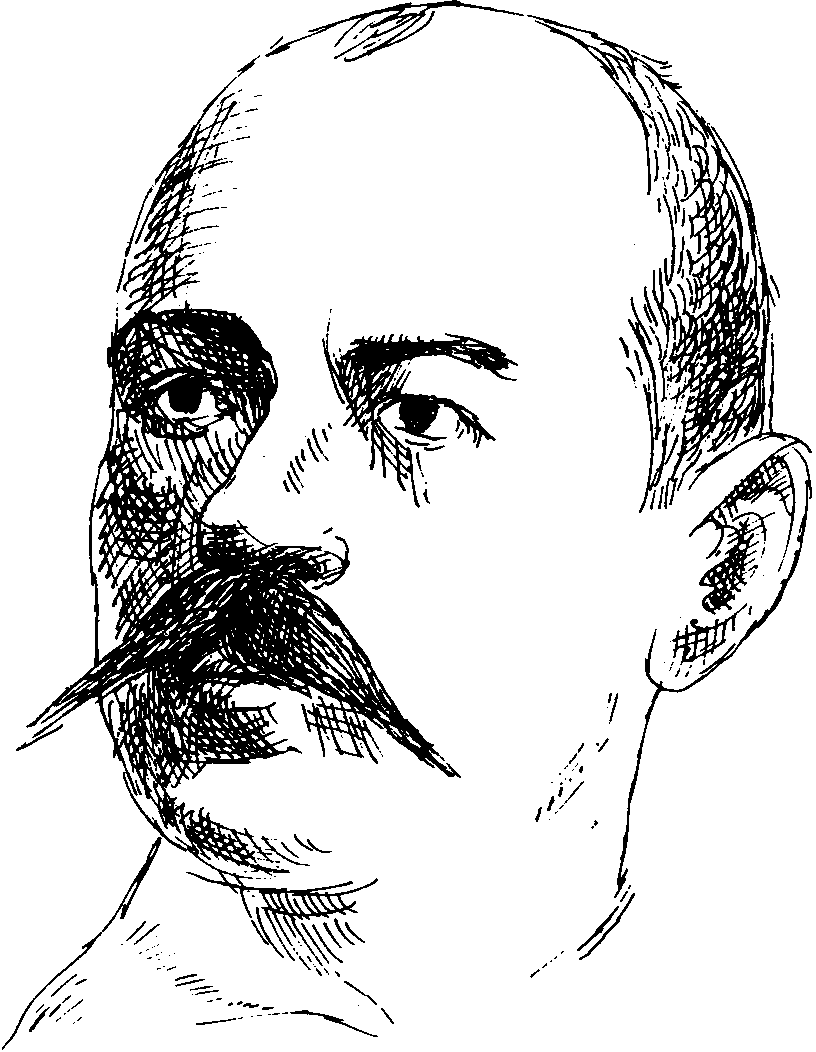 ГОДИШЊИ ПЛАН РАДА ШКОЛЕЗА ШКОЛСКУ 2022/2023. ГОДИНУСЕПТЕМБАР, 2022. ГОДИНЕУВОД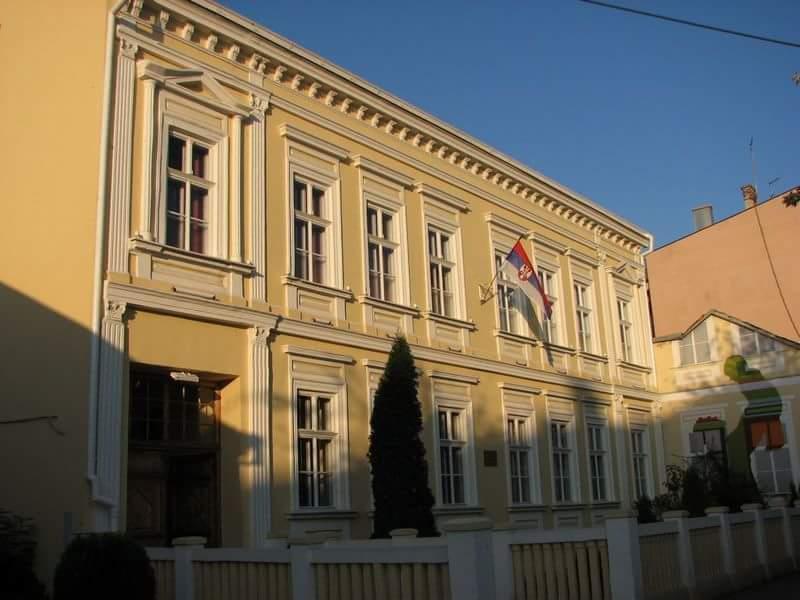 1.1. ПОЛАЗНЕ ОСНОВЕ РАДА Школа представља сложени систем различитог рада, од најједноставнијег до најсложенијег, чија програмска реализација зависи од јасно дефинисаних задатака наставника, стручних сарадника, директора и осталих извршилаца у процесурада.Годишњи план је збир целокупне активности школе. Годишњи план рада школе је општи план, чији су саставни делови посебни програми и планови рада.Битни елементи за програмирање рада школе су: кадрови, материјални услови, као и потребно време за реализацију послова и задатака.Полазећи од ових принципа, приликом поделе послова на извршиоце, водиће се рачуна o степену оспособљености кадрова за одређене задатке и потребним дидактичким захтевима и материјално-техниким условима.*Напомена: У случају погоршања епидемиолошке ситуације током пандемије изазване Корона вирусом, одређене активности биће одржаване у дигиталној форми, а одређене активности у току часова одељенских заједница и ндивидуалних разговора и биће посебно посвећени борби против дигиталног насиља.Полазне основе у изради Годишњег плана рада школе произилазе из: Закон о основама система образовања и васпитања (Службени Гласник РС бр 88/2017, 10/2019, 6/2020, 129/2021.)Закона о основном образовању и васпитању (55/2013, 101/2017, 27/2018, 10/2019. 6/2020, 129/2021.);Закон о уџбеницима и стандардима (“Службени гласник РС бр. 27/2018.)Правилник о критеријумима за финансирање установе којја обављаделатност основног образовања и васпитања (73/2016, 45/2018, 106/2020, 115/2021.) Правилника о календару образовно васпитног рада основне школе за школску 2022/2023. (“Службени гласник РС - Просветни гласник” бр. 5/2022.)Правилника о наставном плану и програму основног образовања и васпитања  “Службени гласник РС-Просветни гласник” (2/91, 2/92, 13/93, 1/94, 5/95, 6/96, 8/97, 14/97, 10/98, 2/2000, 4/2001, 4/2003, 7/2003, 4/2004, 9/2004, 12/2004, 7/2005, 8/2005, 9/2005, 7/2006, 9/2006, 1/2009, 7/2010. )Правилник о ближим условима за оснивање, почетак рада и обављање делатности основне школе (“Службени гласник РС - Просветни гласник” бр. 5/2019, 16/2022.)Уредба о Каталогу радних места у јавним службама и другим органима у јавном сектору (“Службени гласникк РС” бр. 81/2017, 6/2018,, 43/2018.)Правилника о степену и врсти образовања наставникаи стручних сарадника у основној школи (“Службени гласник  РС - Просветни гласник” бр. 11/12, 15/13, 2/16, 2/17, 3/17, 13/18, 11/19, 2/20, 8/20, 16/20, 19/20, 3/21, 4/21, 17/21, 18/21, 1/22, 2/22, 5/22, 6/22, 10/22.)Правилника о степену и врсти образовања наставника који изводе образовно васпитни рад  из изборних предмета у основној школи (“Службени гласник РС - Просветни гласник” бр. 11/2012, 15/2013, 10/2016, 11/2016,  2/2017, 11/2017, 16/2020, 3/2021.)Правилника о сталном стручном усавршавању и напредовању у звања наставника, васпитача и стручних  сарадника (“Службени гласник РС” бр. 109/2021.)Правилника о критеријумима и стандардима пружања додатне подршке у образовању деце, ученика и одраслих са сметњама у развоју и инвалидитетом у васпитној групи, односно другој школи и породици (“Службени гласник РС” бр. 70/2018.)Правилник о ближим упутствима за утврђивање права и индивидуални образовни план,његову примену и вредновање (“Службени гласник РС” бр. 74/2018.)Правилник о поступању установе у случају сумње или утврђеног дискриминаторног понашања и вређања угледа, части или достојанства личности (“Службени гласник РС” бр. 65/2018.)Правилника о оцењивању ученика у основном образовању и васпитању (“Службени гласник РС” бр. 34/2019, 59/2020, 81/2020.)Правилника о садржају и начину вођења  евиденције и издавању јавних исправа у основној школи (“Службени гласник РС” бр. 55/2006, 51/2007, 67/2008, 39/2011, 82/2012, 8/2013, 70/2015, 81/2017, 48/2018, 65/2018, 66/2018, 56/2019.)Правилника о општим стандардима постигнућа-образовни стандарди за крај обавезног образовања (“Службени гласник РС - ” бр. 5/2010.)Правилника о програму завршног испита у основном образовању и васпитању “Службени гласник РС - Просветни гласник” бр. 1/2011, 1/2012, 1/2014, 12/20214, 2/2018, 3/2021.)Правилника о организацији и остваривању наставе у природи и екскурзија у основној школи (“Службени гласник РС” бр. 30/2019.)Правилника о протоколу поступања у установи у одговору на насиље , злостављање и занемаривање деце- ученика ( “Службени гласник РС” бр. 46/2019, 104/2020.)Развојног плана установеИзвештаја о раду школе 2021/22. годинеУнутрашњих аката школе и других  докумената, прописа, одлука уредби и упутстава од стране Министарства просвете, науке и технолошког развоја Р Србије и Владе Републике Србије.Приоритетни задатак рада школе Приоретни задатак рада школе је подизање квалитета образовно-васпитног рада школе. Реализација је предвиђена кроз следеће активности: Обезбеђивање здравствено-хигијенских услова у школи Едукација наставникаПодршка ученицимаНабавка наставних средставаСанирање школских објекатаУнапређење унутрашње организације рада школеТежиште активности биће усмерено на: Квалитетно праћење остваривања активности утврђених Годишњим планом рада школе;Јачање одговорности свих радника у извршавању послова и задатака;Побољшање организације и квалитета свих облика непосредног рада са ученицима;Јачање васпитне функције школе;Стварање повољних услова за остваривање постављених задатака; даље развијање успешне сарадње са родитељима ученика и другим институцијама.Промовисање здравих стилова живота, права детета, заштите човекове околине и одрживи развој;2. МАТЕРИЈАЛНО-ТЕХНИЧКИ И ПРОСТОРНИ УСЛОВИ РАДА  2.1.ОПШТИ ПОДАЦИ ШКОЛЕ2.2.ПРОСТОРНИ УСЛОВИ РАДА A. ПРОСТОРИЈЕ ЗА ИЗВОЂЕЊЕ НАСТАВЕБ. ОСТАЛЕ ПРОСТОРИЈЕВ.     СПОРТСКИ ТЕРЕНИ, ДВОРИШТА И ЗЕМЉИШТА2.3.ОПРЕМЉЕНОСТ ШКОЛЕ	 ОПРЕМА И НАМЕШТАЈ    Целокупна опрема и намештај у матичној школи и у издвојеним јединицама су у релативно очуваном стању. Потребне су поправке и дотеривања, уколико то финансијска ситуација школе буде дозволила. Финансијска ситуација ограничава и набавку нових средстава.2.4. ПЛАН УНАПРЕЂЕЊА МАТЕРИЈАЛНО - ТЕХНИЧКИХ УСЛОВА РАДA У складу са материјалним могућностима Министарства просвете, науке и технолошког развоја,   Градске управе и школе, зависно од помоћи родитеља и донатора, у школској години која је пред нама, планирају се активности усмерене на: реконструкцији и санацији школског објекта у  Малом Церовцу, замена осветљења у школском објекту матичне школе,  као и други актуелни радови у школи. Перманентно опремање школе савременим наставним средствима (дигитализација) уз подршку Министарства просвете, науке и технолошког развоај РС. Све учионице како у матичној школи тако и у издвојеним јединицама су опремљене рачунарима, пројекторима или тв што омогућава коришћење дигиталних уџбеника у настави свих предмета у свим разредима. Матична школа је у целости покривена Амрес мрежом која омогућава приступ интернету великим брзинама и стабилном везом. У ИО Церовац до краја септембра се планира завршетак радова на инсталирању новог рачунарског кабинета и амрес мреже. Тиме ће се настава информатике и рачунарства у ИО Церовац подићи на виши ниво и по опремљености кабинета изједначити са матичном школом у Шапцу.3.   КАДРОВСКИ УСЛОВИ РАДА  Табела приказује кадровске услове рада, односно квалификациону структуру запослених у школи. Као што се може запазити, доминирају кадрови са 7. степеном стручности (висока стручна спрема). Кадровска структура запослених задовољава потребе школе.ПРЕГЛЕД КАДРОВСКЕ СТРУКТУРЕ ЗАПОСЛЕНИХ3.1. НАСТАВНИ КАДАРРАЗРЕДНА НАСТАВА ПРЕДМЕТНА НАСТАВА ВЕРОУЧИТЕЉПРОДУЖЕНИ БОРАВАК3.2. ВАННАСТАВНИ КАДАРСТРУЧНИ САРАДНИЦИДИРЕКТОР И ПОМОЋНИК ДИРЕКТОРАСЕКРЕТАР ШКОЛЕАДМИНИСТРАТИВНИ РАДНИЦИПОМОЋНО-ТЕХНИЧКИ РАДНИЦИДОМАР ШКОЛЕ4.   ОРГАНИЗАЦИЈА ВАСПИТНО-ОБРАЗОВНОГ РАДА ШКОЛЕ 4.1. БРОЈНО СТАЊЕ УЧЕНИКА И ОДЕЉЕЊА Напомена: У ћелијама где се налазе два броја, први број је физки број деце а други број је податак са урачунатим ИОП-1 и ИОП-2.4.2. КРЕТАЊЕ БРОЈА УЧЕНИКА4.3. Распоред часова за дежурства ученика и наставника Матична школа ОШ „Јанко Веселиновић“ ШабацДежурства ученика и наставника у млађим разредима у матичној школи се одвијају према следећем распореду: Дежурства обављају само ученици четвртог разреда и то у првој смени од 7:15 до 12:00 часова, а у другој смени од 13:15 до 18:00.Дежурства наставника у првој смени почињу у 7:15 и трају до 12:30 часова, а у другој смени од 13:00 до 18:00 према утврђеном распореду.Дежурства ученика и наставника у старијим разредима у матичној школи се одвијају према следећем распореду: Дежурства обављају ученици седмог и осмог  разреда и то у првој смени од 7:00 до 13:00 часова, а у другој смени од 12:30 до 19:00.Дежурства наставника у првој смени почињу у 7:00 и трају до 13:00 часова, а у другој смени од 12:30 до 19:00 према утврђеном распореду.РАСПОРЕД  ДЕЖУРСТВА  ЗА  ШКОЛСКУ  2022/23. ГОДИНУДежурство почиње у 12:30 часоваМАТИЧНА ШКОЛАВелики Церовац	Дежурства наставника почињу у 7:50 и трају до 13:50 часова према утврђеном распореду.Распоред звоњењаИздвојено одељење у ЈеленчиУ време док се одвија настава у објекту школе дежура помоћни радник, а за време одмора дежурају учитељи.Дежурства учитеља почињу у 7:15 и трају до 12:45 часова према утврђеном распореду.Распоред звоњењаИздвојено одељење у Малој ВрањскојУ време док се одвија настава у објекту школе дежура помоћни радник, а за време одмора дежурају учитељи.Дежурства учитеља почињу у 7:45 и трају до 12:30 часова према утврђеном распореду.Распоред звоњењаИздвојено одељење у ЖабаруУ време док се одвија настава у објекту школе дежура помоћни радник, а за време одмора дежура учитељ.Дежурства учитеља почињу у 7:45 и трају до 12:30 часова према утврђеном распореду.Распоред звоњењаИздвојено одељење у Малом ЦеровцуУ време док се одвија настава у објекту школе дежура помоћни радник, а за време одмора дежурају учитељи.Дежурства учитеља почињу у 7:45 и трају до 12:30 часова према утврђеном распореду.Распоред звоњења4.4. ГОДИШЊИ ФОНД ЧАСОВА У ШКОЛСКОЈ 2022/2023. ГОДИНИ А. Редовна настава за ученике од I  до  VIII разредаБ. ОБАВЕЗНИ ИЗБОРНИ ПРОГРАМИВАННАСТАВНЕ АКТИВНОСТИПРОЈЕКТНА НАСТАВАСЛОБОДНЕ НАСТАВНЕ АКТИВНОСТИ У ПЕТОМ, ШЕСТОМ, СЕДМОМ И ОСМОМ РАЗРЕДУ ДОПУНСКА И ДОДАТНА НАСТАВА СЕКЦИЈЕ  У току школске године, према потреби, раде и следеће секције: еколошка, новинарска и рецитаторска.План писмених провера знањаПЕТИ РАЗРЕДРаспоред писмених задатака и провера дужих од 15 минута за ПРВО ПОЛУГОДИШТЕ школске 2022/2023. годинеШЕСТИ РАЗРЕДРаспоред писмених задатака и провера дужих од 15 минута за ПРВО ПОЛУГОДИШТЕ школске 2022/2023. годинеСЕДМИ РАЗРЕДРаспоред писмених задатака и провера дужих од 15 минута за ПРВО ПОЛУГОДИШТЕ школске 2022/2023. годинеОСМИ РАЗРЕДРаспоред писмених задатака и провера дужих од 15 минута за ПРВО ПОЛУГОДИШТЕ школске 2022/2023. годинеПЕТИ РАЗРЕДРаспоред писмених задатака и провера дужих од 15 минута за ПРВО ПОЛУГОДИШТЕ школске 2022/2023. годинеШЕСТИ РАЗРЕДРаспоред писмених задатака и провера дужих од 15 минута за ПРВО ПОЛУГОДИШТЕ школске 2022/2023. годинеОШ „Јанко Веселиновић“ ЦеровацСЕДМИ РАЗРЕДРаспоред писмених задатака и провера дужих од 15 минута за ПРВО ПОЛУГОДИШТЕ школске 2022/2023. годинеОСМИ РАЗРЕДРаспоред писмених задатака и провера дужих од 15 минута за ПРВО ПОЛУГОДИШТЕ школске 2022/2023. године4.5. ПОДЕЛА ОДЕЉЕЊА НА НАСТАВНИКЕПРЕДМЕТНА НАСТАВА *групе по два одељења*Остала ангажовања наставника до 40-о часовног задужења по Решењу о распоређивању и утврђивању статуса у погледу рада са пуним и непуним радним временом запослених су: Припремање за наставу, вођење школске евиденције, рад у стручним ортанима школе, рад у стручним већима, обавезно стручно усавршавање, менторски рад, рад са родитељима, дежурство у школи и на завршном испиту, ангажовање у реализацији спортских, рекреативних и културних активности4.6.1.  СТРУКТУРА   И   РАСПОРЕД   ОБАВЕЗА   НАСТАВНИКА-РАЗРЕДНА НАСТАВА *Остала ангажовања наставника до 40-о часовног задужења по Решењу о распоређивању и утврђивању статуса у погледу рада са пуним и непуним радним временом запослених су: Припремање за наставу, вођење школске евиденције, рад у стручним ортанима школе, рад у стручним већима, обавезно стручно усавршавање, менторски рад, рад са родитељима, дежурство у школи и на завршном испиту, ангажовање у реализацији спортских, рекреативних и културних активностиПРОДУЖЕНИ БОРАВАК   Снежана Лукић 100% и Љиљана Недељковић 100%4.6.2. ШКОЛСКИ КАЛЕНДАР ЗНАЧАЈНИЈИХ АКТИВНОСТИ У ШКОЛИ Време реализације екскурзија по разредима: Рекреативна наставаКалендар такмичења ученика основних школа 4.7. ЗНАЧАЈНЕ КУЛТУРНЕ АКТИВНОСТИ И АКЦИЈЕ КОЈЕ ШКОЛА РЕАЛИЗУЈЕШколска година 2022/2023. - Распоред часова ОШ „Јанко Веселиновић“ ШАБАЦ -  ИО ЦеровацШколска година 2022 / 2023.Распоред часова ОШ „Јанко Веселиновић“ ШАБАЦ                            * - слободна активност 	 и – информатика      ОВ - отворена врата 	 o - час одељењског старешине       5. ПРОШИРЕНА  ДЕЛАТНОСТ  ШКОЛЕ Продужени боравак Продужени боравак је облик организованог рада са ученицима првог и другог разреда и представља могућност да деца, поред редовне наставе, буду у школи још један део дана, док су им родитељи на послу. Настао је као одговор на потребе запослених родитеља који немају друге могућности за збрињавање деце. Сам рад у продуженом боравку усклађен је са васпитно – образовним задацима у редовној настави. У продуженом боравку раде један учитељ. У продуженом боравку планира се остваривање следећих активности: Усклађивање активности у продуженом боравку са наставним градивом, као и са распоредом часова редовне наставе одељења чији су ученици укључени у продужени боравакОрганизовање индивидуалног рада ученика на изради домаћих задатака и савлађивању школског градива уз помоћ учитеља у продуженом боравкуПриликом рада неопходно је користити све познате облике рада што подразумева рад у пару, колективни, индивидуални и групни радПланирање самосталног рада ученика у зависности од узраста ученика, предмета, као и од брзине савладавања нових наставних области, односно психо – физичких могућности сваког појединцаУсмеравање и мотивисање ученика од стране учитеља, уз примену разних наставних метода и техника, у циљу што успешнијег осамостаљивања ученика за даљи индивидуални радСарадња са учитељима првог и другог разреда у циљу што квалитетнијег рада са ученицима у продуженом боравку, као и размена мишљења, како би слика о напредовању сваког појединца била што потпунијаПраћење и поштовање иницијативе од стране учитељ, кроз заједничке састанке ради континуираног међусобног информисањаСарадња са стручном службомПланирање што разноврснијих садржаја и облика слободних активности неопходних за развој свих компонената личности ученика (интелектуалне, моралне, физичке, радио- техничке, естетске...). Слободне активности подразумевају: креативне радионице и музичке, ликовне, спортске, драмско – рецитаторске активностиУкључивање ученика у друштвена збивања средине у којој се школа налазиУчешће у обележавању значајних датума које школа прослављаСарадња са родитељима деце у продуженом боравку  Боравак је организован по принципу добровољности. Радно време у боравку је од 7:00 до 13:00 часова.           Школа поседује наменски опремљен простор, који задовољава прописане услове и стандарде. Поред овог деца која похађају продужени боравак имају могућност коришћења других  простора у школи: фискултурна сала, библиотека...        У продуженом боравку организована је исхрана деце у наменски опремљеном трпезаријском простору.План рада пратећих активности за први разред у продуженом боравку за текућу школску годину* Од 160 сати које су предвиђене за садржај Оловка пише срцем, 72 сата су део слободних активности, а осталих 88 сати секције се остварује у времену предиђеном за додатну наставу, или кроз израду домаћих задатака, али онда када домаћи задатак из матерњег језика није задат или га ученици ураде код куће.План рада пратећих активности за други разред у продуженом боравку за текућу школску годину6. ПРОГРАМИ СТРУЧНИХ, РУКОВОДЕЋИХ, УПРАВНИХ И САВЕТОДАВНИХ ОРГАНА ШКОЛЕНа основу члана 65 и 66. Закона о основама система образовања и васпитања стручни органи школе су наставничко веће, одељењско веће, стручна већа за област предмета, стручни актив за развојно планирање, стручни актив заразвој школског програма и педагошки колегијум.6.1. ПРОГРАМИ СТРУЧНИХ ОРГАНА  Програм Наставничког већа6.1.2. Програм Одељењског већа млађих и старијих разреда 6.2. ПРОГРАМИ СТРУЧНИХ ВЕЋА 6.2.1.Програм стручног већа за област предмета физичког и здравственог  васпитањаПредседник стручног већа: Милан Арсеновић6.2.2. Програм стручног већа зa области предмета језика, књижевности и комуникације(српски, енглески и немачки)  Председник стручног већа језика: Миле Радовановић6.2.3.  Програм стручног већа природних наука 2022/2023. Председник стручног већа: Милена Вучићевић6.2.4. Програм стручног већа историје и географије ПЛАН РАДА СТРУЧНОГ ВЕЋА НАСТАВНИКА ИСТОРИЈЕ И ГЕОГРАФИЈЕШКОЛСКЕ 2022/2023. ГОДИНЕПредседник стручног већа – Гордана Милошевић6.2.5.Програм Стручног већа из области уметности Програм Стручног већа из области уметностиПредседник Стручног већа: Радмила Бајић6.2.6.Програм рада стручног већа за разредну наставуПредседник: Борка Севић6.3. ПРОГРАМ РАДА СТРУЧНИХ АКТИВА6.3.1.План рада стручног актива за развој школског програма Чланови актива:Светлана Јовановић - координаторСиниша ГавриловићСања Јанковић-ОпанковићСветозар ШобићСветлана Димитријевић Снежана Глоговац6.3.2. План активности стручног актива за развојно планирање Чланови актива за развојно планирање су:Нада Мирковић, професор енглеског језика – координаторЉиљана Стојановић, директор школеСања Јанковић-Опанковић, стручни сарадникСнежана Глоговац - стручни сарадникСветлана Јовановић, стручни сарадникМирјана Перишић, професор српског језикаДаница Будимировић Вујанић, професор биологијеТатјана Поповић,, професор разредне наставеБиљана Влајковић, професор разредне наставеСара Глигорић,  професор разредне наставеНенад Пакљанац, професор информатике Ивана Ћосић - представник Савета родитељаНина Божовић, ученик 7/2, испред Ученичког парламентаДрагана Милосављевић, представник локалне самоуправе6.3.3.План рада Педагошког колегијума Чланови Педагошког колегијума су:Љиљана Стојановић – директор школеСветлана Јовановић – стручни сарадник/координатор тимаСања Јанковић Опанковић – стручни сарадник/координатор тимаСнежана Глоговац – стручни сарадник/координатор тимаМиле Радовановић – председник стручног већа/координатор тимаГордана Милошевић – председник стручног већаМилена Вучићевић – председник стручног већаБорка Севић – председник стручног већаРадмила Бајић – председник стручног већа Милан Арсеновић – председник стручног већаЗорица Новаковић – координатор тима Виолета Милосављевић – координатор тима Дарко Вучићевић – координатор тимаБојана Срдановић - координатор тимаПедагошким колегијумом руководи и председава директор школе или помоћник директора школе.  6.3.4. План рада самовредновања рада школе 6.4. ПЛАН И ПРОГРАМ РАДА СТРУЧНИХ САРАДНИКА ШКОЛЕПлан и програм рада педагога План и програм рада психолога Програм рада библиотекара 6.4.1. План рада педагогаПРЕГЛЕД  СЕДМИЧНЕ АНГАЖОВАНОСТИ ШКОЛСКОГ ПЕДАГОГА6.4.2. План рада психологаПРЕГЛЕД СЕДМИЧНЕ  АНГАЖОВАНОСТИ ШКОЛСКОГ ПСИХОЛОГА6.4.3. План и програм  рада библиотекараГодишњи план рада школског библиотекара за текућу школску годину Седмично задужење библиотекараДаша Дашић 100%6.4.4. Годишњи план рада школске библиотеке6.5. ПРОГРАМ РУКОВОДЕЋИХ ОРГАНА 6.5.1. Програм рада директора и помоћника директора школе 6.6. ПРОГРАМ УПРАВНИХ ОРГАНА  
6.6.1. Школски одборСастав Школског одбораПрограм рада Школског одбора7. ИНДИВИДУАЛНИ ПЛАНОВИ И ПРОГРАМИ НАСТАВНИКА РЕДОВНА НАСТАВА, као и остали облици О-В рада, и ове школске године, планираће се: годишње, глобално-оријентационо, на нивоу школе и оперативно-месечно, индивидуално за сваког наставника. ДОПУНСКА НАСТАВА, организоваће се, ове школске године, из следећих наставних предмета: српски језик, српски језик и књижевност, енглески језик, немачки језик, математика, физика, хемија, историја, географија, биологија.ДОДАТНА НАСТАВА  организовати ће се из следећих наставних предмета: српски језик, српски језик и књижевност,  енглески језик, немачки језик, математика, физика, биологија, хемија, географија, музичка култураИЗБОРНИ ПРОГРАМИ/ИЗБОРНИ ПРЕДМЕТИ: За ученике од првог до осмог разреда - Грађанско васпитање или Верска настава;За ученике од петог до осмог разреда – Немачки језик-други страни језикОБАВЕЗНЕ ФИЗИЧКЕ АКТИВНОСТИ  ће се остваривати за ученике петог и шестог разреда у оквиру обавезног предмета физичко и здравствено васпитање.ПРОЈЕКТНА НАСТАВА ће се реализовати за ученике  четвртог разреда као посебан облик рада, а од 5-8.разреда имплементиран у План наставе и учења.СЛОБОДНЕ НАСТАВНЕ АКТИВНОСТИ ће се реализовати за ученике петог, шестог, седмог и осмог разреда, и то: Цртање, вајање и сликање, Музиком кроз живот, Уметност, Вежбањем до здравља, Предузетништво и Моја животна средина.ВАННАСТАВНЕ АКТИВНОСТИ ће се реализовати као посебан облик рада од 1- 4.разредаПРИПРЕМНА НАСТАВА организоваће се:за ученике осмог разреда, који полажу завршни испит,за ученике који буду упућени на разредни и поправни испит, и то пре почетка испитног рока, у трајању од најмање пет радних дана са по два часа дневно за сваки предмет (за ученике осмог разреда у јуну, а за ученике од првог до седмог разреда у јуну и августу).ИНДИВИДУАЛИЗОВАНА НАСТАВА – инклузивно образовање за ученике који ће наставу похађати по ИОП-у.У школској 2022/2023.години, наставу по ИОП-у похађа укупно 26 ученика (12 ученика по ИОП-у 1 и 14 ученика по ИОП-у 2).У другом разреду, 1 ученика похађа наставу по ИОП-у 2 и 2 ученика по ИОП-у 1.У трећем разреду, 1 ученик похађа наставу по ИОП-у 2 и 3 ученика по ИОП-у 1.У четвртом разреду ,2 ученика похађају наставу по ИОП-у 2, а ниједан  ученик не похађа наставу по ИОП-у 1.У петом разреду, 3 ученика похађају наставу по ИОП-у 2 и 1 ученика по ИОП-1У шестом разреду, 4 ученикa похађају наставу по ИОП-у 2, а 2 ученика по ИОП-1 У седмом разреду, 4 ученикa по ИОП-1У осмом разреду, 3 ученика похађају наставу по ИОП-у 2,      Индивидуални образовни планови за све ученике, налазе се у школској документацији.      Сви глобални наставни планови саставни су део Школског програма и школске документације.8.1. ПРОГРАМ ОСТАЛИХ ОБЛИКА ОБРАЗОВНО-ВАСПИТНОГ РАДА У ПРВОМ  И ДРУГОМ ЦИКЛУСУ ОСНОВНОГ ОБРАЗОВАЊА И ВАСПИТАЊА (Предлог плана за реализацију ЧОС-а од ПРВОГ до ОСМОГ разреда) ПЛАН РАДА ЧОС –аПРВИ РАЗРЕДСарадници у реализацији садржаја су: психолог, педагог, библиотекар, представници ПУ Шабац (пројекат МУП –а и Министарства просвете), представници Завода за јавно здравље, Канцеларија за младе, Дом здравља...ПЛАН РАДА ЧОС –аДРУГИ РАЗРЕДСарадници у реализацији садржаја су: психолог, педагог, библиотекар, представници ПУ Шабац (пројекат МУП –а и Министарства просвете), представници Завода за јавно здравље, Канцеларија за младе, Дом здравља...   ПЛАН РАДА  ЧОС –аТРЕЋИ РАЗРЕДСарадници у реализацији садржаја су. психолог, педагог, библиотекар, представници МУП-а, представници Завода за јавно здравље, Канцеларија за младе, Дом здравља.  ПЛАН РАДА  ЧОС –аЧЕТВРТИ РАЗРЕД        Сарадници у реализацији садржаја су. психолог, педагог, библиотекар, представници МУП-а, ( пројекат МУП–а и Министарства просвете ), представници Завода за јавно здравље, Канцеларија за младе, Дом здравља.ПЛАН РАДА  ЧОС –аПЕТИ РАЗРЕДСарадници у реализацији садржаја су: психолог, педагог, библиотекар, представници МУП-а, представници Завода за јавно здравље, Канцеларија за младе, Дом здравља...ПЛАН РАДА ЧОС –аШЕСТИ РАЗРЕДСарадници у реализацији садржаја су. психолог, педагог, библиотекар, представници МУП-а, ( пројекат МУП –а и Министарства просвете ), представници Завода за јавно здравље, Канцеларија за младе, Дом здравља.                                                                   ПЛАН РАДА ЧОС –аСЕДМИ РАЗРЕДСарадници у реализацији садржаја су. психолог, педагог, библиотекар, представници ПУ Шабац представници Завода за јавно здравље, Канцеларија за младе, Дом здравља.ПЛАН РАДА   ЧОС –аОСMИ РАЗРЕДСарадници у реализацији садржаја су. психолог, педагог, библиотекар, представници ПУ Шабац представници Завода за јавно здравље, Канцеларија за младе, Дом здравља.8.2. ПРОГРАМ ЕКСКУРЗИЈА УЧЕНИКА ОД 1. ДО 8. РАЗРЕДА И НАСТАВЕ У ПРИРОДИ УЧЕНИКА ОД 1. ДО 4. РАЗРЕДА ЗА ШКОЛСКУ 2022/2023.ГОДИНУЦИЉЕВИ И ЗАДАЦИ9. ПОСЕБНИ ПЛАНОВИ И ПРОГРАМИ ОБРАЗОВНО-ВАСПИТНОГ РАДА9.1. ПРОГРАМ ЗА ЗАШТИТУ ДЕЦЕ/УЧЕНИКА ОД ДИСКРИМИНАЦИЈЕ, НАСИЉА, ЗЛОСТАВЉАЊА И ЗАНЕМАРИВАЊА текуће школске године.Овај програм  сачињен је на основу Правилника о протоколу поступања у установи и одговору на дискриминацију, насиље, злостављање и занемаривање. Посебни протокол разрађује интерни поступак у ситуацијама сумње или дешавања насиља, злостављања и занемаривања, али пружа и оквир за превентивне активности ради унапређања стандарда за заштиту деце/ученика.Насиље је сваки облик једанпут учињеног или поновљеног вербалног или невербалног понашања које има за последицу стварно или потенцијално угрожавање здравља, развоја и достојанства деце/ученика. Насиље и злостављање сматра се насиље запосленог према детету, ученику, другом запосленом, родитељу, односно другом законском заступнику (у даљем тексту: родитељ); ученика према другом детету, ученику или запосленом; родитеља према свом детету, другом детету и ученику, запосленом као и према трећем лицу.Насиље и злостављање може да јави као физичко, психичко (емоционално), социјално и дигитално. Физичко насиље и злостављање је понашање које може да доведе до стварног или потенцијалног телесног повређивања детета, ученика или запосленог; физичко кажњавање деце и ученика од стране запослених и других одраслих особа. Психичко насиље и злостављање је понашање које доводи до тренутног или трајног угрожавања психичког и емоционалног здравља и достојанства детета и ученика или запосленог. Социјално насиље и злостављање је понашање којим се искључује дете и ученик из групе вршњака и различитих облика социјалних активности, одвајањем од других, неприхватањем по основу различитости, ускраћивањем информација, изоловањем од заједнице, ускраћивањем задовољавања социјалних потреба. Дигитално насиље и злостављање је злоупотреба информационих технологија која може да има за последицу повреду друге личности и угрожавање достојанства и остварује се слањем порука електронском поштом, СМС-ом, ММС-ом, путем веб-сајта (web сите), четовањем, укључивањем у форуме, социјалне мреже и сл. Осим наведених облика, насиље и злостављање препознаје се и кроз: злоупотребу, сексуално насиље, насилни екстремизам, трговину људима, експлоатацију детета и ученика и др.Циљеви Програма:Стварање и неговање климе прихватања, толеранције и уважавањаПодизање нивоа свести и повећање осетљивости свих укључених у живот и рад школе за препознавање насиља, злостављања и занемаривањаДефинисање поступака и процедура за заштиту од насиља и реаговања у ситуацијама насиљаИнформисање свих укључених у рад школе о процедурама и поступцима за заштиту од насиљаСпровођење поступака реаговања у ситуацијама насиљаУспостављање система ефикасне заштитеПраћење и евидентирање врста и учесталости насиљаСаветодавни рад са ученицима са циљем ублажавања последица насиљаКоординатор: Дарко ВучићевићЧланови Тима за превенцију и  заштиту од дискриминације, насиља, злостављањаа, занемаривања,  и превенцију других облика ризичног понашањаДарко Вучићевић – координаторЉиљана СтојановићСања Јанковић ОпанковићСветлана ЈовановићАлександар ГрујићСнежана ГлоговацБорко АнтонићМилица ДамјановићСоња ПајићМарија Иванковић – секретар школеДанило Павловић 7/1Емина Јеремић Игњатовић , члан Савета родитељаЕмили Будија 8/3 - представник Ученичког парламентаЦИЉЕВИ:Упознавање са Општим и Посебним протоколомУсклађивање постојећих подзаконских аката установаИзрада Програма за заштиту деце-ученика од насиљаДефинисање улоге и одговорности у примени процедура и поступакаРазвијање и неговање богатства различитости и културе понашања у оквиру васпитно-образовних активностиОрганизовање обука за ненасилну комуникацију и конструктивно решавање конфликатаОрганизовање разговора, радионица, представа, изложби о безбедности и заштити деце-ученика од насиљаДефинисање правила понашања и последица кршења правилаРазвијање вештина ефикасног реаговања у ситуацијама насиљаУмрежавање свих кључних носилаца превенција насиља (Савет родитеља, Школски одбор, Школски парламент, Наставничко веће)1. ЦИЉ: Упознавање са Правилником о протоколу поступања у установи и одговору на насиље, злостављање и занемаривање. - Директор упознаје Савет родитеља, Школски одбор, Наставничко веће и остале запослене у установи са одредбама Правилника о протоколу поступања у установи и одговору на насиље, злостављање и занемаривање. 2. ЦИЉ: Усклађивање постојећих подзаконских аката установа.- Правилник о понашању ученика и запослених у школи (педагог, психолог);			  - Правилник о безбедности ученика (директор, секретар школе);- Правилник о материјално-дисциплинској одговорности запослених и ученика (директор и секретар школе);- Усвојити нове правилнике на Школском одбору, Савету родитеља, Ученичком парламенту, Наставничком већу.3.ЦИЉ: Израда Програма за заштиту ученика од насиља, злостављањa и занемаривањa.	 - Формирање тима одлуком директора школе и Наставничког већа;- Снимак почетног стања о конфликтним ситуацијама у Школи (чланови тима);		- Израда акционог плана за спровођење превентивних активности (чланови тима);	- Усвајање Акционог плана на Школском одбору, Савету родитеља, Наставничком већу (директор школе);- Информисање Ученичког парламента (Светлана Јовановић, Сања Јанковић-Опанковић)4.ЦИЉ: Дефинисање улоге и одговорности у примени процедура и поступака.			* Руководство- Упознавање са Правилником о протоколу поступања у установи и одговору на насиље, злостављање и занемаривање.- Усклађивање постојећих подзаконских аката установе;- Обавезно учешће у процедури када је у питању насиље над учеником од стране запослених у установи или одрасле особе која није запослена у установи (консултације у установи, предузимање мера према запосленим, информисање родитеља, предузимање заштитних мера према ученику);- Подношење пријава надлежној служби;- Праћење и вредновање предузетих мера у заштиту ученика у оквиру сталне сарадње са тимом.* Чланови тима - Учествују у обуци за заштиту ученика од насиља, злостављања и занемаривања;- Информишу и пружају основну обуку за све запослене у установи са циљем стицања минимума знања и вештина неопходних за превенцију, препознавање, процену и реаговање на појаву насиља, злостављања и занемаривања ученика;- Организује упознавање ученика, родитеља, старатеља и локалне заједнице са Правилником о протоколу поступања у установи и одговору на насиље, злостављање и занемаривање;- Основна обука за ученике о заштити деце од насиља;- Координирају израду и реализацију програма заштите ученика од насиља;- Организују консултације у установи и процењују нивое ризика за безбедност ученика.*Предметни наставници- Упознавање са Правилником о протоколу поступања у установи и одговору на насиље, злостављање и занемаривање.- Обавезно учешће у процедури када је у питању насиље међу ученицима у школи (прекидање насиља међу ученицима или обавештење одговорне особе, смиривање ситуације или хитна акција, прикупљње информација, учествује у консултацијама у установи, праћење понашања потенцијалних учесника).- Обавезно вођење сопствене евиденције о појавама насиља међу ученицима (према Правилнику о протоколу поступања у установи и одговору на насиље, злостављање и занемаривање).- Обавезно учешће у процедури када је у питању насиље над ученицима од стране запослених или одраслих особа које нису запослене у установи.- Обавеза наставника физичког и здравственог васпитања да на часовима детектују знаке могућег физичког насиља код ученика.*Одељењске старешине- Упознавање са Правилником о протоколу поступања у установи и одговору на насиље, злостављање и занемаривање.	- Обавезно учешће у процедури када је у питању насиље међу ученицима у школи (прекидање насиља међу ученицима или обавештење одговорне особе, смиривање ситуације или хитна акција, прикупљање информација, учествује у консултацијама у установи, праћење понашања потенцијалних учесника)- Обавезно вођење сопствене евиденције о појавама насиља међу ученицима и израда извештаја на крају школске године (према Правилнику о протоколу поступања у установи и одговору на насиље, злостављање и занемаривање)- Обавезно одржавање ЧОС-а и упознавање ученика са правилником о понашању и кућном реду, као и са Правилником о протоколу поступања у установи и одговору на насиље, злостављање и занемаривање.- Стални разговори са ученицима одељења уз процену нивоа ризика од насиља над њима.*Дежурни наставници- Упознавање са Правилником о протоколу поступања у установи и одговору на насиље, злостављање и занемаривање.- Обавезно учешће у процедури када је у питању насиље међу ученицима у школи (прекидање насиља међу ученицима или обавештење Тима и  директора, смиривање ситуације или хитна акција – МУП или здравствена служба, прикупљање информација, учествује у консултацијама у установи).- Доследно спровођење одредби из правилника о дежурству наставника.- Обавезно вођење евиденције о појавама насиља у књизи дежурних наставника.*Остали запослени у школи (администрација, помоћно особље)-  Упознавање са Правилником о протоколу поступања у установи и одговору на насиље, злостављање и занемаривање.- Обавезно учешће у процедури када је у питању насиље међу ученицима у школи или од стране запослених особа (прекидање насиља међу ученицима у школи или обавештавање дежурног наставника и директора, смиривање ситуације или хитна акција, прикупљање информација, учествује у консултацијама у установи)*Ученици- Упознавање са одредбама Правилником о протоколу поступања у установи и одговору на насиље, злостављање и занемаривање.- Обавезно обавештавање о свакој врсти насиља.- Дежурни ученици обавештавају дежурног  наставника о насиљу међу ученицима у оквиру школе.- Одељењска заједница обавештава одељењског старешину, предметног наставника о случајевима насиља у одељењу.5.ЦИЉ: Развијање и неговање богатства различитости и културе понашања у оквиру васпитно-образовних активности.Циљ ће бити остварен кроз:- Теме у оквиру ЧОС-а, које се односе на безбедност ученика и заштиту од насиља (ПП служба и одељењске старешине);- Теме у оквиру грађанског васпитања, верске наставе али и осталих предмета (предметни наставници);- Пано-презентације (задужени наставници);6.ЦИЉ: Организовање обука за ненасилну комуникацију и конструктивно решавање конфликата.- Кроз ЧОС-е (одељењске старешине);- Кроз радионице, на пример: трговина људима, родна равноправност, верске секте, одлике адолесцентног периода, превенције болести зависности, превенције деликвенције, Колико здраво живимо, породични односи;- Састанци ученичког парламента;- Пано-приказ (задужени наставници и ученици);- Ученичке представе (задужени наставници и ученици);7.ЦИЉ: Организовање разговора, радионица, представа, изложби о безбедности и заштити ученика од насиља.- Консултација Тима са свим запосленим (кроз стручна већа и личне контакте) око предлога (у писаној форми) за осавремењавање Правилника о понашању;- Осавремењавање Правилника о понашању ученика и запослених, тј. укључивање нових обавеза, одговорности и захтева;- Дефинисање последица кршења правила (секретар, директор);- Усвајање Правилника на Наставничком већу и Школском одбору;8.ЦИЉ: Дефинисање правила понашања и последица кршења правила.- Са Школским одбором су умрежени и Ученички парламент, Савет родитеља и Наставничко веће преко својих представника;9.1.1. МЕРЕ ПРЕВЕНЦИЈЕ НАСИЉА И ПОВЕЋАЊА САРАДЊЕ МЕЂУ УЧЕНИЦИМА, НАСТАВНИЦИМА И РОДИТЕЉИМАПРОГРАМ ПОСТУПАЊА ШКОЛЕ У СЛУЧАЈЕВИМА СУМЊЕ ИЛИ УТВРЂЕНОГ ДИСКРИМИНАТОРНОГ ПОНАШАЊА И ВРЕЂАЊА УГЛЕДА, ЧАСТИ ИЛИ ДОСТОЈАНСТВАУстав Републике Србије прописује забрану дискриминације, по било ком основу, а нарочито по основу расе, пола, националне припадности, друштвеног порекла, рођења, вероисповести, политичког или другог уверења, имовног стања, културе, језика, старости и психичког или физичког инвалидитета. Под дискриминацијом, односно дискриминаторним понашањем, подразумева се понашање којим се на непосредан или посредан, отворен или прикривен начин, неоправдано прави разлика или неједнако поступа, односно врши пропуштање чињења (искључивање, ограничавање или давање првенства), у односу на лице или групе лица, као и на чланове њихових породица или њима блиска лица, а који се заснива на раси, боји коже, прецима, држављанству, статус, мигранта, расељеног лица, националној припадности или етничком пореклу, језику, верским или политичким убеђењима, полу, родном идентитету, сексуалној оријентацији, имовном стању, социјалном и културном пореклу, рођењу, генетским особеностима, здравственом стању, сметњи у развоју и инвалидитету, брачном и породичном статусу, осуђиваности, старосном добу, изгледу, чланству у политичким, синдикалним и другим организацијама и другим стварним, односно претпостављеним личним својствима, као и по другим основама утврђеним законом којим се прописује забрана дискриминације.Лице које врши дискриминацију може бити учесник у образовању, запослени, родитељ или треће лице, као и установа, њени органи и тела који својим чињењем или пропуштањем чињења врше дискриминацију у процесу образовања и васпитања или у вези са њим, у свим релацијама.Дискриминисано лице је учесник у образовању, запослени, родитељ и треће лице, група – учесника у образовању, запослених, родитеља и трећих лица, чланови органа и тела установе који су претрпели дискриминацију у процесу образовања и васпитања или у вези са њим.Насилно понашање није у сваком случају дискриминаторно, али свако дискриминаторно јесте насилно.Вређање угледа, части или достојанства личности у установи је понашање лица или групе лица које може да има обележја психичког и социјалног насиља или злостављања. Kада се узнемиравањем и понижавајућим поступањем повређује неко од личних својстава, понашање се квалификује као дискриминација.Школа, као установа образовања и васпитања је дужна да спроводи мере превенције дискриминације, вређања угледа, части и достојанства. Превентивне активности школе у циљу спречавања ових облика понашања односе се на подизање нивоа свести свих актера образовно – васпитног рада и развијање одговорности свих у идентификацији, спречавању и сузбијању  ових облика понашања. Превентивне активности које ће школа предузети: упознавање ученика са темом на часовима одељењског старешине, предавања за ученике, упознавање родитеља са овом темом дискриминације на родитељским састанцима и преко Савета родитеља, обавештавањем запослених на седницама стручних органа школе. У школи се негује позитивна клима и позитивни међуљудски односи између свих актера образовно - васпитног рада. Акценат је на промоцији позитивног понашања ученика, развијању толеранције и међусобног уважавања. Педагози су одговорни за чување документације о дискриминаторним облицима понашања у школи. Састанцима тима, по потреби може да присуствују представници Савета родитеља и Ученчког парламента. Тим подности извештај два пута годишње Ученичком парламенту, Савету родитеља и Школском одбору. Чланови Тима су задужени за спровођење Програма дискриминаторног понашања и вређања.У школи се интервенише у случајевима сумње или утврђеног вређања угледа, части или достојанства личности и дискриминаторног понашања. Директор, запослени, ученици и трећа лица имају обавезу да препознају дискриминацију, а ако је утврђена, предузму мере и активности у школи према личу које врши дискриминацију. Директор има обавезу да предузме мере и активности према запосленом,  родитељу и трећем лицу као извршиоцу дискриминације и пријави дискриминацију надлежним државним органима. Дискриминаторско понашање у школи се разликује у односу на узраст ученика, интензитет, трајање и учесталост дискриминаторног понашања, облик и начин дискриминаторног понашања (узнемиравање и понижавајуће поступање), последице дискриминаторног понашања. Кораци у поступању када постоји сумња, или је дискриминаторно понашање уочено:проверавање добијене информације;заустављање дискриминаторног понашања и смиривање учесника;обавештавање и позивање родитеља ученика;прикупљање релевантних информација везаних за случај;предузимање мера и активности према учесницима дискриминаторног понашања;праћење ефеката предузетих мера и активности.Уколико је запослени школе лице које врши дискриминацију, кораци у поступању су следећи:заустављање дискриминаторног понашања; смиривање ситуације;обавештавање и позивање родитеља ученика;подношење пријаве директору школе;консултације тима;обавештавање Школске управе Ваљево;праћење ефеката предузетих мера.У случају када дискриминаторно понашање испољава лице која није запослено у установи, кораци су исти, уз обавезу установе да поднесе притужбу Поверенику за заштиту права грађана. 9.2. ОСТАЛИ ПЛАНОВИ9.2.1.  ПЛАН ПРОФЕСИОНАЛНЕ ОРИЈЕНТАЦИЈЕКоординатор: Светлана ЈовановићЧланови тима: Сања Јанковић-Опанковић, Снежана Глоговац, Верослава Вујановић, Миле Радовановић, Бојана Срдановић, Кристина Игновска-Матић9.2.2. ПЛАН  ЗДРАВСТВЕНЕ ПРЕВЕНЦИЈЕ УЧЕНИКА9.2.3.Акциони план превенције осипања ученика и напуштања школовањаОШ „Јанко Веселиновић“ – Шабац9.2.4. ПЛАН УНАПРЕЂИВАЊА ОБРАЗОВНО-ВАСПИТНОГ РАДА9.2.5. ПЛАН ЕКОЛОШКЕ ЗАШТИТЕ И УРЕЂЕЊА ШКОЛСКЕ СРЕДИНЕ Координатор: Љубица Симић9.2.6. ГОДИШЊИ ПЛАН ПЕДАГОШКО – ИНСТРУКТИВНОГ РАДА9.3. РАСПОРЕД УГЛЕДНИХ ЧАСОВА ОД 1. ДО 4. РАЗРЕДА ЗА ШКОЛСКУ 2022/2023. ГОДИНУ 9.4. РАСПОРЕД УГЛЕДНИХ ЧАСОВА ОД 5. ДО 8. РАЗРЕДА ЗА ШКОЛСКУ 2022/2023. ГОДИНУ*План угледних часова биће донесен уколико епидемиолошка ситуација то буде дозвољавала.9.5. ПЛАНИРАНИ ПРОЈЕКТИ9.6.  ПЛАН ТРАНЗИЦИЈE - АКТИВНОСТИ О РАЗМЕНИ ИНФОРМАЦИЈА  И ПОДРШКA  ТРАНЗИЦИЈИДЕЦЕ  СА ЈЕДНОГ НА ДРУГИ НИВО ОБРАЗОВАЊА ИЛИ ПРЕЛАСКА У ИЗ ЈЕДНЕ У ДРУГУ ШКОЛУПЛАН ТРАЗИЦИЈЕ ПРИ ПРЕЛАСКУ ИЗ ПРЕДШКОЛСКЕ УСТАНОВЕ У ОСНОВНУ ШКОЛУПЛАН ТРАНЗИЦИЈЕ ПРИ ПОРЕЛАСКУ СА РАЗРЕДНЕ НА ПРЕДМЕТНУ НАСТАВУПЛАН ТРАНЗИЦИЈЕ ПРИ ПРЕЛАСКУ ИЗ ОСНОВНЕ ШКОЛЕ У СРЕДЊУ ШКОЛУ 9.6.1.ПЛАН ПОДРШКЕ ШКОЛЕ ЗА УКЉУЧИВАЊЕ УЧЕНИКА ИЗБЕГЛИЦА/ ТРАЖИОЦА АЗИЛА10. ПЛАН СТРУЧНОГ УСАВРШАВАЊАПЛАН СТРУЧНОГ УСАВРШАВАЊАПлан о стручном усавршавању запослених у ОШ „Јанко Веселиновић“ Шабац  за 2022/23. годинуУ договору и у складу са понудом  ЦСУ укључивање у похађање семинара у току школске 2022/23. године.Координатор за сарадњу са Центром за стручно усавршавањем Шабац                                                                                                                                                                                          Виолета Милосављевић11. САРАДЊА СА РОДИТЕЉИМА И ДРУШТВЕНОМ СРЕДИНОМ11.1. САРАДЊА СА РОДИТЕЉИМА11.1.1.Савет родитеља		Чланови Савета родитеља по одељењима:Чланови Локалног савета родитеља: Весна Живковић из Савета родитеља школе (060/0202413) Јасмина Поповић  из Савета родитеља школе (064/4318692)11.1.2. Програм рада Савета родитеља11.2. САРАДЊА СА ДРУШТВЕНОМ СРЕДИНОМ12. ПРАЋЕЊЕ И ЕВАЛУАЦИЈА ГОДИШЊЕГ ПЛАНА РАДА ШКОЛЕПраћење и евалуација подразумевају благовремено сагледавање нивоа квалитета радног процеса, предлагање мера и отклањање евентуално уочених недостатака.13. ПРОГРАМ ШКОЛСКОГ МАРКЕТИНГА13.1. ИНТЕРНИ МАРКЕТИНГ13.2. ЕКСТЕРНИ МАРКЕТИНГИнформације о раду школе и приказивање њене делатности остварује се у средствима информисања локалне и шире средине. План је да се то чини у листовима „Глас Подриња“, Просветни преглед, школском листу „Ђачко срце“, на сајту школе, фејсбук страницу, кроз сарадњу са ТВ Шабац, ТВ АС, РТС-ом, сарадњу са Културним центром, Канцеларијом за младе, Библиотеком шабачком, Међуопштинским архивом, Народним музејом, Шабачким позориштем, кроз рад Ученичког парламента и сарадњу са другим основним и средњим школама, кроз сарадњу са локалном заједницом. 14. ПЛАН РАДА УЧЕНИЧКОГ  ПАРЛАМЕНТА ОТВОРЕНА ВРАТА за текућу школску годину„ ОТВОРЕН ДАН “  ШКОЛЕ  ЗА ШКОЛСКУ  2022/2023.ГОДИНУ   СЕПТЕМБАР			ПОНЕДЕЉАК		19. 9. 2022.ОКТОБАР			УТОРАК			25. 10. 2022.НОВЕМБАР			СРЕДА			23. 11. 2022.ДЕЦЕМБАР			ЧЕТРТАК			22. 12. 2022.ФЕБРУАР			ПОНЕДЕЉАК		20. 2. 2023.МАРТ				УТОРАК			21. 3. 2023.АПРИЛ			СРЕДА			26. 4. 2023.МАЈ				ПЕТАК			26. 5. 2023.15. ПЛАНОВИ ТИМОВА, СТРУЧНИХ АКТИВА И САСТАВИ ТИМОВА ЗА ШКОЛСКУ ТЕКУЋУ ГОДИНУТИМОВИ  И СТРУЧНИ АКТИВИ У  ШКОЛИ 1.       Тим за превенцију и заштиту ученика од дискриминацијe, насиља, злостављања, занемаривања и превенцију других облика ризичног понашања-          Дарко Вучићевић – координатор-          Љиљана Стојановић-          Сања Јанковић Опанковић-	    Снежана Глоговац-          Светлана Јовановић-	    Марија Иванковић-          Борко Антонић-          Соња Пајић-          Милица Дамјановић-          Александар Грујић-          Емина Јеремић Игњатовић – члан Савета родитеља-          Емили Будија 8/32.   	Тим за инклузивно образовање      - Сања Јанковић Опанковић – координатор      - Светлана Јовановић      - Љиљана Стојановић     - Одељењске старешине у чијим одељењима су ученици обухваћени ИОП-има3.   	Тим за самовредновање-          Снежана Глоговац – координатор-          Дејан Крсмановић-          Радмила Бајић-          Жаклина Пејић-          Мира Ранковић-          Милена Вучићевић-         Данијела Јанковић– члан Савета родитеља-          Јелена Ристић – представник локалне самоуправе-          Софија Пантић 7/14.   	Тим за обезбеђивање квалитета и развој установе-          Бојана Срдановић – координатор-          Раденка Ђокић-          Радмила Кречковић-          Гордана Милошевић-          Бојана Живановић– члан Савета родитеља5.   	Тим за развој међупредметних компетенција и предузетништва-          Катарина Цвејић – координатор-          Снежана Берић-          Сабине Докић Познановић-          Мирјана Арсеновић-          Данијела Марковић-         Ана Пајчић – члан Савета родитеља6.   	Тим за професионални развој-          Виолета Милосављевић – координатор-          Јованка Андрић-          Верослава Вујановић-          Ивана Пауновић – члан Савета родитеља7.   	Тим за програм библиотеке и вођење летописа-          Даша Дашић-          Марија Стојићевић-          Снежана Лукић8.   	Тим за школски спорт и спортске активности-          Зорица Новаковић – координатор-          Борко Антонић-          Милан Арсеновић-          Данило Димић-          Немања Симић-         Димитрије Христовић 8/1 9.   	Тим за социјалну и здравствену заштиту ученика-           Љиљана Недељковић – координатор-          Светлана Ђурђевић-          Кристина Игновска Матић10.   Тим за програм излета, екскурзија и наставе у природи-          Дарко Вучићевић – координатор-          Жељка Бојић-          Горан Стојићевић11.   Тим за програм сарадње са породицом-          Зорица Ђорђић –координатор-          Биљана Перић-          Надица Петровић12.   Тим за културне и слободне активности-          Биљана Јеличић – координатор-          Ђорђе Васић-          Татјана Вечериновић-          Зоран Ераковић-          Дејан Краставчевић-          Јована Поповић 8/113.   Тим за професионалну оријентацију-          Светлана Јовановић – координатор-          Верослава Вујановић-          Миле Радовановић-          Бојана Срдановић-          Кристина Игновска Матић-          Сања Јанковић Опанковић-          Снежана Глоговац14.   Тим за очување и заштиту животне средине-          Љубица Симић – координатор-          Дарија Теодоровић Мирковић-          Верица Вученовић15.   Тим за сарадњу са локалном самоуправом-          Маријана Лукић – координатор-          Светлана Николић16.   Стручни Актив за развој школског програма-          Светлана Јовановић – стручни сарадник, координатор-          Сања Јанковић Опанковић – стручни сарадник-          Снежана Глоговац -стручни сарадник-          Светозар Шобић- наставник-          Синиша Гавриловић – наставник-          Светлана Димитријевић -наставник17.   Стручни актив за развојно планирање-          Нада Мирковић – координатор-          Биљана Влајковић-          Мирјана Перишић-          Татјана Поповић-          Даница Будимировић Вујанић-          Сања Јанковић Опанковић-          Светлана Јовановић-          Снежана Глоговац-          Ненад Пакљанац-          Љиљана Стојановић-           Сара Глигорић-          Ивана Јевтић – члан Савета родитеља-          Ана Маринковић – представник локалне самоуправе-          Нина Божовић 7/3ПЕДАГОШКИ КОЛЕГИЈУМ                             1.       Љиљана Стојановић – директор школе2.       Светлана Јовановић – стручни сарадник/координатор тима3.       Сања Јанковић Опанковић – стручни сардник/координатор тима4.       Снежана Глоговац – Стручни сарадник/координатор тима5.       Миле Радовановић – председник стручног већа6.       Гордана Милошевић – председникн стручног већа7.       Милена Вучићевић – председник стручног већа8.       Борка Севић – председник стручног већа9.       Радмила Бајић – председник стручног већа10.     Милан Арсеновић – председник стручног већа11.     Зорица Новаковић – координатор тима12.     Виолета Милосављевић – координатор тима13.     Дарко Вучићевић – координатор тима14.     Бојана Срдановић - координатор тимаУРЕЂЕЊЕ САЈТА ШКОЛЕ: Ненад ПакљанацУређење “Facebook” странице школе: Дарко Вучићевић15.1.  ПЛАН РАДА ТИМА ЗА КУЛТУРНЕ И СЛОБОДНЕ АКТИВНОСТИ ШКОЛЕ15.2. ПЛАН  РАДА ТИМА ЗА СОЦИЈАЛНУ И ЗДРАВСТВЕНУ  ЗАШТИТУ  УЧЕНИКА У  ШКОЛИКоординатор: Љиљана НедељковићЧланови тима: Светлана Ђурђевић, Кристина Игновска Матић15.3.ПЛАН РАДА ТИМА ЗА ОЧУВАЊЕ И ЗАШТИТУ ЖИВОТНЕ СРЕДИНЕКоординатор: Љубица СимићЧланови:Дарија Теодоровић Мирковић, Верица Вученовић15.4. ПЛАН РАДА ТИМА ЗА ШКОЛСКИ СПОРТ И СПОРТСКЕ АКТИВНОСТИ КООРДИНАТОР: ЗОРИЦА НОВАКОВИЋЧЛАНОВИ ТИМА: Антонић БоркоАрсеновић МиланДимић ДанилоСимић Немања15.5.ПЛАН РАДА ТИМА ЗА САРАДЊУ СА ПОРОДИЦОМКООРДИНАТОР: Зорица ЂорђићЧланови тима: Биљана Перић, Надица Петровић15.6. ПЛАН РАДА ТИМА ЗА ИЗРАДУ ПРОГРАМА САРАДЊЕ СА ЛОКАЛНОМ САМОУПРАВОМ      2022/23.КООРДИНАТОР: Маријана ЛукићЧлан Тима: Светлана Николић15.7. ПЛАН РАДА ТИМА ЗА ПРОГРАМ ИЗЛЕТА, ЕКСКУРЗИЈЕ И НАСТАВУ У ПРИРОДИКоординатор: Дарко ВучићевићЧланови тима: Жељка Бојић, Горан Стојићевић15.8. ПЛАН ТИМА ЗА ПРОГРАМ ШКОЛСКЕ БИБЛИОТЕКЕ И ВОЂЕЊЕ ЛЕТОПИСА ШКОЛЕКоординатор: Даша ДашићЧланови тима: Марија Стојићевић, Снежана Лукић 15.9. АКЦИОНИ ПЛАН РАДА СТРУЧНОГ ТИМА ЗА ИНКЛУЗИВНО ОБРАЗОВАЊЕКоординатори: Сања Јанковић ОпанкoвићЧланови тима су наставници који израђују индивидуалне образовне програме             Инклузивно образовање се заснива на концепту квалитетног образовања за све и пружања јединствених могућности на свим нивоима образовног система. Инструмент остваривања инкулузивног образовања је индивидуали образовни план (ИОП), који садржи профил детета, процену потребне подршке и план активности. Програм инклузивног образовања је намењен деци и родитељима из осетљивих група, свој осталој  деци (и њиховим родитељима), наставницима и школи и друштву у целини. Циљеви  инклузивног образовања:Постизање оптималног укључивања детета у редован образовно васпитани систем и његово осамостаљивање у вршњачком колективуПрилагођавање наставних планова и програма тако да одговарају спектру разноликости који постоје међу децом у било ком одељењуПовећање компетенција наставника Исходи инклузивног образовања:Осећање прихваћености, социјалне кохезије и самопоштовања у вршњачком колективу ученика са посебним потребамаПовећана способност ученика да брину о себиУспостављање атмосфере сарадње и тимског рада свих учесника  у образовном процесуРодитељи имају осећање припадности заједници и могу да обављају друге друштвене улогеПовећана могућност ученика са посебним потребама да уче у вршњачкој групи кроз интеракцију са други15.10. ПЛАН РАДА ТИМА ЗА ОБЕЗБЕЂИВАЊЕ КВАЛИТЕТА И РАЗВОЈ УСТАНОВЕКООРДИНАТОР: БОЈАНА СРДАНОВИЋЧЛАНОВИ: Раденка Ђокић, Радмила Кречковић, Гордана Милошевић, (члан Савета родитеља)15.11. ПЛАН РАДА ТИМА ЗА МЕЂУПРЕДМЕТНЕ КОМПЕТЕНЦИЈЕ И ПРЕДУЗЕТНИШТВО15.12. ПЛАН РАДА ТИМА ЗА ПРОФЕСИОНАЛНИ РАЗВОЈКООРДИНАТОР: Виолета МилосављевићЧЛАНОВИ ТИМА:1. Верослава Вујановић2. Јованка Андрић15.13. ПЛАН ТИМА ЗА ПРОФЕСИОНАЛНУ ОРИЈЕНТАЦИЈУКООРДИНАТОР: Светлана ЈовановићЧланови тима: Сања Јанковић-Опанковић, Снежана Глоговац, Верослава Вујановић, Миле Радовановић, Бојана Срдановић, Кристина Игновска-Матић15.14. ГОДИШЊИ ПЛАН РАДА ТИМА ЗА САМОВРЕДНОВАЊЕ ЗА ШКОЛСКУ 2022/23. ГОДИНУКоординатор: Снежана Глоговац - педагогЧланови тима: Радмила Бајић, Жаклина Пејић, Милена Вучићевић, Мира Ранковић и Дејан Крсмановић. Годишњи план рада школе за школску 2022/2023. годину усвојен је на седници Школског одбора 15.9.2022. године и у деловодном протоколу заведен под деловодним бројем _______.  Директор школе					Председник  Школског одбора_____________________________			__________________________Стојановић Љиљана					Марић НиколаНазив школеОШ „Јанко Веселиновић“  ШабацАдресаКарађорђева 48,  15 000 ШабацБрој телефона015/343-411, 015/341-025, 015/343-325,015/351-491Факс015/343-411Електронска адресаosjankovsa@yahoo.comВеб сајтwww.osjvsabac.edu.rsШколска јединицаПродужени боравакПродужени боравакКласичне   учионицеКласичне   учионицеСпецијал.   учионицеСпецијал.   учионицеКабинет, лаборат.Кабинет, лаборат.Радионица  за ТОРадионица  за ТОСала за физичкоСала за физичкоУКУПНОШколска јединицабр.m2бр.m2бр.m2бр.m2бр.m2бр.m2m2Шабац313517906160471001       7501922Јеленча--4        205--------205Церовац I--4        192----1         541         54300Церовац II--2        108--------108Жабар--2          96--------96Mала Врањска--4122--------122Школскајединицакух. сатрпез.кух. сатрпез.библио-текабиблио-текаканцела-ријаканцела-ријаходни. ихоловиходни. ихоловисанит.прост.санит.прост.осталепрост.осталепрост.СВЕГАШколскајединицабр.m2брm2бр.m2бр.m2бр.m2бр.m2m2Шабац--1429168554386096371450Јеленча----11311222422069Церовац I----125195215244179Церовац II----1101322812070Жабар----191392612074MaлaВрањска118--1161142611266Школскајединицаспорт.терениспорт.терениплатоиза одм.платоиза одм.зеленеповрш.зеленеповрш.саобр.полиг.саобр.полиг.осталеповрш.осталеповрш.ораницеи шумеораницеи шумеСВЕГАШколскајединицабрm2брm2брm2брm2брm2брm2m2Шабац1144018924362------2694Јеленча137513641767----111842690Церовац I12662141716641740122501625012983Церовац II--15601540--1500--1600Жабар--121011550--1100019603720MалаВрањска--127011230----140005500Р. Б.Врста посла и степен стручностиОсн. школа1. степен3.степен4.степен5. степенВиша школа6. степенФакултет7. степенСпецијали-зација 1годинаМагистра-тураДокторатБрој радника укупноДиректор школе-----1---1Помоћник директора школе-----0,65---0, 65Наставник разредне наставе----422---26Наставник предметне наставе----743-1152Стручни сарадник-----2,5---2,5Библиотекар-----1---1Секретар школе-----1---1Дипломирани економиста-----1---1Референт за административно-рачуноводствене  послове --1------1Домар/мајстор одржавања школе-11------2Чистачица10,80--------10,80Сервирка/кафе куварица0,20--------0,20УКУПНО РАДНИКАУКУПНО РАДНИКА111201172-1188Р. Б.ПРЕЗИМЕ И ИМЕШколска спремаСтепен стручн.ЛиценцаСтаж Г . МГод. живота1.АНДРИЋ ЈОВАНКАПедагошка академија6.+   38602.БОЈИЋ ЖЕЉКАУчитељски факултет7.+26543.ВЕЧЕРИНОВИЋ ТАТЈАНАУчитељски факултет7.+34574.ДАМЈАНОВИЋ МИЛИЦАУчитељски факултет7.+31555.КРСМАНОВИЋ ДЕЈАНУчитељски факултет7.+13496.ДИМИТРИЈЕВИЋСВЕТЛАНАУчитељски факултет7.+42657.ЂОКИЋ РАДЕНКАУчитељски факултет7.+24648.ЂУРЂЕВИЋ СВЕТЛАНАУчитељски факултет7.+28519.НОВАЛИЋ                  ЈОВАНАПедагошки факултет7.       -      1     3010.МИЛОСАВЉЕВИЋВИОЛЕТАУчитељски факултет7.+254811.БЕРИЋ СНЕЖАНАУчитељски факултет7.+105412.ГЛИГОРИЋ          САРАУчитељски факултет7.-22413.ПАЈИЋ СОЊАУчитељски факултет7.+305214.ВЛАЈКОВИЋБИЉАНАУчитељски факултет7.+164815.ПОПОВИЋ ТАТЈАНАУчитељски факултет7.+285716.РАНКОВИЋМИРАПедагошка академија6.+245917.КРАСТАВЧЕВИЋДЕЈАНУчитељски факултет7.+145718.СЕВИЋ БОРКАУчитељски факултет7.+194919.СИМИЋЉУБИЦАУчитељски факултет7.+296020.ЦВЕЈИЋКАТАРИНАУчитељски факултет7.+194821.КРЕЧКОВИЋ РАДМИЛАУчитељски факултет7.+185722.НОВАКОВИЋЗОРИЦАУчитељски факултет7.+165023.ДОКИЋ ПОЗНАНОВИЋ САБИНЕУчитељски факултет7.+95224.БУДАКОВИЋ            ИВАНАУчитељски факултет7.-131Р. Б.ПРЕЗИМЕ И ИМЕШколскаспремаСтепен стручн.ЛиценцаСтажГ . МГод. животаАНТОНИЋ БОРКОФФК7.+1847АРСЕНОВИЋ МИЛАНФФК7.+1140АРСЕНОВИЋ МИРЈАНАПМФ – географија7.+1948БАБИЋ ВЕСНАТехнички фак.7.+1960СИМИЋ НЕМАЊАФФК7.+937БУДИМИРОВИЋ  ВУЈАНИЋ ДАНИЦАПМФ-.биологија7.+1235ВУЈАНОВИЋ ВЕРОСЛАВАМатематчки факултет7.+3460ВУЧЕНОВИЋ  ВЕРИЦАВПШ – енглески јез.6.+2952ВУЧИЋЕВИЋ ДАРКОТехнички фак.7.+1656ГАВРИЛОВИЋ СИНИШАПМФ –математика магистар7/2+1951ДИМИЋ ДАНИЛОФФК7.+1340ЂОРЂИЋ ЗОРИЦАФилолошки фак.7.+1644ПЕЈИЋ ЖАКЛИНАПМФ – географија7.-1146ЕРАКОВИЋ ЗОРАНМузичка академија7.+3053ИВАНОВИЋ КАТАРИНАФилолошки фак.-немачки језик7.+1641ЈЕЛИЧИЋ БИЉАНАЦ1- енглески7.+2553ЛУКИЋ МАРИЈАНАФилолошки фак.7.+2549БАЈИЋ РАДМИЛАВШ ликовних и прим. умет.6.+2548МАРКОВИЋ      ДАНИЈЕЛАВисока школа 6..-143МИЛОШЕВИЋ ГОРДАНАФилозофски фак.7.+2047ИГНОВСКА МАТИЋ КРИСТИНАГимназија 4.-340МИРКОВИЋ НАДАФилолошки факултет7.+1442ПАКЉАНАЦ НЕНАДТехнички факултет7.-528НИКОЛИЋ СВЕТЛАНАВПШ – физ./мат.6.+3760ОБРЕНОВИЋ ИВАНАФилозофски факултет7.+1237ВАСИЋ ЂОРЂЕМузичка академија7.+1640ПЕРИЋ БИЉАНАМатематички факултет7.+2047ПЕРИШИЋ МИРЈАНАФилозофски фак.7.-1037ПЕТРОВИЋ НАДИЦАБ2- енглески7.+2058РАДОВАНОВИЋ МИЛЕФилозофски фак.-српски језик7.+3763СРДАНОВИЋ БОЈАНАПМФ-биологија7.-1037МИЛОВАНОВИЋ ДРАГАНАВисока пословна школа6.-127СТОЈИЋЕВИЋ МАРИЈАМатематички факултет7.+1744ТЕОДОРОВИЋ МИРКОВИЋ ДАРИЈАФилолозофски фак.7.+1547СТОЈИЋЕВИЋ ГОРАНПМФ –Географски факултет – доктор наука8.+1747ВУЧИЋЕВИЋ          МИЛЕНАПМФ-хемија7.+2142ЦЕРОВИЋ ВЛАДИМИРАкадемија уметности7.+1336ШОБИЋ СВЕТОЗАРТехнички фак.7.+1237ДОБРИВОЈЕВИЋ ВЕСНАФилозофски фак.7.-734Р.Б.ПРЕЗИМЕ И ИМЕШколска спремаСтеп.стрСтаж-Г.М    Год.  живота1.БАБИЋ ЈАНКОБогословски факултет6.17372.ГРУЈИЋ АЛЕКСАНДАРБогословски факултет7.836Р. Б.ПРЕЗИМЕ И ИМЕШколска спремаСтепен стручн.ЛиценцаСтаж Г . МГод. Живота1.ЛУКИЋ СНЕЖАНАПедагошка академија6.+26632.НЕДЕЉКОВИЋ                      ЉИЉАНАУчитељски факултет7.+2062Р. Б.ПРЕЗИМЕ И ИМЕШколска спремаСтепен стручн.ЛиценцаСтаж Г . МГод. Живота1.ЈАНКОВИЋ-ОПАНКОВИЋСАЊАФилозофски фак.7.+30582.ЈОВАНОВИЋ СВЕТЛАНАФилозофски фак.7.+26533.ГЛОГОВАЦ СНЕЖАНАФилозофски фак.7.+10424.ДАШИЋ ДАШАУчитељски факултет7.+3260Р. Б.ПРЕЗИМЕ И ИМЕШколска спремаСтепен стручн.ЛиценцаСтаж Г . МГод. Живота1.СТОЈАНОВИЋЉИЉАНАУчитељски факултет7.+22542.ВУЧИЋЕВИЋДАРКОТехнички фак.7.+1656Р. Б.ПРЕЗИМЕ И ИМЕШколска спремаСтепен стручн.ЛиценцаСтаж Г . МГод. Живота1.ИВАНКОВИЋМАРИЈАПравни фак.7.+1946Р. Б.ПРЕЗИМЕ И ИМЕШколска спремаСтепен стручн.Стаж Г . МГод. Живота1.АЏИЋ ВЕСНАЕкономска школа4.14562.ПАЈИЋ ТАМАРАЕкономски факултет7.634Р. Б.ПРЕЗИМЕ И ИМЕШколска спремаСтепен стручн.Стаж Г . МГод. животаЂУРИЋДАНИЈЕЛАОШ1.938ЖИВАНОВИЋ МИЛИЦАОШ1.2654ШОБИЋ ЈАСМИНАОШ1.1645ИЛИЋ БРАНКАОШ1.1651СТОЈАНОВИЋБОСАОШ1.1138ПЕТРОВИЋ ОЛИВЕРАОШ1.1345ПЕТРОВИЋ МИЛЕНАОШ1.3661ПОПОВИЋ ДЕЈАНОШ1.2452СТОЈАНОВИЋЗОРИЦАОШ1.216010.УРОШЕВИЋ                БИЉАНАОШ1.1851 11.ВЕЉКОВСКИБРАНИСЛАВАОШсервирка, чистачица1.1235Р. Б.ПРЕЗИМЕ И ИМЕШколска спремаСтепен стручн.Стаж Г . МГод. живота1.АТИЋ ДЕЈАНКВ радник3.8562.ПОПОВИЋ МИОДРАГКВ радник4.1045IIIIIIIVVVIVIIVIIIМАТИЧНА ШКОЛА302823/25252523/2525/2626СВЕГА УЧЕНИКАСВЕГА ОДЕЉЕЊАМАТИЧНА ШКОЛА2826/29242426/2822/2423/2423СВЕГА УЧЕНИКАСВЕГА ОДЕЉЕЊАМАТИЧНА ШКОЛА29292525/272822/242426/28СВЕГА УЧЕНИКАСВЕГА ОДЕЉЕЊАМАТИЧНА ШКОЛА24/26СВЕГА УЧЕНИКАСВЕГА ОДЕЉЕЊАМАТИЧНА ШКОЛАСВЕГА УЧЕНИКАСВЕГА ОДЕЉЕЊАСВЕГА УЧЕНИКА У МАТИЧНОЈ  ШКОЛИ8783/8672/7474/7679/8191/9972/7475/77633/654СВЕГА ОДЕЉЕЊАЈЕЛЕНЧА71110/121240/42СВЕГА ОДЕЉЕЊАЦЕРОВАЦ352311/1513/1518/2016/1871/81СВЕГА ОДЕЉЕЊАМАЛА ВРАЊСКА69/1010/1211/1336/41СВЕГА ОДЕЉЕЊАЖАБАР325414СВЕГА ОДЕЉЕЊАСВЕГА УЧЕНИКА  У  ИЗДВОЈЕНИМ ЈЕДИНИЦАМА1927/2827/3130/3211/1513/1518/2016/18161/178СВЕГА ОДЕЉЕЊАСВЕГА УЧЕНИКА106110/11499/105104/10890/96104/11490/9491         /95794/832Школска годинаУкупан бројученика у школи2001/2002.9762002/2003.9392003/2004.9052004/2005.8632005/2006.8602006/2007.8232007/20087972008/2009.8112009/2010.8422010/2011.8592011/2012.8752012/2013.8852013/2014.9072014/2015.9082015/2016.8752016/2017.8712017/2018.8522018/2019.8532019/2020.8602020/2021.8322021/2022.8402022/2023.794/832Радни данДежурни наставникПОНЕДЕЉАКУчитељи првог разреда:Татјана Поповић,Зорица Новаковић,Борка СевићУТОРАКУчитељи другог разредаСветлана Димитријевић, Раденка Ђокић,Соња ПајићСРЕДАУчитељи трећег разредаТатјана Вечериновић,Светлана ЂурђевићЖељка БојићЧЕТВРТАКУчитељи четвртог разредаКатарина Цвејић,Милица Дамјановић,Љубица СимићПЕТАКНадица Петровић и један од актива учитељаВРЕМЕ ДЕЖУРСТВАИМЕ И ПРЕЗИМЕ НАСТАВНИКАМЕСТО ДЕЖУРСТВАПОНЕДЕЉАКЗоран ЕраковићПриземљеПОНЕДЕЉАКБојана СрдановићПрви спратПОНЕДЕЉАКВерица ВученовићДруги спратПОНЕДЕЉАКБорко АнтонићДвориштеПОНЕДЕЉАКАлександар ГрујићПриземљеУТОРАКСиниша ГавриловићПриземљеУТОРАКНенад ПакљанацПрви спратУТОРАКСветозар ШобићДруги спратУТОРАКДрагана МиловановићПриземљеУТОРАКВладимир ЦеровићДвориштеСРЕДАЗорица ЂорђићПриземљеСРЕДАСветлана НиколићПрви спратСРЕДАНада МирковићДруги спратСРЕДАЂорђе ВасићПриземљеСРЕДАМилан АрсеновићДвориштеЧЕТВРТАККатарина ИвановићПриземљеЧЕТВРТАКВерослава ВујановићПрви спратЧЕТВРТАКМарија СтојићевићДруги спратЧЕТВРТАКЖаклина ПејићПриземљеЧЕТВРТАКДарија Т. МирковићДвориштеПЕТАКМиле РадовановићПриземљеПЕТАКГоран СтојићевићПрви спратПЕТАКГордана МилошевићДруги спратПЕТАКМаријана ЛукићПриземљеПЕТАКМилена ВучићевићДвориштеРадни данДежурни наставникПОНЕДЕЉАКИвана ОбреновићВесна БабићУТОРАКРадмила Бајић,Даница Будимировић Вујанић, Немања СимићСРЕДА Данило ДимићДанијела МарковићЧЕТВРТАККристина Игновска Матић,Јанко БабићПЕТАКМирјана Перишић,Биљана ПерићЧасови и одмориВремечас7:50-8:35Одмор8:35-8:40час8:40-9:25Одмор9:25-9:45час9:45-10:30Одмор10:30-10:35час10:35-11:20Одмор11:20-11:25час11:25-12:10Одмор12:10-12:15час12:15-13:00Одмор13:00-13:05час13:05-13:50Радни данДежурни наставникПОНЕДЕЉАКСара ГлигорићУТОРАКВиолета МилосављевићСРЕДАМира Ранковић  ЧЕТВРТАКАлександар ГрујићПЕТАКЈованка АндрићЧасови и одмориВремечас7:30-8:15Одмор8:15-8:20час8:20-9:05Одмор9:05-9:25час9:25-10:10Одмор10:10-10:15час10:15-11:00Одмор11:00-11:05час11:05-11:50Одмор11:50-11:55час11:55-12:40Радни данДежурни наставникПОНЕДЕЉАКДејан Крсмановић, Сабине Докић Познановић, Марјана Прерадовић и Снежана БерићУТОРАКДејан Крсмановић, Сабине Докић Познановић, Марјана Прерадовић и Снежана БерићСРЕДАДејан Крсмановић, Сабине Докић Познановић, Марјана Прерадовић и Снежана БерићЧЕТВРТАКДејан Крсмановић, Сабине Докић Познановић, Марјана Прерадовић и Снежана БерићПЕТАКДејан Крсмановић, Сабине Докић Познановић, Марјана Прерадовић и Снежана БерићЧасови и одмориВремечас8:00-8:45Одмор8:45-8:50час8:50-9:35Одмор9:35-9:55час9:55-10:40Одмор10:40-10:45час10:45-11:30Одмор11:30-11:35час11:35-12:20Радни данДежурни наставникПОНЕДЕЉАКБиљана ВлајковићУТОРАКБиљана ВлајковићСРЕДАБиљана Влајковић ЧЕТВРТАКБиљана ВлајковићПЕТАКБиљана ВлајковићЧасови и одмориВремечас8:00-8:45Одмор8:45-8:50час8:50-9:35Одмор9:35-9:55час9:55-10:40Одмор10:40-10:45час10:45-11:30Одмор11:30-11:35час11:35-12:20Радни данДежурни наставникПОНЕДЕЉАКРадмила Кречковић Дејан КраставчевићУТОРАКРадмила Кречковић Дејан КраставчевићСРЕДАРадмила Кречковић Дејан КраставчевићЧЕТВРТАКРадмила Кречковић Дејан КраставчевићПЕТАКРадмила Кречковић Дејан КраставчевићЧасови и одмориВремечас8:00-8:45Одмор8:45-8:50час8:50-9:35Одмор9:35-9:50час9:50-10:35Одмор10:35-10:40час10:40-11:25Одмор11:25-11:30час11:30-12:15Р.Б.ПредметРазредна наставаРазредна наставаРазредна наставаРазредна наставаПредметна наставаПредметна наставаПредметна наставаПредметна наставаУкупноР.Б.ПредметIIIIIIIVVVIVIIVIIII-VIII1.Српски језик*Српски језик и књижевност1260126012601260*720*720*576*54476002.Енглески језик50450450450428836028827232243.Ликовна култура25250450450428818014413625124.Музичка култура25225225225228818014413617565.Свет око нас50450410086.Природа и друштво50450410087.Историја14436028827210648.Географија14436028827210649.Физика36028827292010.Математика1260126012601260576720576544        745611.Биологија288360288272120812.Хемија28827256014.Техника и технологија288360288272120815.Информатика и рачунарство144180144136      60416.Физичко и здравствено васпитање + ОФА у 5. и 6. разреду756756756756432540432408    483617.Дигитални свет252252252756УкупноУкупно36784Р.Б.Предмет/изборни програмРазредна наставаРазредна наставаРазредна наставаРазредна наставаПредметна наставаПредметна наставаПредметна наставаПредметна наставаУкупноР.Б.Предмет/изборни програмIIIIIIIVVVIVIIVIIII-VIII1.Верска настава 2162162161801081807210812242.Грађанско васпитање1081081081087236108687163.Немачки језик2883602882721208УкупноУкупно3148ПРВИ РАЗРЕДДРУГИ РАЗРЕДТРЕЋИ РАЗРЕДЧЕТВРТИ РАЗРЕДУКУПНО                   504	3242521801260ЧЕТВРТИ РАЗРЕДЧЕТВРТИ РАЗРЕДУКУПНО252Пројектна настава у петом, шестом, седмом и осмом разреду интегрисана је у оквиру обавезних наставних предмета.  Пројектна настава у петом, шестом, седмом и осмом разреду интегрисана је у оквиру обавезних наставних предмета.  Р.б.НазивБрој часова1.Моја животна средина1042.Сачувајмо нашу планету363.Цртање, вајање и сликање724.Уметност1425.Музиком кроз живот726.Предузетништво347.Вежбањем до здравља144    Укупно    Укупно604Р.Б.ПредметРазредна наставаРазредна наставаПредметна наставаПредметна наставаУкупноУкупноР.Б.ПредметДопунска наставаДодатна наставаДопунска наставаДодатна наставаДопунска наставаДодатна наставаСрпски језик/Српски језик и кљижевност828- 2521441080144Енглески језик14472108108252216Немачки језик--108108108108Историја--7210872108Географија--3614436144Физика--1087210872Математика864324288216       1152540Биологија--10814410836Хемија--3636363610.Музичка култура34-3411.Техника и технологија---108-10812.Информатика и рачунарство--108-108УкупноУкупно29521654Р.Б.ПредметБрој часова недељноУкупноСпортска секција (рукомет)136Ликовна секција31083.Музичка секција (млађи разреди)2724.Драмска секција2725. Саобраћајна секција5180УкупноУкупно13468МесецБрој радне недеље у школској 2022/23. годиниОДЕЉЕЊЕV – 1ОДЕЉЕЊЕV – 2ОДЕЉЕЊЕV – 3МесецСЕПТЕМБАР1. недеља (1 - 2. IX)СЕПТЕМБАРСЕПТЕМБАР1. недеља (1 - 2. IX)СЕПТЕМБАРСЕПТЕМБАР2. недеља (5 - 9. IX)СЕПТЕМБАРСЕПТЕМБАР2. недеља (5 - 9. IX)СЕПТЕМБАРСЕПТЕМБАР3. недеља (12 - 16. IX)СЕПТЕМБАРСЕПТЕМБАР3. недеља (12 - 16. IX)СЕПТЕМБАРСЕПТЕМБАР4. недеља (19 - 23. IX)СЕПТЕМБАРСЕПТЕМБАР4. недеља (19 - 23. IX)СЕПТЕМБАРСЕПТЕМБАР5. недеља (26. - 30. IX )Српски језикСрпски језикСЕПТЕМБАРСЕПТЕМБАР5. недеља (26. - 30. IX )Математика (п.в.)СЕПТЕМБАРОКТОБАР6. недеља (3 - 7. X)Математика (п.в.)ИсторијаМатематика (п.в.)ОКТОБАРОКТОБАР6. недеља (3 - 7. X)БиологијаБиологијаБиологијаОКТОБАРОКТОБАР7. недеља (10 - 14. X)ИсторијаСрпски језикИсторијаОКТОБАРОКТОБАР7. недеља (10 - 14. X)ГеографијаГеографијаСрпски језикОКТОБАРОКТОБАР8. недеља (17 - 21. X)Немачки језик (п.в.)Немачки језик (п.в.)Немачки језик (п.в.)ОКТОБАРОКТОБАР8. недеља (17 - 21. X)Српски језик (п.з.)ОКТОБАРОКТОБАР9. недеља (24 - 28. X)Српски језикСрпски језикОКТОБАРОКТОБАР9. недеља (24 - 28. X)Математика (п.з.)ОКТОБАРОКТОБАР10. недеља (31. X  - 4. XI)Математика (п.з.)Математика (п.з.)ОКТОБАРОКТОБАР10. недеља (31. X  - 4. XI)ГеографијаОКТОБАРНОВЕМБАР11. недеља (7 - 10. XI)Српски језикНОВЕМБАРНОВЕМБАР11. недеља (7 - 10. XI)НОВЕМБАРНОВЕМБАР12. недеља (14 - 18. XI)ИсторијаНОВЕМБАРНОВЕМБАР12. недеља (14 - 18. XI)НОВЕМБАРНОВЕМБАР13. недеља (21 - 25. XI)ИсторијаМатематика (п.в.)ИсторијаНОВЕМБАРНОВЕМБАР13. недеља (21 - 25. XI)ГеографијаГеографијаГеографијаНОВЕМБАРНОВЕМБАР14. недеља (28. XI - 2. XII)Српски језик (п.з.)Српски језикСрпски језикНОВЕМБАРНОВЕМБАР14. недеља (28. XI - 2. XII)НОВЕМБАРДЕЦЕМБАР15. недеља (5 - 9. XII)Математика (п.в.)Математика (п.в.)ДЕЦЕМБАРДЕЦЕМБАР15. недеља (5 - 9. XII)Немачки језик (п.в.)Немачки језик (п.в.)Немачки језик (п.в.)ДЕЦЕМБАРДЕЦЕМБАР16. недеља (12 - 16. XII)Српски језикСрпски језикСрпски језикДЕЦЕМБАРДЕЦЕМБАР16. недеља (12 - 16. XII)БиологијаБиологијаБиологијаДЕЦЕМБАРДЕЦЕМБАР17. недеља (19 - 23. XII)Српски језик  Српски језикДЕЦЕМБАРДЕЦЕМБАР17. недеља (19 - 23. XII)Математика (п.з.)Математика (п.з.)Математика (п.з.)ДЕЦЕМБАРДЕЦЕМБАР18. недеља (26 - 30. XII)Енглески језик (п.з.)Енглески језик (п.з.)Енглески језик (п.з.)ДЕЦЕМБАРДЕЦЕМБАР18. недеља (26 - 30. XII)ДЕЦЕМБАРМесецБрој радне недеље у школској 2022/23. годиниОДЕЉЕЊЕVI – 1ОДЕЉЕЊЕVI – 2ОДЕЉЕЊЕVI – 3СЕПТЕМБАР1. недеља (1 - 2. IX)СЕПТЕМБАР1. недеља (1 - 2. IX)СЕПТЕМБАР2. недеља (5 - 9. IX)СЕПТЕМБАР2. недеља (5 - 9. IX)СЕПТЕМБАР3. недеља (12 - 16. IX)СЕПТЕМБАР3. недеља (12 - 16. IX)СЕПТЕМБАР4. недеља (19 - 23. IX)СЕПТЕМБАР4. недеља (19 - 23. IX)СЕПТЕМБАР5. недеља (26. - 30. IX )Математика (п.в.)Математика (п.в.)Математика (п.в.)СЕПТЕМБАР5. недеља (26. - 30. IX )Енглески језик (п.в)Енглески језик (п.в)Енглески језик (п.в)ОКТОБАР6. недеља (3 - 7. X)Српски језикСрпски језикОКТОБАР6. недеља (3 - 7. X)ГеографијаГеографијаОКТОБАР7. недеља (10 - 14. X)ИсторијаИсторијаИсторијаОКТОБАР7. недеља (10 - 14. X)Српски језик (п.з.)Српски језикСрпски језик (п.з.)ОКТОБАР8. недеља (17 - 21. X)Математика (п.в.)Математика (п.в.)Математика (п.в.)ОКТОБАР8. недеља (17 - 21. X)ГеографијаСрпски језикОКТОБАР9. недеља (24 - 28. X)ФизикаФизикаФизикаОКТОБАР9. недеља (24 - 28. X)БиологијаБиологијаБиологијаОКТОБАР10. недеља (31. X  - 4. XI)Немачки језик (п.в.)Немачки језик (п.в.)Немачки језик (п.в.)ОКТОБАР10. недеља (31. X  - 4. XI)Математика (п.з.)Математика (п.з.)Математика (п.з.)НОВЕМБАР11. недеља (7 - 10. XI)Енглески језикНОВЕМБАР11. недеља (7 - 10. XI)НОВЕМБАР12. недеља (14 - 18. XI)Српски језикСрпски језикНОВЕМБАР12. недеља (14 - 18. XI)НОВЕМБАР13. недеља (21 - 25. XI)БиологијаБиологијаНОВЕМБАР13. недеља (21 - 25. XI)НОВЕМБАР14. недеља (28. XI - 2. XII)БиологијаНОВЕМБАР14. недеља (28. XI - 2. XII)Математика (п.в.)Математика (п.в.)Математика (п.в.)ДЕЦЕМБАР15. недеља (5 - 9. XII)ИсторијаИсторијаИсторијаДЕЦЕМБАР15. недеља (5 - 9. XII)Српски језик (п.з.)Српски језикСрпски језик (п.з.)ДЕЦЕМБАР16. недеља (12 - 16. XII)ФизикаФизикаФизикаДЕЦЕМБАР16. недеља (12 - 16. XII)Немачки језик (п.з.)Српски језикДЕЦЕМБАР17. недеља (19 - 23. XII)ГеографијаНемачки језик (п.з.)Немачки језик (п.з.)ДЕЦЕМБАР17. недеља (19 - 23. XII)Математика (п.з.)Математика (п.з.)Математика (п.з.)ДЕЦЕМБАР18. недеља (26 - 30. XII)Српски језикСрпски језикДЕЦЕМБАР18. недеља (26 - 30. XII)Енглески језик (п.з)Енглески језик (п.з)Енглески језик (п.з)МесецБрој радне недеље у школској 2022/23. годиниОДЕЉЕЊЕVII – 1ОДЕЉЕЊЕVII – 2ОДЕЉЕЊЕVII – 3СЕПТЕМБАР1. недеља (1 - 2. IX)СЕПТЕМБАР1. недеља (1 - 2. IX)СЕПТЕМБАР2. недеља (5 - 9. IX)СЕПТЕМБАР2. недеља (5 - 9. IX)СЕПТЕМБАР3. недеља (12 - 16. IX)СЕПТЕМБАР3. недеља (12 - 16. IX)СЕПТЕМБАР4. недеља (19 - 23. IX)СЕПТЕМБАР4. недеља (19 - 23. IX)СЕПТЕМБАР5. недеља (26. - 30. IX )ГеографијаГеографијаСЕПТЕМБАР5. недеља (26. - 30. IX )Енглески језик (п.в.)ОКТОБАР6. недеља (3 - 7. X)Математика (п.в.)Математика (п.в.)Математика (п.в.)ОКТОБАР6. недеља (3 - 7. X)БиологијаСрпски језикБиологијаОКТОБАР7. недеља (10 - 14. X)ФизикаФизикаФизикаОКТОБАР7. недеља (10 - 14. X)ИсторијаИсторијаИсторијаОКТОБАР8. недеља (17 - 21. X)Српски језикГеографијаСрпски језикОКТОБАР8. недеља (17 - 21. X)Немачки језик (п.в.)Немачки језик (п.в.)Немачки језик (п.в.)ОКТОБАР9. недеља (24 - 28. X)Српски језикСрпски језикСрпски језикОКТОБАР9. недеља (24 - 28. X)ГеографијаБиологијаГеографијаОКТОБАР10. недеља (31. X  - 4. XI)Енглески језикЕнглески језикОКТОБАР10. недеља (31. X  - 4. XI)ХемијаХемијаХемијаНОВЕМБАР11. недеља (7 - 10. XI)Математика (п.з.)Математика (п.з.)Математика (п.з.)НОВЕМБАР11. недеља (7 - 10. XI)НОВЕМБАР12. недеља (14 - 18. XI)ХемијаХемијаХемијаНОВЕМБАР12. недеља (14 - 18. XI)НОВЕМБАР13. недеља (21 - 25. XI)ФизикаФизикаФизикаНОВЕМБАР13. недеља (21 - 25. XI)Српски језикСрпски језикСрпски језикНОВЕМБАР14. недеља (28. XI - 2. XII)БиологијаБиологијаБиологијаНОВЕМБАР14. недеља (28. XI - 2. XII)Математика (п.в.)Математика (п.в.)ДЕЦЕМБАР15. недеља (5 - 9. XII)ИсторијаИсторијаИсторијаДЕЦЕМБАР15. недеља (5 - 9. XII)Математика (п.в.)Српски језикНемачки језик (п.з.)ДЕЦЕМБАР16. недеља (12 - 16. XII)Српски језикНемачки језик (п.з.)Српски језикДЕЦЕМБАР16. недеља (12 - 16. XII)Енглески језик (п.з.)Енглески језик (п.з.)Енглески језик (п.з.)ДЕЦЕМБАР17. недеља (19 - 23. XII)Математика (п.з.)Математика (п.з.)Математика (п.з.)ДЕЦЕМБАР17. недеља (19 - 23. XII)Немачки језик (п.з.)Српски језикДЕЦЕМБАР18. недеља (26 - 30. XII)ДЕЦЕМБАР18. недеља (26 - 30. XII)МесецБрој радне недеље у школској 2022/23. годиниОДЕЉЕЊЕVIII – 1ОДЕЉЕЊЕVIII – 2ОДЕЉЕЊЕVIII – 3МесецСЕПТЕМБАР1. недеља (1 - 2. IX)СЕПТЕМБАРСЕПТЕМБАР1. недеља (1 - 2. IX)СЕПТЕМБАРСЕПТЕМБАР2. недеља (5 - 9. IX)СЕПТЕМБАРСЕПТЕМБАР2. недеља (5 - 9. IX)СЕПТЕМБАРСЕПТЕМБАР3. недеља (12 - 16. IX)СЕПТЕМБАРСЕПТЕМБАР3. недеља (12 - 16. IX)СЕПТЕМБАРСЕПТЕМБАР4. недеља (19 - 23. IX)ГеографијаГеографијаГеографијаСЕПТЕМБАРСЕПТЕМБАР4. недеља (19 - 23. IX)СЕПТЕМБАРСЕПТЕМБАР5. недеља (26. - 30. IX )ФизикаФизикаФизикаСЕПТЕМБАРСЕПТЕМБАР5. недеља (26. - 30. IX )Математика (п.в.)Српски језикМатематика (п.в.)СЕПТЕМБАРОКТОБАР6. недеља (3 - 7. X)Српски језик (п.з.)Српски језик (п.з.)Српски језик (п.з.)ОКТОБАРОКТОБАР6. недеља (3 - 7. X)БиологијаМатематика (п.в.)БиологијаОКТОБАРОКТОБАР7. недеља (10 - 14. X)ИсторијаИсторијаИсторијаОКТОБАРОКТОБАР7. недеља (10 - 14. X)Српски језикБиологијаСрпски језикОКТОБАРОКТОБАР8. недеља (17 - 21. X)Енглески језик (п.в.)Енглески језик (п.в.)Енглески језик (п.в.)ОКТОБАРОКТОБАР8. недеља (17 - 21. X)ОКТОБАРОКТОБАР9. недеља (24 - 28. X)Математика (п.з.)Математика (п.з.)Математика (п.з.)ОКТОБАРОКТОБАР9. недеља (24 - 28. X)Немачки језик (п.в.)Немачки језик (п.в.)Немачки језик (п.в.)ОКТОБАРОКТОБАР10. недеља (31. X  - 4. XI)ГеографијаОКТОБАРОКТОБАР10. недеља (31. X  - 4. XI)ХемијаХемијаХемијаОКТОБАРНОВЕМБАР11. недеља (7 - 10. XI)ГеографијаГеографијаНОВЕМБАРНОВЕМБАР11. недеља (7 - 10. XI)НОВЕМБАРНОВЕМБАР12. недеља (14 - 18. XI)ФизикаФизикаФизикаНОВЕМБАРНОВЕМБАР12. недеља (14 - 18. XI)Српски језикНОВЕМБАРНОВЕМБАР13. недеља (21 - 25. XI)Енглески језик (п.з.)Енглески језик (п.з.)Енглески језик (п.з.)НОВЕМБАРНОВЕМБАР13. недеља (21 - 25. XI)ХемијаХемијаМатематика (п.в.)НОВЕМБАРНОВЕМБАР14. недеља (28. XI - 2. XII)БиологијаБиологијаБиологијаНОВЕМБАРНОВЕМБАР14. недеља (28. XI - 2. XII)Математика (п.в.)Математика (п.в.)ХемијаНОВЕМБАРДЕЦЕМБАР15. недеља (5 - 9. XII)ИсторијаИсторијаИсторијаДЕЦЕМБАРДЕЦЕМБАР15. недеља (5 - 9. XII)Српски језикСрпски језикСрпски језикДЕЦЕМБАРДЕЦЕМБАР16. недеља (12 - 16. XII)Српски језикСрпски језикДЕЦЕМБАРДЕЦЕМБАР16. недеља (12 - 16. XII)Немачки језик (п.з.)Немачки језик (п.з.)Немачки језик (п.з.)ДЕЦЕМБАРДЕЦЕМБАР17. недеља (19 - 23. XII)ФизикаФизикаФизикаДЕЦЕМБАРДЕЦЕМБАР17. недеља (19 - 23. XII)Математика (п.з.)Српски језикМатематика (п.з.)ДЕЦЕМБАРДЕЦЕМБАР18. недеља (26 - 30. XII)Математика (п.з.)ДЕЦЕМБАРДЕЦЕМБАР18. недеља (26 - 30. XII)ДЕЦЕМБАРМесецБрој радне недеље у школској 2022/23. годиниОДЕЉЕЊЕV – 4СЕПТЕМБАР1. недеља (1 - 2. IX)СЕПТЕМБАР1. недеља (1 - 2. IX)СЕПТЕМБАР2. недеља (5 - 9. IX)СЕПТЕМБАР2. недеља (5 - 9. IX)СЕПТЕМБАР3. недеља (12 - 16. IX)СЕПТЕМБАР3. недеља (12 - 16. IX)СЕПТЕМБАР4. недеља (19 - 23. IX)СЕПТЕМБАР4. недеља (19 - 23. IX)СЕПТЕМБАР5. недеља (26. - 30. IX )СЕПТЕМБАР5. недеља (26. - 30. IX )ОКТОБАР6. недеља (3 - 7. X)МатематикаОКТОБАР6. недеља (3 - 7. X)БиологијаОКТОБАР7. недеља (10 - 14. X)ИсторијаОКТОБАР7. недеља (10 - 14. X)Српски језик (п.з.)ОКТОБАР8. недеља (17 - 21. X)Немачки језикОКТОБАР8. недеља (17 - 21. X)Српски језик (п.в.)ОКТОБАР9. недеља (24 - 28. X)Математика (п.з.)ОКТОБАР9. недеља (24 - 28. X)Енглески језикОКТОБАР10. недеља (31. X  - 4. XI)ОКТОБАР10. недеља (31. X  - 4. XI)НОВЕМБАР11. недеља (7 - 10. XI)НОВЕМБАР11. недеља (7 - 10. XI)НОВЕМБАР12. недеља (14 - 18. XI)ГеографијаНОВЕМБАР12. недеља (14 - 18. XI)НОВЕМБАР13. недеља (21 - 25. XI)МатематикаНОВЕМБАР13. недеља (21 - 25. XI)ИсторијаНОВЕМБАР14. недеља (28. XI - 2. XII)НОВЕМБАР14. недеља (28. XI - 2. XII)ДЕЦЕМБАР15. недеља (5 - 9. XII)ДЕЦЕМБАР15. недеља (5 - 9. XII)ДЕЦЕМБАР16. недеља (12 - 16. XII)БиологијаДЕЦЕМБАР16. недеља (12 - 16. XII)Немачки језикДЕЦЕМБАР17. недеља (19 - 23. XII)Математика (п.з.)ДЕЦЕМБАР17. недеља (19 - 23. XII)Енглески језик (п.з.)ДЕЦЕМБАР18. недеља (26 - 30. XII)Српски језик (п.в.)ДЕЦЕМБАР18. недеља (26 - 30. XII)Српски језик (п.з.)МесецБрој радне недеље у школској 2022/23. годиниОДЕЉЕЊЕVI – 5СЕПТЕМБАР1. недеља (1 - 2. IX)СЕПТЕМБАР1. недеља (1 - 2. IX)СЕПТЕМБАР2. недеља (5 - 9. IX)СЕПТЕМБАР2. недеља (5 - 9. IX)СЕПТЕМБАР3. недеља (12 - 16. IX)СЕПТЕМБАР3. недеља (12 - 16. IX)СЕПТЕМБАР4. недеља (19 - 23. IX)ГеографијаСЕПТЕМБАР4. недеља (19 - 23. IX)СЕПТЕМБАР5. недеља (26. - 30. IX )СЕПТЕМБАР5. недеља (26. - 30. IX )ОКТОБАР6. недеља (3 - 7. X)МатематикаОКТОБАР6. недеља (3 - 7. X)ИсторијаОКТОБАР7. недеља (10 - 14. X)Српски језик (п.в.)ОКТОБАР7. недеља (10 - 14. X)Српски језик (п.з.)ОКТОБАР8. недеља (17 - 21. X)ФизикаОКТОБАР8. недеља (17 - 21. X)Немачки језикОКТОБАР9. недеља (24 - 28. X)Енглески језикОКТОБАР9. недеља (24 - 28. X)БиологијаОКТОБАР10. недеља (31. X  - 4. XI)Математика (п.з.)ОКТОБАР10. недеља (31. X  - 4. XI)НОВЕМБАР11. недеља (7 - 10. XI)ГеографијаНОВЕМБАР11. недеља (7 - 10. XI)НОВЕМБАР12. недеља (14 - 18. XI)ИсторијаНОВЕМБАР12. недеља (14 - 18. XI)НОВЕМБАР13. недеља (21 - 25. XI)МатематикаНОВЕМБАР13. недеља (21 - 25. XI)БиологијаНОВЕМБАР14. недеља (28. XI - 2. XII)НОВЕМБАР14. недеља (28. XI - 2. XII)ДЕЦЕМБАР15. недеља (5 - 9. XII)ДЕЦЕМБАР15. недеља (5 - 9. XII)ДЕЦЕМБАР16. недеља (12 - 16. XII)ФизикаДЕЦЕМБАР16. недеља (12 - 16. XII)Немачки језик (п.з.)ДЕЦЕМБАР17. недеља (19 - 23. XII)Математика (п.з.)ДЕЦЕМБАР17. недеља (19 - 23. XII)Енглески језик (п.з.)ДЕЦЕМБАР18. недеља (26 - 30. XII)Српски језик (п.в.)ДЕЦЕМБАР18. недеља (26 - 30. XII)Српски језик (п.з.)МесецБрој радне недеље у школској 2022/23. годиниОДЕЉЕЊЕVII – 4СЕПТЕМБАР1. недеља (1 - 2. IX)СЕПТЕМБАР1. недеља (1 - 2. IX)СЕПТЕМБАР2. недеља (5 - 9. IX)СЕПТЕМБАР2. недеља (5 - 9. IX)СЕПТЕМБАР3. недеља (12 - 16. IX)СЕПТЕМБАР3. недеља (12 - 16. IX)СЕПТЕМБАР4. недеља (19 - 23. IX)СЕПТЕМБАР4. недеља (19 - 23. IX)СЕПТЕМБАР5. недеља (26. - 30. IX )СЕПТЕМБАР5. недеља (26. - 30. IX )ОКТОБАР6. недеља (3 - 7. X)МатематикаОКТОБАР6. недеља (3 - 7. X)Српски језик (п.з.)ОКТОБАР7. недеља (10 - 14. X)ИсторијаОКТОБАР7. недеља (10 - 14. X)БиологијаОКТОБАР8. недеља (17 - 21. X)ФизикаОКТОБАР8. недеља (17 - 21. X)Немачки језикОКТОБАР9. недеља (24 - 28. X)Енглески језикОКТОБАР9. недеља (24 - 28. X)Српски језик (п.в.)ОКТОБАР10. недеља (31. X  - 4. XI)ОКТОБАР10. недеља (31. X  - 4. XI)НОВЕМБАР11. недеља (7 - 10. XI)Математика (п.з.)НОВЕМБАР11. недеља (7 - 10. XI)НОВЕМБАР12. недеља (14 - 18. XI)НОВЕМБАР12. недеља (14 - 18. XI)НОВЕМБАР13. недеља (21 - 25. XI)ИсторијаНОВЕМБАР13. недеља (21 - 25. XI)ГеографијаНОВЕМБАР14. недеља (28. XI - 2. XII)НОВЕМБАР14. недеља (28. XI - 2. XII)БиологијаДЕЦЕМБАР15. недеља (5 - 9. XII)МатематикаДЕЦЕМБАР15. недеља (5 - 9. XII)Српски језик (п.з.)ДЕЦЕМБАР16. недеља (12 - 16. XII)ФизикаДЕЦЕМБАР16. недеља (12 - 16. XII)Немачки језик (п.з.)ДЕЦЕМБАР17. недеља (19 - 23. XII)Математика (п.з.)ДЕЦЕМБАР17. недеља (19 - 23. XII)Енглески језик (п.з.)ДЕЦЕМБАР18. недеља (26 - 30. XII)Српски језик (п.в.)ДЕЦЕМБАР18. недеља (26 - 30. XII)МесецБрој радне недеље у школској 2021/22. годиниОДЕЉЕЊЕVIII – 5СЕПТЕМБАР1. недеља (1 - 3. IX)СЕПТЕМБАР1. недеља (1 - 3. IX)СЕПТЕМБАР2. недеља (6 - 10. IX)СЕПТЕМБАР2. недеља (6 - 10. IX)СЕПТЕМБАР3. недеља (13 - 17. IX)СЕПТЕМБАР3. недеља (13 - 17. IX)СЕПТЕМБАР4. недеља (20 - 24. IX)Српски језик (п.з.)СЕПТЕМБАР4. недеља (20 - 24. IX)СЕПТЕМБАР5. недеља (27. IX - 1. X)МатематикаСЕПТЕМБАР5. недеља (27. IX - 1. X)ИсторијаОКТОБАР6. недеља (4 - 8. X)ГеографијаОКТОБАР6. недеља (4 - 8. X)ОКТОБАР7. недеља (11 - 15. X)ОКТОБАР7. недеља (11 - 15. X)ОКТОБАР8. недеља (18 - 22. X)Математика (п.з.)ОКТОБАР8. недеља (18 - 22. X)ХемијаОКТОБАР9. недеља (25 - 29. X)Енглески језик (п.в.)ОКТОБАР9. недеља (25 - 29. X)БиологијаНОВЕМБАР10. недеља (1 - 5. XI)Немачки језик (к.в.)НОВЕМБАР10. недеља (1 - 5. XI)НОВЕМБАР11. недеља (8 - 10. XI)НОВЕМБАР11. недеља (8 - 10. XI)НОВЕМБАР12. недеља (15 - 19. XI)ИсторијаНОВЕМБАР12. недеља (15 - 19. XI)Српски језик (тест)НОВЕМБАР13. недеља (22 - 26. XI)Енглески језик (п.з.)НОВЕМБАР13. недеља (22 - 26. XI)БиологијаНОВЕМБАР14. недеља (29. XI - 3. XII)МатематикаНОВЕМБАР14. недеља (29. XI - 3. XII)ХемијаДЕЦЕМБАР15. недеља (6 - 10. XII)Српски језик (п.з.)ДЕЦЕМБАР15. недеља (6 - 10. XII)Немачки језик (п.з.)ДЕЦЕМБАР16. недеља (13 - 17. XII)Српски језик (п.в.)ДЕЦЕМБАР16. недеља (13 - 17. XII)ГеографијаДЕЦЕМБАР17. недеља (20 - 24. XII)Математика (п.з.)ДЕЦЕМБАР17. недеља (20 - 24. XII)ХемијаДЕЦЕМБАР18. недеља (27 - 30. XII)ДЕЦЕМБАР18. недеља (27 - 30. XII)Р.Б.Презиме и имеОСПредмет 5. разред5. разред5. разред5. разред6. разред6. разред6. разред6. разред6. разред7. разред7. разред7. разред7. разред7. разред8. разред8. разред8. разред8. разред8. разредУкупно Р.Б.Презиме и имеОСПредмет 1.2.3.4.1.2.3.4.5.1.2.3.4.5.1.2.3.4.5.Укупно 1.Теодоровић Мирковић Дарија63Српски језик 100%5444172.Перишић Мирјана74Српски језик100%5444174.Радовановић Миле82Српски језик 100%5544185.Лукић МаријанаСрпски језик 100%44444206.Вученовић Верица71Енглески језик 100%222222222187.Мирковић Нада73Енглески језик56%22222108.Пантић МилицаЕнглески језик30%9.Ђорђић ЗорицаНемачки језик100%2222222221810.Ивановић КатаринаНемачки језик40%2222811.Кристина Игновска Матић Немачки језик и енглески језик70%44241412.Ераковић ЗоранМузичка култура 100%22221111111111112014.Ђорђе ВасићМузичка култура 5%Слоб.наст. 10%111315.Марковић Данијела65Физика 30%222616.Миловановић ДраганаИнформатика и рачунарство15%111317.Добривојевић ВеснаИсторија 10%2218.Милошевић Гордана61Историја 100%112222222222019.Обреновић ИванаИсторија 40%11222820.Арсеновић Мирјана72Географија 100%1111222222222021.Стојићевић ГоранГеографија 40%2222822.Пејић Жаклина53Географија 10%Изборни програм –грађ.васп. 50%11*1*1*1*1*1*11111*1*2823.Николић СветланаФизика 100%22222222222024.Вујановић Верослава81Математика 100%444442025.Перић Биљана54Математика 90%Информатика и рачунарство10%41444116226.Стојићевић Марија62Математика 90%Информатика и рачунарство10%44141416227.Гавриловић СинишаМатематика 100%44441628.Срдановић Бојана83Биологија 70%Слоб.наст.акт.-20%1222212122114429.Будимировић Вујанић ДаницаБиологија 100%22222222222030.Милена Вучићевић64Хемија 80%222222221631.Пакљанац НенадТехника и технологија 30%Информатика и рачунарство 70%112121211121111161432.Вучићевић Дарко Техника и технологија 20%Информатика и рачунарство 15%211124333.Шобић СветозарТехника и технологија 70%Информатика и рачунарство  30%212112212122114634.Бабић ВеснаТехника и технологија 50%222221035.Арсеновић Милан51Физичко и здравствено васпитање95%Обавезне физичке активности 5%2123333319136.Антонић Борко52Физичко и здравствено васпитање 65%Обавезне физичке активности 30%Слободне наставне активности 5%2112121121213136137.Димић ДанилоФизичко и здравствено васпитање 25%Обавезне физичке активности 5%213       5138.Симић НемањаФизичко и здравствено васпитање 25%Обавезне физичке активности 5%2135139.Бајић РадмилаЛиковна култура 85%Слободна наставна активност-Цртање, сликање, вајање 15%2221111111111111117     340.Церовић ВладимирЛиковна култура 20%Слободна наставна активност 5%21114141.Грујић АлександарВерска настава 45% У млађим разредима 8 група 1*1*11111*1/1*1*1*191142.Бабић ЈанкоВерска настава 60%У млађим разредима 8 група (Ј.-3, МВ-4, МЦ-2, Ж-1)111148РбПРЕЗИМЕ И ИМЕОдељењски старешинаРедовна наставаИзборни програм – Грађанско васпитањеЧас одељењског старешине Допунска наставаДодатна наставаПројектна наставаВаннаставне активностиОстала ангажовања до 40-о часовног задужењаУКУПНО1.Цвејић Катарина1/118112216402.ДамјановићМилица1/218112216403.СимићЉубица1/318112216404.ГлигорићСара1/418112216405.БерићСнежана1/51812217406.Поповић Татјана2/119112116407.НоваковићЗорица2/219112116408.СевићБорка2/319112116409.РанковићМира2/419122164010.ДимитријевићСветлана3/1191121164011.ЂокићРаденка3/2191121164012.ПајићСоња3/3191121164013.МилосављевићВиолета3/419122164014.ВечериновићТатјана4/11811121164015.ЂурђевићСветлана4/21811211164016.БојићЖељка4/318111111164017.АндрићЈованка4/41812111164018.Кречковић Радмила2/4комбинација191211164019.ВлајковићБиљана⅓комбинација19122164020.КраставчевићДејан⅓комбинација19122164021.БудаковићИвана2/4 комбинација191211164022.КрсмановићДејан2/5 19122164023.НовалићЈована4/51812111164024.Докић Познановић Сабине3/5191221640Подручје радаСедмични фондГодишњи фондВаспитавање и чување ученика8288Предузимање превентивних мера ради очувања здравља ученика272Помагање у учењу и раду8288Подстицање ученика на самосталан рад и стицање радних навика272Подстицање такмичарског духа и бољих резултата у раду272Програмирање  и реализовање активности ученика у слободном времену: раднотехничких, забавних и других активности8288Укупно непосредни рад са ученицима301080Припремање и планирање послова5180Вођење школске евиденције144Рад у стручним органима школе144Рад у стручним већима144Стручно усавршавање/68Рад са родитељима136Школски спорт/12Културне и јавне делатности школе/108Завршни испит и дежурство/100Остало по задужењу директора144Укупно401760РазредДатум/времеПрвиМај - јун  2023.ДругиМај - јун  2023.Трећи Мај - јун  2023.ЧетвртиМај - јун  2023.ПетиОктобар/ Новембар 2022.ШестиОктобар/ Новембар 2022.СедмиОктобар/ Новембар 2022.ОсмиОктобар/ Новембар 2022.Релaцијa Трaјaње Време Рaзред Носиоци реaлизaцијеЗлатибор7 дaнаМај/Јун 2023.IОдељењске стaрешинеЗлатибор7 дaнаОктобар/Новембар 2022.IIОдељењске стaрешинеЗлатибор7 дaнаОктобар/Новембар 2022.IIIОдељењске стaрешинеЗлатибор7 дaнаОктобар/Новембар 2022.IVОдељењске стaрешинеПредметНосилац такмичењаШколскоОпштинскоОкружноРепубличкоСРПСКИ ЈЕЗИКМинистарство просветеДруштво за српски језикдо краја фебруарафебруар-мартдо краја мајадо краја школске годинеКЊИЖЕВНА ОЛИМПИЈАДАМинистарство просветеДруштво за српски језикдо краја фебруарафебруар-мартдо краја мајадо краја школске годинеСТРАНИ ЈЕЗИКМинистарство просветеДруштво за стране језикедо краја фебруарафебруардо краја мајадо краја школске годинеИСТОРИЈАМинистарство просветеСавез друш. истор.до краја фебруарафебруардо краја мајадо краја школске годинeМАТЕМАТИКАМинистарство просветеДруштво математичарадо краја фебруарафебруардо краја мајадо краја школске годинеФИЗИКАМинистарство просветеДруштво физичарадо краја фебруарафебруардо краја мајадо краја школске годинеХЕМИЈАМинистарство просветеСрпско хемијско друштводо краја фебруарафебруардо краја мајадо краја школске годинеГЕОГРАФИЈАМинистарство просветеСрпско геогр. друштводо краја фебруарафебруардо краја мајадо краја школске годинеТЕХНИЧКО ОБРАЗОВАЊЕМинистарство просветеУдруж. пед. техн. култ.до краја фебруарафебруардо краја мајадо краја школске годинеБИОЛОГИЈАМинистарство просветеСрпско биол. друштводо краја фебруарафебруардо краја мајадо краја школске годинеМУЗИЧКА КУЛТУРАМинистарство просветеЗај. муз. и балест. шк.до краја фебруарафебруардо краја мајадо краја школске годинеЛИКОВНА КУЛТУРАМинистарство просветеДруштво ликовн. педаг.до краја фебруарафебруардо краја мајадо краја школске годинеВрста активностиВрeмe рeализацијeНосиоци рeализацијeПријем првака Обележавање манифестације ''Чивијада''Бесплатна чланарина за ученике првог разреда основне школе у Библиотеци шабачкојСeптeмбарАктив учитеља 1. разрeда, Наставници физичког в.,Учитељи првог разреда и библиотекарДeчја недељаОктобарски салонИзлeт у природу (спортски дан)КросОктобарПедагог, психолог, Наставници историјеОдeљ. СтарeшинeНаставници физичког васпитањаДружење са дечјим писцимаРеализација часова историје за ученике 5. разреда у Историјском архиву градаСветска акција „Очистимо свет“Светски дан дететаНовембарБиблиотекарНаставници историјеДан људских праваРад литeрарнe сeкцијeВeчe љубитeља књигeФестивал наукеДeцeмбарНаставници српског језикаАктив учитeља 1 - 4. раз.,Педагог и психологНаставници природних наукаСвeтосавскe свeчаностиЈануарАктив наставника српског јeзикаШколска такмичeња учeникаФeбруарСви наставнициФилолошки кампФебруарАктив наставника српског језика и страних језикаПролећијада – слободне акт. 1 - 4. разредСветски дан књиге-Посета Библиотеци шабачкојОпштинска такмичeња учeникаПриредбе у млађим разредима поводом 8. мартаМартАктив учитеља, сви наставници,Мeђуопштинска такмичeњаЈeдноднeвни излeтИзлeт у природу – кросАприлијадаУскршњи базарШара за ускршње јаје – сарадња са Културним центромДана Града ШапцаСветски дан планете ЗемљеДоситејеви даниАприлСви наставници,одeљењске старeшинeУчитељи од 1.-4. разредСарадња са Канцеларијом за младе-наставници физичког васпитања, наставници историје и географијеДан школeПозоришна представа ОШ “Јанко Веселиновић“ у Шабачком позориштуСмотра рада сeкција Мала школска олимпијадаМеђународни сајам технике и техничких достигнућа МајАктиви настав. српског ј.,муз. култ., ликов. култ.Руководиоци сeкцијапедагог, психологУчитељиНаставници технике и технологије и информатике и рачунарства  Посете архивуЈунНаставници историје, учитељиВиди па научи – час у музејуТоком школске годинеНаставници историјеЈавни мултимедијални час у музејуТоком школске годинеНаставници историјеКњижевни клуб за ученике у Библиотеци шабачкојТоком школске годинеНаставници српског језикаПозоришне представе за децуТоком школске годинеУчитељи и наставнициЈедан глумац-једна школаТоком школске годинеНаставници српског језикаПредставе на нивоу одељења млађих разредаТоком школске годинеУчитељиИме и презиме наставникаНаст. пред.Одељ. стар.ПонедељакПонедељакПонедељакПонедељакПонедељакПонедељакПонедељакУторакУторакУторакУторакУторакУторакУторакСредаСредаСредаСредаСредаСредаСредаЧетвртакЧетвртакЧетвртакЧетвртакЧетвртакЧетвртакЧетвртакПетакПетакПетакПетакПетакПетакПетакИме и презиме наставникаНаст. пред.Одељ. стар.1234567123456712345671234567123456771. Мира Перишићсрпски језик748465545484ОВ746554746554657484547484о 74о 742.  Нада Мирковићенглески језик74743.   Кристина Матићенглески језик5484546565844.   Кристина Матићнемачки језик847484о 84ОВ6554748465545.   Рада Бајићликовна култура657454548474656.  Зоран Ераковићмузичка култура7465845454ОВ847.    Ивана  Пејовићисторија8465745465ОВ74848. Жаклина Пејићгеографија74749.  Биљана Перићматем-инф54657484ОВ54и 8484547474546584658454и 5465о 547410. Даница Б Вујаиићбиологија  657484545465748411.  Милена      	Вучићевићхемија7484748412. Весна Бабићтехничко образовање54546565ОВ7474848413.  Дарко Вучићевићинформатика6574ОВ14. Немања Симићфизичко васпитање54548454548484ОВ15.  Мирјана       Арсеновићгеографија658465ОВ845416.  Данило Димићфизичко васпитање74656565ОВ747417.  Данијела Марковићфизика65746584о 65ОВ84746518.   Јанко Бабићверска настава74ОВ546584Име и презиме наставникаНаст. пред.Одељ. стар.ПонедељакПонедељакПонедељакПонедељакПонедељакПонедељакПонедељакУторакУторакУторакУторакУторакУторакУторакСредаСредаСредаСредаСредаСредаСредаЧетвртакЧетвртакЧетвртакЧетвртакЧетвртакЧетвртакЧетвртакПетакПетакПетакПетакПетакПетакПетакИме и презиме наставникаНаст. пред.Одељ. стар.123456712345671234567123456712345671. ДаријаТМирковићсрпски језик6351646351646161516463635164ОВо 63615161632. МаријанаЛукићсрпски језик8381627173817162818373626283717371ОВ7383813. МилеРадовановићсрпски језик8252537282535272828252535272ОВ53725253*8282о4. ВерицаВученовићенглески језик71718271о83525153816162ОВ53528281*71516162835. Нада Мирковићенглески језик7363736473ОВ7273о6364726. ЗорицаЂорђићнемачки језик73637162525153736463ОВ72515253647162727. КатаринаИвановићнемачки језик8261818361ОВ8283818. РадмилаБајићликовна култура  7273*63625252* 72* 7164815353ОВ71839. Владимир Церовићликовна култура8261ОВ* 61515110.  ЗоранЕраковићмузичка култура645171725352736361*836282ОВ51525311.  Ђорђе  Васићмузичка култура*  64* 6381ОВ12. ГорданаMилошевићисторија6153617361о82628172ОВ7162638272816452737163*616413. Весна Добривојевићисторија83ОВ8314. Ивана  ПејовићисторијаОВ5115.   Александар Грујићверска настава81,271,2,3ОВ8351 , 3635262646116.  Жаклина Пејићграђанско васпитање53817282,35161,2,3,4о 5352, 371ОВ7317. МирјанаАрсеновићгеографија7281728271*535272о8382817151618361ОВ7218. Горан Стојићевићгеографија62636473ОВ6463736219.  СветланаНиколићфизика8161718363737264ОВ61628264*726373718381826220.  Милена Вучићевићхемија647371717282838164о8172ОВ82738321. СинишаГавриловићматематика83527273ОВ52737283838352727352737222 ВерославаВујановићматематика81825181ОВ535182715353715181537151818281о71818223. МаријаСтојићевићматематика6261626364616462636263о 6262636461и6361ОВ64и6224. БојанаСрдановићбиологија8362* 8382ОВ8183о61836361*73* 7382*  817383* 5181626325. ДаницаБ  Вујаиићбиологија 64715172525371725352ОВ645126. Ненад Пакљанацтехн.-инф.   и73и525353и64и72и51ОВи81и82и61и71и53и836262и636161и62и7127. ВеснаБабићтехничко образовањеОВ717128. Светозар Шобићтехн.-инф.   и73и52и72и51*6464818151515252и53и837373* 82ОВ8282727229. ДаркоВучићевићтехн.-инф.6363ОВ*и64838330.    Драгана Миловановићинформатикаи81и82и61ОВ31. БоркоАнтонићфизичко  васпитање526162526464ОВ6383836162* 5252 о*  6261528363626364525332. МиланАрсеновићфизичко  васпитање517351535381728271737371828251ОВ7272825181* 53о 5171Редни бројРедовне активности продуженог боравкаНедељни број радних часоваГодишњи број радних часова1.Израда домаћих задатака(Српски језик, Математика)103602.Допунска настава(Српски језик, Математика)Према потребиПратеће активности продуженог боравкаПратеће активности продуженог боравкаПратеће активности продуженог боравкаПратеће активности продуженог боравка3.Мала школа великих ствари2723.1Понашање123.2Школа83.3Саобраћај63.4Породица83.5Празници93.6Природа143.7У здравом телу, здрав дух154.Оловка пише срцем272*4.1Усмена комуникација424.2Писана комуникација564.3Усмена и писана комуникација(интеракција)625.Зарони у свет чаробних облика и боја2725.1Научите да гледате165.2Од скице до цртежа205.3О бојама125.4Сликање165.5Сецкам, цепим, лепим86.Певам, плешем, глумим2726.1Шта то мојој души годи126.2Певам, певам све се пуши186.3Лалала, то је музика146.4Покрет и звук то су срца два146.5Глумим, ја сам глумац147.Игре без граница41447.1Природни облици кретања и покрети427.2Вежбе за ђаке прваке537.3Сав тај спорт49Остале активности продуженог боравкаОстале активности продуженог боравкаОстале активности продуженог боравкаОстале активности продуженог боравка8.Припрема за оброк и исхрана136УкупноУкупно23828Редни бројРедовне активности продуженог боравкаНедељни број радних часоваНедељни број радних часоваГодишњи број радних часова1.Израда домаћих задатака(Српски језик, Математика)10103602.Допунска настава(Српски језик, Математика)Према потребиПрема потребиПратеће активности продуженог боравкаПратеће активности продуженог боравкаПратеће активности продуженог боравкаПратеће активности продуженог боравкаПратеће активности продуженог боравка3.Школа толеранцијеШкола толеранције2723.1Ја и други(осећања,потребе,интересоваање)Ја и други(осећања,потребе,интересоваање)83.2Групе људиГрупе људи163.3Правила понашањаПравила понашања183.4КомуникацијаКомуникација93.5Права и одговорностиПрава и одговорности93.6ВредностиВредности124.Око света и планетаОко света и планета2724.1Упознајмо начин живота других људиУпознајмо начин живота других људи124.2Обичаји и игре деце из других земаљаОбичаји и игре деце из других земаља84.3Земља у коју бих волео да путујемЗемља у коју бих волео да путујем94.4Шта је то васиона , а шта сунчев системШта је то васиона , а шта сунчев систем84.5У посети другим планетамаУ посети другим планетама104.6Упознајмо нашу планетуУпознајмо нашу планету154.7Заштитимо планету на којој живимоЗаштитимо планету на којој живимо105.Драмско стваралаштвоДрамско стваралаштво2725.1Покажи шта знашПокажи шта знаш55.2Поистовећивање са ликовима из животињског светаПоистовећивање са ликовима из животињског света65.3Поистовећивање са јунацима из бајкеПоистовећивање са јунацима из бајке75.4Игра „Огледало“Игра „Огледало“55.5Игра „Пантомиме“Игра „Пантомиме“65.6Састављање приче у виду поистовећивања са датим ликомСастављање приче у виду поистовећивања са датим ликом75.7Састављање приче на задату реченицуСастављање приче на задату реченицу85.8Састављање приче у својству коментатораСастављање приче у својству коментатора75.9Приповедање на основу музичке темеПриповедање на основу музичке теме45.10Читање краћих драмских текстоваЧитање краћих драмских текстова45.11Драматизација краћих драмских текстоваДраматизација краћих драмских текстова65.12Драматизација посредством лутакаДраматизација посредством лутака45.13Импровизација у драмским текстовимаИмпровизација у драмским текстовима36.Ликовне радостиЛиковне радости2726.1ЦртањеЦртање6.2СликањеСликање6.3ВајањеВајање6.4КолажКолаж6.5Тродимензионална конструкцијаТродимензионална конструкција7.Игре без границаИгре без граница41447.1Обилажење заставеОбилажење заставе77.2Ветар љуља дрвећеВетар љуља дрвеће57.3Ловци и паткеЛовци и патке77.4Игре са претходних часоваИгре са претходних часова87.5Прецизни погодакПрецизни погодак77.6Вук и јагњеВук и јагње77.7БаријачкињеБаријачкиње77.8Музичке столицеМузичке столице67.9Игре са претходних часоваИгре са претходних часова47.10ИмитирањеИмитирање67.11Мали јежМали јеж37.12Изгубљено пилеИзгубљено пиле67.13ЗвечаркаЗвечарка37.14ШтафетаШтафета67.15Између две ватреИзмеђу две ватре67.16Гађање метеГађање мете77.17Обарање чуњеваОбарање чуњева87.18Лимбо плесЛимбо плес67.19Врући кромпирићиВрући кромпирићи67.20Надвлачење конопцаНадвлачење конопца77.21Гађање у корпуГађање у корпу47.22Игре са претходних часоваИгре са претходних часова37.23ПолигонПолигон107.24Игра по избору ученикаИгра по избору ученика37.25Ледени дедаЛедени деда37.26КиповиКипови27.27Царе, колико има сатиЦаре, колико има сати6Остале активности продуженог боравкаОстале активности продуженог боравкаОстале активности продуженог боравкаОстале активности продуженог боравкаОстале активности продуженог боравка8.Припрема за оброк и исхрана1136УкупноУкупно2323828ВремереализацијеАктивност/темеНачин реализацијеНосиоци реализацијесептембар- - Организација образовно-васпитног рада за наредну школску годину-Закључци са Педагошког колегијума: * Увођење приправника у рад* Ученици који похађају наставу по ИОП-у-Предлог области самовредновања за школску годину- разматрање и дискусијаДиректор, ментори, члан Педагошког колегијума- Координатор тима  за самовредновањеновембар- Успех и владање ученика  у протеклом периоду- Разматрање извештаја са изведених екскурзија од 5-ог до 8-ог разреда- Извештај са стручногусавршавања- Текућа питања- Читање извештаја- Читање извештаја- Педагог и психологЧланови Наставничког већаДецембар- Успех и владање ученика  на крају првог полугодишта- Закључци са састанка Педагошког колегијума -Текућа питања- Читање извештаја и дискусија- Извештавање- Договор- Презентовање резултата истраживања- Педагог и психолог- члан Педагошког колегијума- Чланови Наставничког већа-Педагог и психологјануар- Светосавска прослава-Предлог комисија ѕа доделу Светосавске награде ученицима-Предстојећа такмичења ученика према календару МПНТР-Текућа питања- Извештавање- Педагог и психологЧлановиПедагошког колегијумамарт -Доношење одлуке о избору уџбеника за наредну школску годину- Закључци са Педагошког колегијума-Извештај са стручногусавршавања- Текућа питања- Упознавање са начином организације- Директор школеЧланови Наставничког већааприл-Успех и владање ученика у протеклом периоду- Анализа резултата са одржаних такмичења ученика која су организована од стране  МПНТР Прослава Дана школе-организација- Закључци са Педагошког колегијума- Извештавање- Извештавање и дискусија- Педагог и психолог- Директор школе и чланови Наставничког већамај-Верификација Завршног испита ученика осмог разреда- Извештај о самовредновању- Извештај Актива за Школско развојно планирање- Разматрање извештаја са изведених екскурзија од 1-ог до 4-ог разреда-Анализа спроведене анкете за родитеље-Избор ученика генерације- Разматрање предлога Годишњег плана рада школе за школску 2022/2023.годину- Разматрање предлога Анекса Школског програма за школску 2022/2023.годину- Извештавање- Извештавање- Извештавање-Извештавање, дискусија-Извештавање, дискусија-Дискусија-Дискусија-Дискусија-Дискусија- Педагог и психолог, одељењске старешине осмог разреда- Педагог и психолог, одељењске старешине осмог разреда-Директор Школе-Тим за самовредновање-Тим за ШРП- Чланови Наставничког већа- Члан тима- Чланови Наставничког већа- Чланови Наставничког већа- Чланови Наставничког већајун-Верификација Завршног испита ученика осмог разреда-Организација продужене наставе и поправних испита- Верификација успеха ученика са поправних и разредних испита- Извештај Стручног  актива за Школско развојно планирање- Разматрање Извештаја о раду школе .- Разматрање Извештаја о раду директора школе- Разматрање предлога Годишњег плана рада школе- Разматрање предлога Школског програма- Закључци са Педагошког колегијума:- Организација образовно-васпитног рада за наредну школску годину- Текућа питања- Извештавање-Извештавање-Извештавање-Дискусија-Дискусија-Подела задужења- Чланови Наставничког већа- Одељењске старешине-Директор, помоћник директора Школе- Чланови Наставничког већа-Чланови Наставничког већа-Директор Школе-Директор Школеавгуст-Организација продужене наставе и поправних испита- Верификација успеха ученика са поправних и разредних испита- Извештај о раду школе за нову школску- Разматрање предлога Годишњег плана рада школе за наступајућу школску- Разматрање предлога Школског програма- Закључци са Педагошког колегијума:- Организација образовно-васпитног рада за наредну школску годину- Задужења наставника за нову школску годину- Извештавање-Извештавање-Извештавање-Дискусија-Дискусија-Подела задужења- Чланови Наставничког већа- Одељењске старешине-Директор, помоћник директора Школе- Чланови Наставничког већа-Чланови Наставничког већа-Директор Школе-Директор ШколеВреме реализацијеАктивност/темеНачин реализацијеНосиоци реализацијесептембар- Избор руководиоца већа- Разматрање и усвајање планова рада одељењског већа, одељењског старешине, сарадње са родитељима- Извештај о сазнајним, социјално-емоционалним и породичним карактеристикама ученика 1. разреда - Предлагање и избор- Дискусија- Извештавање- Чланови већа- Одељењске старшине - Педагог и психологновембар- Успех и владање ученика у протеклом периоду- Могући проблеми у реализацији наставних планова- Извештавање- Извештавање- Одељењске старешине, стручни сарадници- Одељењске старешинејануар- Успех и владање ученика на крају првог полугодишта- Остваривање фонда часова и наставног плана и програма- Извештавање- Извештавање- Одељењске старешине, стручни сарадници- Одељењске старешинеаприл- Успех и владање ученика у протеклом периоду- Ефекти допунске наставе-Организација матурске вечери- Извештавање- Извештавање- Одељењске старешине, стручни сарадници- Одељењске старешинејун- Успех и владање ученика на крају наставне године- Реализација наставног плана и програма и годишњег фонда часова- Предлагање кандидата за доделу Дипломе Вук Караџић и посебних диплома- Резултати полагање поправних испита и утврђивање успеха- Извештавање- Извештавање- Дискусија- Извештавање- Одељењске старешине, стручни сарадници- Одељењске старешине- Чланови већа- Одељењске старешинеВреме реализацијеАктивности/теме,садржајиНачин реализацијеНосиоци реализацијесептембар- Усвајање плана рада Стручног већа- Предлог поделе одељења на наставнике- Израда планова рада за V,VI,VII и VIII разред- Избор и подела секција- Набавка неопходних реквизита-Презентација календара спортских школских тaкмичења, договор око реализације-дискусија и усвајањечитање,предлагање и свајање- председник стручног већаСви члановиСтручног већасептембар-  Договор око реализације спортске недеље- Припрема и одржавање јесењег кроса- наставници и одељенске     старешинеДоговор о одласцима и лекарском прегледу деце за такмичења-Борко Антонић,  Милан АрсеновићДанило ДимићНемања Симићдецембар- Договор о органзацији првенства у кошарци за ученике 8.разреда- Договор о реализацији првенства у одбојци за девојчице 8.разреда- Реализација часа физичког васпитања у четвртим разредима- распоред и термини- распоред и терминиМилан арсеновићБорко Антонићјануар- Договор о организацији Светосавских активности- Анализа реализације Обавезних физичких активности- Зимски спортови – значај- договор о обуци клизањаи обуци скијања- распоред термина- анализа чланова стручног већа- предавање,дискусијанаставници- Милан Арсеновић-стручно веће-договор о организацији школског првенства у гимнастицивреме и организација такмичењаСви чланови већа и учитељиДоговор о организацији „малих олимпијских игара“Договор око реализације спортске недељеРеализација часа физичког васпитања у четвртим разредимаСастанак са учитељима првог, другог и трећег разреда и реализатором пројекта „Расти здраво“Антонић БоркоАрсеновић МиланДанило Димићаприл- Припрема за организацију Пролећног кроса- Договор око организације првенства у малом фудбалу- договор, термини,здравствена заштита- распоред, термини- наставници- наставницијун- Предлог Извештаја о активностима стручног већа- Израда Извештаја о раду стручног већа- дискусија,предлози- конкретно задужење- сви чланови Већа- председник стручног већаВреме реализацијеАктивности / темеНачин реализацијеНосиоци реализацијесептембар1. Разматрање проблема планирања наставе за наредну школску годину2. Договор о изради Годишњих планова рада наставе3. Плaнирaње допунске и додaтне нaстaве4. Договор о вођењу педагошке документације5. Избор председника стручног већадоговоризвештајанализа Наставници српског, енглеског и немачког језикановембар1. Договор и одређивање критеријума за предстојећа такмичења2. Организовање додатне и допунске наставе3. Информација o раду слободних активности ученика4. Договор о организовању прославе Светог Саве5. Договор о организовању VII Филолошког кампадоговорНаставници српског, енглеског и немачког језикајануар / фебруар1. Договор о реализацији школских такмичења2. Информација o семинарима – договор o учешћу3. Извештај о раду VII Филолошког кампа4. Избор уџбеника за следећу школску годинудоговоризвештајНаставници српског, енглеског и немачког језикамај / јун1. Анализа постигнутих резултата ученика на такмичењима2. Анализа постигнутих резултата ученика на завршном испиту3. Aнaлизa специфичних питaњa обрaзовно-вaспитног рaдa у току школске године4. Плaнирaње и прогрaмирaње рaдa зa нaредну школску годину5. Подела часова за следећу школску годину6. Информација o посећеним семинарима.7. Ново у стручним часописима и другим издањима стручне литературе – информацијадоговоризвештајанализаНаставници српског, енглеског и немачког језикаВреме реализацијеАктивности/ ТемеНачин реализацијеНосиоци реализацијеСептембар1. Израда Годишњих (глобалних и оперативних) планова рада наставе2. Планирање допунске и додатне наставе математике, физике, биологије, хемије и ТИО за 5, 6, 7 и 8. разред3. Усвајање плана рада стручног већа4. Планирање реализације припремне наставе5. Договор о вођењу педагошке документацијеДоговорРазматрањеАнализаЧлановистручног већаНовембар1. Организација додатне, допунске и припремне наставе са потенцијалним такмичарима2. Одређивање критеријума за предстојећа такмичења у текућој школској години3. Извештај о успеху ученика на крају првог класификационог периода по предметима4. Реализација индивидуалних планова5. Планирање посете Фестивалу науке ДоговорРазматрање анализе успехаИзвештавањеЧлановистручног већаЈануар1. Успех ученика на крају првог полугодишта2. Организација и спровођење школских такмичења из математике, физике, хемије, биологије и ТИО за ученике 5, 6, 7 и 8. разреда.3. Одређивање ученика за даљи ранг такмичења на основу постигнутих резултата са школских такмичења.4. Реализација припремне наставеДоговорРазматрањеИзвештавањеУпознавање са календаром такмичења за школску 2021/2022.РазговорЧлановистручног већаАприл1. Анализа постигнутих резултата ученика на такмичењима2. Извештај о раду ученика на крају трећег класификационог периода 3. Анализа посећености ученика припремној настави4. Планирање посете Фестивалу технике ДоговорИзвештавањеАнализаРазматрањеРазговорЧлановистручног већаЈун1. Анализа рада стручног већа за школску 2021/2022. Годину2. Анализа специфичних питања образовно-васпитног рада у току школске године.3. Анализа успеха ученика на  завршном испиту3. Реализација програма модернизације наставе у текућој школској години (програма опремања наставе и увођења савремених облика, метода и средстава у свакодневни рад)4. Извештај о успеху ученика на крају школске године по предметима5. Подела часова по одељењима за школску 2021/2022.годинуДоговорАнализаРазматрањеРазговорЧлановистручног већаВреме реализацијеАктивности / темеНачин реализацијеНосиоци реализацијеСептембар- Доношење плана рада за школску 2022/23. годину- Анализа програмског садржаја редовне наставе историје и географије и договор око израде  глобалних  и оперативних  планова рада.- Израда педагошке документације и иницијалних тестова- Организовање допунског, додатног рада из историје и географије-Израда планова за ученике који наставу похађају по ИОП-у- Анализа- Разговор- ДоговорНаставници историје и географије Новембар-  Анализа успеха крајем првог тромесечја- Сарадња са културним установама нашег града-Преглед наставних средстава и исказивање потреба за набавком нових- Анализа- Разговор- АнализаНаставници историје и географије Фебруар- Стручно усавршавање наставника- Разговор о времену и критеријумима  реализовања предстојећих  школских такмичења- Договор о начину реализације припремних часова за ученике осмог разреда- Разговор- ДоговорНаставници историје и географијеАприл- Учешће на општинским такмичењима и анализа резултата- Анализа успеха ученика на пробном завршном испиту- Договор- АнализаНаставници историје и географијеЈун- Анализа успеха на такмичењима- Резултати допунског рада- Анализа успеха ученика- Анализа успеха ученика на завршном испиту- Анализа плана рада Већа- Анализа- Анализа- Анализа- АнализаНаставници историје и географијеВремереализацијеАктивности / темеНачинреализацијеНосиоциреализацијеавгуст1. Избор председника стручног већа2.План рада Стручног већа и усвајање3. Договор о изради Годишњих планова4.Радне листе,задужења5.Набавка неопходних савремених средстава ,лаптоп, штафелај.6.Опрема кабинета ликовне културе сликарским столовима ( у матичној школи) договорразматрањеанализаНаставници ликовне и умузичке културеоктобар1.Активности за Дечију недељудоговорразматрањеанализаНаставници ликовне  и  музичке културе       децембар1.Договор око изложбе радова ученика поводом Нове године2.  Договор око организације и програма за Светог СавудоговорразматрањеанализаНаставници ликовне и музичке културефебруар1.Активности поводом Дана школе2. Уређење школског простора, изложбе 3.Тематска изложба ликовних радова -ВаскрсдоговорразматрањеанализаНаставници ликовне и музичке културејун1.Извештај са стручног усавшавања и посећени семинари2.Анализа посећености ученика припремној настави и упис ученика у средњу школу Примењених уметности договорразматрањеанализаНаставници ликовне и музичке културеавгуст1.Избор руководиоца већа за наредну школску годину2.РазнодоговоризвештајНаставници ликовне и музичке културеВреме реализацијеАктивности/ теме, садржајиНачин реализацијеНосиоци реализацијеAвгуст- Предлози тема и пројеката за  2022/2023.школску годину -Усвајање плана рада Стручног већа-Планирање-тематски  планови за наставне области-Израда ИОП планова-договор- подела задужења међу члановима истог разреда- сви чланови Већа- сви чланови ВећаУчитењи који примењују ИОПСептембар-Организација васпитно -образовног рада у школи у складу са епидемиолошком ситуацијом-Портфолио учитеља и радна биографија- Усвајање плана иновација у настави током текуће школске године   - Планирање и евидентирање стручног усавршавања у оквиру и ван установе-Разматрање извештаја о самовредновању и усвајање предлога за побољшање рада-акциони план-План одржавања угледних часова-Планирање екскурзије и наставе у природи-договор и подела задужења-договор-- информисање о обавезама и начину евидентирања-договор и подела задужења-договор и задужења-договор–сви чланови Већа-сви чланови Већа-сви чланови ВећаВиолета Милосављевић-сви чланови Већа-сви чланови Већа-сви чланови ВећаОктобар-Обележавање Дечје недеље-Примери добре праксе-Хуманитарна акција,,Деца- деци,,- договор и реализација садржаја утврђених према узрасту-презентација-договор-сви чланови Већа-сви чланови Већа-сви чланови ВећаНовембар-Критеријуми и инструменти за процену остварености образовних стандарда-Реализација индивидуалних планова- анализа припремљеног низа задатака за проверу знања- размена искустава и утврђивање редоследа и области које ће се на овај начин реализовати-извештај-учитељи четвртог разредаУчитељи који примењују ИОПФебруар-Избор уџбеника за наредну школску годину-Примери добре праксе-Рад са ученицима са изузетним способностима и рад са ученицима по прилагођеним и измењеним стандардима-договор-презентација-презентација са дискусијом-сви чланови Већа-чланови Већа-чланови ВећаАприл -Такмичења ученика (рецитовање, ликовни конкурси,  такмичење из математике...)-Примери добре праксе-Организовање продајне изложбе шарених јаја за Ускрс-извештај-презентација*-договор-чланови Већа који  воде ученике на такмичење-чланови Већа-учитељи од првог до четвртог разреда ЈунПортфолио наставника и радна биографија-Анализа резултата остварених у наставиАнализа рада Стручног већа и предлози за иновације  у наредној школској години-презентација-извештај-дискусија-чланови Већа-учитељи представници разреда -сви чланови ВећаВреме реализацијеАктивности/темеНачин реализациијеНосиоци реализацијеСептембарРазматрање плана рада Стручног актива за развој школског програма Дефинисање активности, начина реализације, временске динамике и носиоца активностиЧланови актва СептембарРазматрање и анализарање  Школског програма 2022-2026. годинеУвид у школски програм и анализа садржајаЧланови актваСептембар -јунПраћење реализације Школског програма у школској 2022-2023. годиниУвид у документацију, праћење реализације свих облика образовно-васпитног радаЧланови актваТоком школске годинеИзмене у  Школском програму - иновирање Израда анекса у складу са:-Програмима наставе и учења- Закон о основама система образовања и васпитања- Закона о основном образовању-Акционим планом Стручног актива за развојно планирање и Тима за самовредновањеЧланови актва, руководиоци стручних већа, директорТоком школске годинеПраћење измена Школског програмаПрикупљање података, анализа, формирање листа…Чланови АктиваТоком школске годинеСарадња са стручним већима, активима и тимовима у школиСастанци, размена искустав, анализаа у свим областима радаЧланови Актива, руководиоци стручних већаСептембар - јануарСистематско праћење реализација Школског програма у току  првог  и другог полугодиштаУвид у педагошку евиденцију/документацију, непосредно праћењеЧланови Актива Мај Анкетирање ученика за избор  слободних наставних активности и изборних програмаОбрада података добијених анкетирањем АнкетирањеАнализаОдељењске                старешинеПедагог и психологЈунУтврђивање  изборних програма и слободних наставних активности које ће се изучавати у наредној школској години.Увид у педагошку евиденцију.Формирање група Чланови активаПедагог, психолог и директорЈунЕвалуација рада Стручног актива за развој школског програмаАнализа остварености планираних активностиЧланови активаАвгустИмплементирање нових програме наставе и учења у Школски програм.Израда Анекса Школском програмуИзмене у складу са новим плановима наставе и учења и новим допунама у законуЧланови активаЧланови активаАвгустИзрада извештаја о раду Стручног актива за развој школског програмаПрикупљање документације, анализа, писање извештајаЧланови активаАКТИВНОСТНАЧИН РЕАЛИЗАЦИЈЕНОСИОЦИ АКТИВНОСТИВРЕМЕ РЕАЛИЗАЦИЈЕАнализа извештаја реализације акционог плана развојног плана школе за претходну школску годину Дискусија Чланови стручног активаавгуст/септембарУсвајање годишњег плана рада Стручног актива за развојно планирањеПредлози, дискусијаЧланови стручног активасептембарИзрада Анекса школског развојног плана школеРад на АнексуЧланови стручног активасептембарЕвалуација реализације развојног плана школе за прво полугодиште текуће школске годинеАнализа и вредновање планираних активностиЧланови стручног активајануар/фебруарИзрада полугодишњег извештаја о раду Стручног актива за развојно планирањеИзрада извештајаЧланови стручног активјануар/фебруарЕвалуација реализације  развојног плана школе за  друго полугодиште текуће школске годинеАнализа и вредновање планираних активностиЧланови стручног активјун/августИзрада годишњег извештаја о раду Стручног актива за развојно планирањеИзрада извештајаЧланови стручног активјун/августВреме            реализацијеАктивност/темеНачин реализацијеНосиоци реализацијеАвгуст, септембар1.   Усвајање записника са претходног састанка педагошког колегијума2.   Доношење ИОП-а на основу предлога Тима за инклузивно образовање за школску 2022/23. го3.  Предлог плана стручног усавршавања запослених за школску 2022/23. год.4.   Предлог програма рада педагошког колегијума за школску 2022/23. год.5.   Разматрање извештаја развојног плана школе6.   Одређиње ментора и наставника за непосредно надзирање рада приправника(Увођење приправника у рад) 7.   Организација образовно-васпитног рада за школску 2022/23. год.8. Текућа питања- Разматрање и гласање- Увид у садржаје читањем - Договор- Увид у документацију ИОП-а- Чланови Педагошког колегијумаНовембар1.   Усвајање записника са претходног састанка педагошког колегијума2. Упознавање са активностима у оквиру увођења инклузивног образовања3.   Анализа квалитета посећених часова4.   Активности у вези са такмичења која организује Министарства просвете, науке и технолошког развоја РС5.   Разматрање акционог плана ШРП-а6.   Стручно усавршавање запослених7.   Текућа питања- Рaзматрање - Разговор- Договор - Читање протокола са часова- Упознавање са календаром такмичења и договор о организацији наших такмичења-Чланови Педагошког колегијумаФебруар1. Усвајање записника са претходног састанка педагошког колегијума2. Анализа успеха и владања  ученика на крају првог полугодишта 3.Анализа резултата анкете за родитеље спроведене на крају првог полугодишта4.  Извештаји са изведених екскурзија и наставе у природи5. Текућа питањаМарт1.   Усвајање записника са претходног састанка педагошког колегијума2.     Активности у вези са ИОП-има3.   Организација  полагања пробног завршног испита ученика 8. разреда4. Стално стручно усавршавање и напредовање у звања наставника, васпитача и стручних сарадника5.   Текућа питања- Увид у резултате анкете- Разговор- Договор- Чланови Педагошког колегијумаМај, јун1.   Усвајање записника са претходног састанка педагошког колегијума2.   Активности у вези са ИОП-има3.   Завршни испит у школској 2022/23. години4. Остваривање школског програма у школској 2022/23. години5.   Анализа резултата анкете за родитеље спроведене на крају другог полугодишта6. Извештаји са изведених екскурзија и наставе у природи7. Извештаји са стручних већа8. Извештај  о  стручном усавршавања запослених за школску 2022/23. год.9.Текућа питања- Разговор- Дискусија- Анализа- Договор- Читање извештаја са изведених екскурзија и наставе у природи- Чланови Педагошког колегијумаАктивностиЦиљ Начин реализацијеНосиоци активностиВреме реализацијеПланирање спровођења истраживања за изабрану област квалитета; подела обавеза и задужења.Утврђивање квалитета изабране области.Састанак, договорЧланови Тима Октобар- новембарАнкетирање наставника и ученика коришћењем Селфи инструмента. Утврђивање нивоа дигиталне компетентности наставника.АнкетирањеЧланови Селфи тимаОктобар-новембарИзбор методологије (узорак, технике и инструменти) за прикупљање података за изабрану област квалитета.Валидан избор инструмената истраживања.Састанак, договорЧланови ТимаОктобар- новембарПрипрема инструмената за прикупљање података за изабрану област квалитета.Валидан избор инструмената истраживања.Састанак, одабир, договорЧланови ТимаНовембарСпровођење истраживања на индикаторима чија оствареност није на нивоу очекиваног.Утврђивање резултата, до сада, спроведених мера.Анкетирање, увид у документацију, посматрањеЧланови ТимаНовембар- мартДискусија о резултатима Селфи самовредновања и састављање плана за унапређивање дигиталне зрелости школе.Унапређивање дигиталне зрелости школе.Састанак, дискусија, договорЧланови Селфи тимаДецембарПреглед и обрада прикупљеног материјала, документације.Утврђивање нивоа константности квалитетаСтатистичка обрада, увид у документацијуЧланови ТимаМартВредновање индикатора и анализа добијених података.Утврђивање нивоа константности квалитетаСастанак, анализаЧланови ТимаМарт, априлИзрада Акционог плана на основу добијених резултата истраживања и изведених закључака.Отклањање слабости у раду школе.СастанакЧланови ТимаМај, јунИзрада извештаја о спроведеном самовредновању.Информисање запослених о квалитету рада установе и планираним активностима у циљу отклаљаља слабости у раду.Писање извештајаЧланови ТимаМај, јунУпознавање Наставничког већа са Извештајем о извршеном вредновању области квалитета, као и са планираним активностима.Информисање запослених о квалитету рада установе и планираним активностима у циљу отклаљаља слабости у раду.Извештавање чланова Наставничког већаКоординаторЈунАнализа реализације активности из Акционог плана.Утврђивање степена остварености акционих планова.Праћење, увид у докуметацију, анализаЧланови ТимаЈануар, августР. Б.Програмски садржајиПрограмски садржајиДинамика радаДинамика радаДинамика радаДинамика радаДинамика радаДинамика радаДинамика радаДинамика радаДинамика радаДинамика радаДинамика радаДинамика радаР. Б.Програмски садржајиПрограмски садржајиСОНДЈФМАМЈЈАI  ПЛАНИРАЊЕ И ПРОГРАМИРАЊЕ ОБРАЗОВНО-ВАСПИТНОГ РАДАI  ПЛАНИРАЊЕ И ПРОГРАМИРАЊЕ ОБРАЗОВНО-ВАСПИТНОГ РАДАI  ПЛАНИРАЊЕ И ПРОГРАМИРАЊЕ ОБРАЗОВНО-ВАСПИТНОГ РАДАI  ПЛАНИРАЊЕ И ПРОГРАМИРАЊЕ ОБРАЗОВНО-ВАСПИТНОГ РАДАI  ПЛАНИРАЊЕ И ПРОГРАМИРАЊЕ ОБРАЗОВНО-ВАСПИТНОГ РАДАI  ПЛАНИРАЊЕ И ПРОГРАМИРАЊЕ ОБРАЗОВНО-ВАСПИТНОГ РАДАI  ПЛАНИРАЊЕ И ПРОГРАМИРАЊЕ ОБРАЗОВНО-ВАСПИТНОГ РАДАI  ПЛАНИРАЊЕ И ПРОГРАМИРАЊЕ ОБРАЗОВНО-ВАСПИТНОГ РАДАI  ПЛАНИРАЊЕ И ПРОГРАМИРАЊЕ ОБРАЗОВНО-ВАСПИТНОГ РАДАI  ПЛАНИРАЊЕ И ПРОГРАМИРАЊЕ ОБРАЗОВНО-ВАСПИТНОГ РАДАI  ПЛАНИРАЊЕ И ПРОГРАМИРАЊЕ ОБРАЗОВНО-ВАСПИТНОГ РАДАI  ПЛАНИРАЊЕ И ПРОГРАМИРАЊЕ ОБРАЗОВНО-ВАСПИТНОГ РАДАI  ПЛАНИРАЊЕ И ПРОГРАМИРАЊЕ ОБРАЗОВНО-ВАСПИТНОГ РАДАI  ПЛАНИРАЊЕ И ПРОГРАМИРАЊЕ ОБРАЗОВНО-ВАСПИТНОГ РАДАI  ПЛАНИРАЊЕ И ПРОГРАМИРАЊЕ ОБРАЗОВНО-ВАСПИТНОГ РАДА1.1.Учешће у изради полазне концепције Годишњег плана рада школе и Извештаја о раду школе***2.2.Учешће у изради Школског програма 2022-2026.***3.3.Учешће у изради  плана самовредновања и развојног плана***********4.4.Сарадња са наставницима у изради  планова одељењског старешине.**5.5.Израда годишњег програма рада и месечних планова рада школског педагога***********6.6.Израда предлога плана за ЧОС од I до VIII разреда*7.7.Учествовање у припреми ИОП-а***********8.8.Спровођење анализа истраживања у школи.**********9.9.Распоређивање новопридошлих ученика ***********10.10.Формирање одељења првог разреда, и распоред ученика који су поновили разред**11.11.Учешће у избору и предлозима одељењских старешинстава.**12.12.Иницирање и учешће у иновативним видовима планирања наставе и других облика образовно-васпитног рада.**13.13.Учешће у планирању и реализацији културних манифестација и наступа ученика***********II  ПРАЋЕЊЕ И ВРЕДНОВАЊЕ ОБРАЗОВНО-ВАСПИТНОГ РАДАII  ПРАЋЕЊЕ И ВРЕДНОВАЊЕ ОБРАЗОВНО-ВАСПИТНОГ РАДАII  ПРАЋЕЊЕ И ВРЕДНОВАЊЕ ОБРАЗОВНО-ВАСПИТНОГ РАДАII  ПРАЋЕЊЕ И ВРЕДНОВАЊЕ ОБРАЗОВНО-ВАСПИТНОГ РАДАII  ПРАЋЕЊЕ И ВРЕДНОВАЊЕ ОБРАЗОВНО-ВАСПИТНОГ РАДАII  ПРАЋЕЊЕ И ВРЕДНОВАЊЕ ОБРАЗОВНО-ВАСПИТНОГ РАДАII  ПРАЋЕЊЕ И ВРЕДНОВАЊЕ ОБРАЗОВНО-ВАСПИТНОГ РАДАII  ПРАЋЕЊЕ И ВРЕДНОВАЊЕ ОБРАЗОВНО-ВАСПИТНОГ РАДАII  ПРАЋЕЊЕ И ВРЕДНОВАЊЕ ОБРАЗОВНО-ВАСПИТНОГ РАДАII  ПРАЋЕЊЕ И ВРЕДНОВАЊЕ ОБРАЗОВНО-ВАСПИТНОГ РАДАII  ПРАЋЕЊЕ И ВРЕДНОВАЊЕ ОБРАЗОВНО-ВАСПИТНОГ РАДАII  ПРАЋЕЊЕ И ВРЕДНОВАЊЕ ОБРАЗОВНО-ВАСПИТНОГ РАДАII  ПРАЋЕЊЕ И ВРЕДНОВАЊЕ ОБРАЗОВНО-ВАСПИТНОГ РАДАII  ПРАЋЕЊЕ И ВРЕДНОВАЊЕ ОБРАЗОВНО-ВАСПИТНОГ РАДАII  ПРАЋЕЊЕ И ВРЕДНОВАЊЕ ОБРАЗОВНО-ВАСПИТНОГ РАДА1.1.Праћење прилагођавања ученика I  разреда на школску средину и праћење прилагођавања ученика V  разреда на предметну наставу ***2.2.Праћење узрока  школског неуспеха и отклањање узрока заостајања појединих ученика и одељења.********3.3.Учествовање у раду комисије за проверу савладаности програма и увођење приправника  у посао.*********4.4.Систематско праћење и вредновање наставног процеса, развоја и напредовања ученика.**********5.5.Праћење реализације образовно-васпитног рада**********6.6.Праћење и вредновање напредовања и ангажовања ученика у току непосредног О-В рада и у току остваривања наставе на даљину.**********7.7. Рад на развијању и примени инструмената самовредновања.*********8.8.Праћење и вредновање мера индивидуализације и ИОП-а.***********9. 9. Праћење успеха ученика у ваннаставним активностима, такмичењима и завршним испитима.*****10.10.Праћење анализе успеха ученика, дисциплине ученика  и предлагање мера за њихово побољшање.******III  РАД СА НАСТАВНИЦИМАIII  РАД СА НАСТАВНИЦИМАIII  РАД СА НАСТАВНИЦИМАIII  РАД СА НАСТАВНИЦИМАIII  РАД СА НАСТАВНИЦИМАIII  РАД СА НАСТАВНИЦИМАIII  РАД СА НАСТАВНИЦИМАIII  РАД СА НАСТАВНИЦИМАIII  РАД СА НАСТАВНИЦИМАIII  РАД СА НАСТАВНИЦИМАIII  РАД СА НАСТАВНИЦИМАIII  РАД СА НАСТАВНИЦИМАIII  РАД СА НАСТАВНИЦИМАIII  РАД СА НАСТАВНИЦИМАIII  РАД СА НАСТАВНИЦИМА1.1.Пружање помоћи наставницима на конкретизовању и операционализовању наставних планова (исходи наставе, међупредметне компетенције...)***********2.2.Пружање стручне помоћи наставницима на унапређењу квалитета наставе.**********3.3.Подршка наставницима у стручном усавршавању.**********4.4.Анализирање реализације праћења наставе и давање предлога за њено унапређење.**********5.5.Пружање стручне помоћи у коришћењу различитих метода, техника и инструмената у оцењивању.**********6.6.Пружању помоћи наставницима у раду са ученицима којима је потребна додатна подршка, помоћ у изради ИОП-а..**********7.7.Оснаживање наставника за рад са ученицима из осетљивих друштвених група.**********8.8.Пружање подршке наставницима у раду са ученицима у реализацији слободних наставних активности.**********9.9.Оснаживање наставника за тимски рад.**********10.10.Пружање помоћи одељењским старешинама у реализацији појединих садржаја ЧОС-а.**********11.11.Пружање помоћи одељењским старешинама у остваривању свих форми сарадње са породицом.**********12.12.Пружање помоћи приправницима у процесу увођења у посао, као и у припреми полагања испита за лиценцу.**********13.13.Пружање помоћи наставницима у реализацији иновативних часова и примера добре праксе.*********14.14.Педагошко-инструктивни рад са наставницима након посећених часова.*********1515Пружања помоћи наставницима у професионалном развоју и професионалној оријентацији ученика.***********16.16.Упознавање одељењских старешина и одељењских већа са релевантним карактеристикама нових ученика.***********17.17.Сарадња на наставницима у вези са унапређивањем компетенције ученика „Одговоран однос према здрављу“ (израда припрема и реализација планираних активности са ученицима)**IV      РАД СА УЧЕНИЦИМА IV      РАД СА УЧЕНИЦИМА IV      РАД СА УЧЕНИЦИМА IV      РАД СА УЧЕНИЦИМА IV      РАД СА УЧЕНИЦИМА IV      РАД СА УЧЕНИЦИМА IV      РАД СА УЧЕНИЦИМА IV      РАД СА УЧЕНИЦИМА IV      РАД СА УЧЕНИЦИМА IV      РАД СА УЧЕНИЦИМА IV      РАД СА УЧЕНИЦИМА IV      РАД СА УЧЕНИЦИМА IV      РАД СА УЧЕНИЦИМА IV      РАД СА УЧЕНИЦИМА IV      РАД СА УЧЕНИЦИМА 1.1.Испитивање  спремности деце за полазак у I разред***2.2.Рад са ученицима I и V разреда који имају проблема у адаптацији на наставу.***3.3.Индивидуални рад са ученицима који имају проблеме везано за мотивацију за учење.**********4.4.Утврђивање неуспеха ученика и помоћ у његовом превазилажењу********5.5.Идентификација и рад на отклањању  узрока поремећаја у учењу и понашању ученика.**********6.6.Професионално усмеравање ученика VII и  VIII разреда у складу са њиховим интересовањима, способностима и постигнућима. Тестирање (ТПИ и тест способности)****7.7.Рад са одељ. заједницама ученика на реализацији педагошких тема (конструктивно коришћења слободног времена, методе и технике учења, учионица без насилништва, прелазак са разредане на предметну наставу...) *****8.8.Праћење оптерећености ученика        *********9.9.Координирање радом Ученичког парламента.*******10.10.Групни и индивидуални рад са ученицима у реализацији културних, забавних, јавних манифестација школе *********11.11.Саветодавни рад са ученицима који су поновили разред и са новопридошлим ученицима. **12. 12. Учествовање у изради педагошког профила ученика и  ИОП-а, за ученике којима је потребна додатна подршка.********13.13.Рад са ученицима везано за њихове сугестије за унапређење рада школе.**********14.14.Учествовање у појачаном васпитном раду са ученицима који врше повреду правила о понашању.**********15.15.Учешће у активностима у циљу смањивања насиља, а повећања толеранција и конструктивно решавање конфликата. **********16.16.Мере превенције насиља – реализација ЧОЗ –а од првог до осмог разреда: Шта је добро, а шта лоше у понашању?; Шта је добар друг и како то постати?; Агресивно понашање и како га решити?; Препознавање и реаговање на насиље; Учионица без насилништва; Како доживљавам пубертет?; пријекција едукативних филмова „Моја прича“ и „Посматрачи“ (превентивна активност у циљу превенције трговине људима)*******V РАД СА РОДИТЕЉИМА/ДРУГИМ ЗАКОНСКИМ ЗАСТУПНИЦИМА V РАД СА РОДИТЕЉИМА/ДРУГИМ ЗАКОНСКИМ ЗАСТУПНИЦИМА V РАД СА РОДИТЕЉИМА/ДРУГИМ ЗАКОНСКИМ ЗАСТУПНИЦИМА V РАД СА РОДИТЕЉИМА/ДРУГИМ ЗАКОНСКИМ ЗАСТУПНИЦИМА V РАД СА РОДИТЕЉИМА/ДРУГИМ ЗАКОНСКИМ ЗАСТУПНИЦИМА V РАД СА РОДИТЕЉИМА/ДРУГИМ ЗАКОНСКИМ ЗАСТУПНИЦИМА V РАД СА РОДИТЕЉИМА/ДРУГИМ ЗАКОНСКИМ ЗАСТУПНИЦИМА V РАД СА РОДИТЕЉИМА/ДРУГИМ ЗАКОНСКИМ ЗАСТУПНИЦИМА V РАД СА РОДИТЕЉИМА/ДРУГИМ ЗАКОНСКИМ ЗАСТУПНИЦИМА V РАД СА РОДИТЕЉИМА/ДРУГИМ ЗАКОНСКИМ ЗАСТУПНИЦИМА V РАД СА РОДИТЕЉИМА/ДРУГИМ ЗАКОНСКИМ ЗАСТУПНИЦИМА V РАД СА РОДИТЕЉИМА/ДРУГИМ ЗАКОНСКИМ ЗАСТУПНИЦИМА V РАД СА РОДИТЕЉИМА/ДРУГИМ ЗАКОНСКИМ ЗАСТУПНИЦИМА V РАД СА РОДИТЕЉИМА/ДРУГИМ ЗАКОНСКИМ ЗАСТУПНИЦИМА V РАД СА РОДИТЕЉИМА/ДРУГИМ ЗАКОНСКИМ ЗАСТУПНИЦИМА 1.1.Пружање стручне помоћи родитељима у васпитном раду са децом, посебно родитељима деце која имају потешкоћа у учењу, проблема у понашању и професионалној оријентацији.**********2.2.Оснаживање родитеља за подршку деци у савладавању наставног градива, очувања радних навика код деце прихватања доживљаја страха, узнемирености услед пандемије корона вируса **********3.3.Пружање помоћи родитељима у осмишљавању слободног времена деце**********4.4.Посебан рад са родитељима ученика I разреда везано за  адаптацију ученика на школу***5.5.Укључивање родитеља у поједине облике рада: ваннаставне активности, предавања, истраживања, пројекти...*********6.6.Индивидуални рад са родитељима по потреби у циљу прикупљања релевантних података о ученику.**********7.7.Упознавање родитеља са важећим законским актима који су од значаја за правилан развој ученика и заштите деце занемаривања, злостављања, дискриминације и дигиталног насиља**********8. 8. Сарадња са родитељима чија деца се школују по ИОП-у.**********VI РАД СА ДИРЕКТОРОМ, СТРУЧНИМ САРАДНИЦИМА, ПЕДАГОШКИМ АСИСТЕНТОМ И ПРАТИОЦЕМ УЧЕНИКА VI РАД СА ДИРЕКТОРОМ, СТРУЧНИМ САРАДНИЦИМА, ПЕДАГОШКИМ АСИСТЕНТОМ И ПРАТИОЦЕМ УЧЕНИКА VI РАД СА ДИРЕКТОРОМ, СТРУЧНИМ САРАДНИЦИМА, ПЕДАГОШКИМ АСИСТЕНТОМ И ПРАТИОЦЕМ УЧЕНИКА VI РАД СА ДИРЕКТОРОМ, СТРУЧНИМ САРАДНИЦИМА, ПЕДАГОШКИМ АСИСТЕНТОМ И ПРАТИОЦЕМ УЧЕНИКА VI РАД СА ДИРЕКТОРОМ, СТРУЧНИМ САРАДНИЦИМА, ПЕДАГОШКИМ АСИСТЕНТОМ И ПРАТИОЦЕМ УЧЕНИКА VI РАД СА ДИРЕКТОРОМ, СТРУЧНИМ САРАДНИЦИМА, ПЕДАГОШКИМ АСИСТЕНТОМ И ПРАТИОЦЕМ УЧЕНИКА VI РАД СА ДИРЕКТОРОМ, СТРУЧНИМ САРАДНИЦИМА, ПЕДАГОШКИМ АСИСТЕНТОМ И ПРАТИОЦЕМ УЧЕНИКА VI РАД СА ДИРЕКТОРОМ, СТРУЧНИМ САРАДНИЦИМА, ПЕДАГОШКИМ АСИСТЕНТОМ И ПРАТИОЦЕМ УЧЕНИКА VI РАД СА ДИРЕКТОРОМ, СТРУЧНИМ САРАДНИЦИМА, ПЕДАГОШКИМ АСИСТЕНТОМ И ПРАТИОЦЕМ УЧЕНИКА VI РАД СА ДИРЕКТОРОМ, СТРУЧНИМ САРАДНИЦИМА, ПЕДАГОШКИМ АСИСТЕНТОМ И ПРАТИОЦЕМ УЧЕНИКА VI РАД СА ДИРЕКТОРОМ, СТРУЧНИМ САРАДНИЦИМА, ПЕДАГОШКИМ АСИСТЕНТОМ И ПРАТИОЦЕМ УЧЕНИКА VI РАД СА ДИРЕКТОРОМ, СТРУЧНИМ САРАДНИЦИМА, ПЕДАГОШКИМ АСИСТЕНТОМ И ПРАТИОЦЕМ УЧЕНИКА VI РАД СА ДИРЕКТОРОМ, СТРУЧНИМ САРАДНИЦИМА, ПЕДАГОШКИМ АСИСТЕНТОМ И ПРАТИОЦЕМ УЧЕНИКА VI РАД СА ДИРЕКТОРОМ, СТРУЧНИМ САРАДНИЦИМА, ПЕДАГОШКИМ АСИСТЕНТОМ И ПРАТИОЦЕМ УЧЕНИКА VI РАД СА ДИРЕКТОРОМ, СТРУЧНИМ САРАДНИЦИМА, ПЕДАГОШКИМ АСИСТЕНТОМ И ПРАТИОЦЕМ УЧЕНИКА 1.1.Сарадња са директором и стручним сарадницима у истраживању постојеће образовно-васпитне праксе и специфичних проблема и потреба школе и предлагање мера за унапређење.***********2.2.Сарадња са директором и стручним сарадницима у оквиру рада стручних тимова и редовна размена информација.***********3.3.Сарадња са директором и стручним сарадницима на заједничком планирању активности, изради стратешких докумената, анализа, извештаја о раду школе.***********4.4.Сарадња са директором и психологом на формирању одељења и распореду одељењских старешинстава.**5.5.Сарадња са директором и психологом на планирању активности у циљу јачања наставничких и личних компентенција.***********6.6.Сарадња са директором и психологом по питању приговора и жалби ученика на оцене из предмета и владања.***********7.7.Учешће у истраживачким пројектима актива стручних сарадника**VII            РАД У СТРУЧНИМ ОРГАНИМА И ТИМОВИМАVII            РАД У СТРУЧНИМ ОРГАНИМА И ТИМОВИМАVII            РАД У СТРУЧНИМ ОРГАНИМА И ТИМОВИМАVII            РАД У СТРУЧНИМ ОРГАНИМА И ТИМОВИМАVII            РАД У СТРУЧНИМ ОРГАНИМА И ТИМОВИМАVII            РАД У СТРУЧНИМ ОРГАНИМА И ТИМОВИМАVII            РАД У СТРУЧНИМ ОРГАНИМА И ТИМОВИМАVII            РАД У СТРУЧНИМ ОРГАНИМА И ТИМОВИМАVII            РАД У СТРУЧНИМ ОРГАНИМА И ТИМОВИМАVII            РАД У СТРУЧНИМ ОРГАНИМА И ТИМОВИМАVII            РАД У СТРУЧНИМ ОРГАНИМА И ТИМОВИМАVII            РАД У СТРУЧНИМ ОРГАНИМА И ТИМОВИМАVII            РАД У СТРУЧНИМ ОРГАНИМА И ТИМОВИМАVII            РАД У СТРУЧНИМ ОРГАНИМА И ТИМОВИМАVII            РАД У СТРУЧНИМ ОРГАНИМА И ТИМОВИМА1.1.Учешће у раду одељењских већа, педагошког колегијума, стручних актива за развојно планирање и за развој школског програма ***********2.2.Учешће у раду Наставничког већа: подношење извештаја - анализа успеха и владања и резултата истраживања******3.3.Учешће у раду стручних актива: помоћ у припреми појединих питања у циљу унапређења наставе***********4.4.Кооординирање Тимом за професионалну оријентацију, координирање Тимом за самовредновање, као и координирање радом Ученичког парламента. Координирање Стручним активом за развој школског програма***********5. 5. Учешће у раду тимова у школи (Тим за професионалну оријентацију, Тим за превенцију и заштиту ученика од дискриминације, насиља, злостављања и занемаривања и других облика ризичног понашања, Тим за инклузију)***********VIII САРАДЊА СА НАДЛЕЖНИМ УСТАНОВАМА, ОРГАНИЗАЦИЈАМА, УДРУЖЕЊИМА И ЈЕДИНИЦОМ ЛОКАЛНЕ САМОУПРАВЕVIII САРАДЊА СА НАДЛЕЖНИМ УСТАНОВАМА, ОРГАНИЗАЦИЈАМА, УДРУЖЕЊИМА И ЈЕДИНИЦОМ ЛОКАЛНЕ САМОУПРАВЕVIII САРАДЊА СА НАДЛЕЖНИМ УСТАНОВАМА, ОРГАНИЗАЦИЈАМА, УДРУЖЕЊИМА И ЈЕДИНИЦОМ ЛОКАЛНЕ САМОУПРАВЕVIII САРАДЊА СА НАДЛЕЖНИМ УСТАНОВАМА, ОРГАНИЗАЦИЈАМА, УДРУЖЕЊИМА И ЈЕДИНИЦОМ ЛОКАЛНЕ САМОУПРАВЕVIII САРАДЊА СА НАДЛЕЖНИМ УСТАНОВАМА, ОРГАНИЗАЦИЈАМА, УДРУЖЕЊИМА И ЈЕДИНИЦОМ ЛОКАЛНЕ САМОУПРАВЕVIII САРАДЊА СА НАДЛЕЖНИМ УСТАНОВАМА, ОРГАНИЗАЦИЈАМА, УДРУЖЕЊИМА И ЈЕДИНИЦОМ ЛОКАЛНЕ САМОУПРАВЕVIII САРАДЊА СА НАДЛЕЖНИМ УСТАНОВАМА, ОРГАНИЗАЦИЈАМА, УДРУЖЕЊИМА И ЈЕДИНИЦОМ ЛОКАЛНЕ САМОУПРАВЕVIII САРАДЊА СА НАДЛЕЖНИМ УСТАНОВАМА, ОРГАНИЗАЦИЈАМА, УДРУЖЕЊИМА И ЈЕДИНИЦОМ ЛОКАЛНЕ САМОУПРАВЕVIII САРАДЊА СА НАДЛЕЖНИМ УСТАНОВАМА, ОРГАНИЗАЦИЈАМА, УДРУЖЕЊИМА И ЈЕДИНИЦОМ ЛОКАЛНЕ САМОУПРАВЕVIII САРАДЊА СА НАДЛЕЖНИМ УСТАНОВАМА, ОРГАНИЗАЦИЈАМА, УДРУЖЕЊИМА И ЈЕДИНИЦОМ ЛОКАЛНЕ САМОУПРАВЕVIII САРАДЊА СА НАДЛЕЖНИМ УСТАНОВАМА, ОРГАНИЗАЦИЈАМА, УДРУЖЕЊИМА И ЈЕДИНИЦОМ ЛОКАЛНЕ САМОУПРАВЕVIII САРАДЊА СА НАДЛЕЖНИМ УСТАНОВАМА, ОРГАНИЗАЦИЈАМА, УДРУЖЕЊИМА И ЈЕДИНИЦОМ ЛОКАЛНЕ САМОУПРАВЕVIII САРАДЊА СА НАДЛЕЖНИМ УСТАНОВАМА, ОРГАНИЗАЦИЈАМА, УДРУЖЕЊИМА И ЈЕДИНИЦОМ ЛОКАЛНЕ САМОУПРАВЕVIII САРАДЊА СА НАДЛЕЖНИМ УСТАНОВАМА, ОРГАНИЗАЦИЈАМА, УДРУЖЕЊИМА И ЈЕДИНИЦОМ ЛОКАЛНЕ САМОУПРАВЕVIII САРАДЊА СА НАДЛЕЖНИМ УСТАНОВАМА, ОРГАНИЗАЦИЈАМА, УДРУЖЕЊИМА И ЈЕДИНИЦОМ ЛОКАЛНЕ САМОУПРАВЕ1.1.Сарадња са другим школама, ШУ - Ваљево, Одељењем за друштвене делатности града Шапца, Центром за социјални рад, Домом здравља, Предшколском установом „Наше дете“, Школом „Свети Сава“,  Црвеним крстом, Културним центром, ПУ  Шабац  развојним саветовалиштем, библиотеком...***********2.2.Учествовање у разним облицима истраживања.***********3.3.Сарадња са Заводом за тржиште рада.*****4.4.Сарадња са Канцеларијом за младе града Шапца и другим удружењима.**********5.5.Учешће у раду актива стручних сарадника и стручних друштава и организација.***********IX ВОЂЕЊЕ ДОКУМЕНТАЦИЈЕ, ПРИПРЕМА ЗА РАД И СТРУЧНО УСАВРШАВАЊЕIX ВОЂЕЊЕ ДОКУМЕНТАЦИЈЕ, ПРИПРЕМА ЗА РАД И СТРУЧНО УСАВРШАВАЊЕIX ВОЂЕЊЕ ДОКУМЕНТАЦИЈЕ, ПРИПРЕМА ЗА РАД И СТРУЧНО УСАВРШАВАЊЕIX ВОЂЕЊЕ ДОКУМЕНТАЦИЈЕ, ПРИПРЕМА ЗА РАД И СТРУЧНО УСАВРШАВАЊЕIX ВОЂЕЊЕ ДОКУМЕНТАЦИЈЕ, ПРИПРЕМА ЗА РАД И СТРУЧНО УСАВРШАВАЊЕIX ВОЂЕЊЕ ДОКУМЕНТАЦИЈЕ, ПРИПРЕМА ЗА РАД И СТРУЧНО УСАВРШАВАЊЕIX ВОЂЕЊЕ ДОКУМЕНТАЦИЈЕ, ПРИПРЕМА ЗА РАД И СТРУЧНО УСАВРШАВАЊЕIX ВОЂЕЊЕ ДОКУМЕНТАЦИЈЕ, ПРИПРЕМА ЗА РАД И СТРУЧНО УСАВРШАВАЊЕIX ВОЂЕЊЕ ДОКУМЕНТАЦИЈЕ, ПРИПРЕМА ЗА РАД И СТРУЧНО УСАВРШАВАЊЕIX ВОЂЕЊЕ ДОКУМЕНТАЦИЈЕ, ПРИПРЕМА ЗА РАД И СТРУЧНО УСАВРШАВАЊЕIX ВОЂЕЊЕ ДОКУМЕНТАЦИЈЕ, ПРИПРЕМА ЗА РАД И СТРУЧНО УСАВРШАВАЊЕIX ВОЂЕЊЕ ДОКУМЕНТАЦИЈЕ, ПРИПРЕМА ЗА РАД И СТРУЧНО УСАВРШАВАЊЕIX ВОЂЕЊЕ ДОКУМЕНТАЦИЈЕ, ПРИПРЕМА ЗА РАД И СТРУЧНО УСАВРШАВАЊЕIX ВОЂЕЊЕ ДОКУМЕНТАЦИЈЕ, ПРИПРЕМА ЗА РАД И СТРУЧНО УСАВРШАВАЊЕIX ВОЂЕЊЕ ДОКУМЕНТАЦИЈЕ, ПРИПРЕМА ЗА РАД И СТРУЧНО УСАВРШАВАЊЕ1..1..Вођење документације: дневник рада, месечни планови и годишњи план рада.***********2.2.Израда протокола, чек листа и инструмената  за праћење наставе и васпитних активности на нивоу школе. ***********3.3.Вођење евиденције о раду са ученицима и наставницима.**********4.4.Вођење евиденције о раду са родитељима.***********5.5.Вођење евиденције о поднетим извештајима, истраживањима, анализама и предавањима.***********6.6.Припрема за послове предвиђене годишњим програмом и оперативним плановима рада педагога.***********7.7.Учешће у разним облицима стручног усавршавања (праћење стручне литературе, праћење информација од значаја за О-В рад, похађање акредитованих семинара, конференција, трибина, стручних скупова, стручно усавршавање у оквиру установе...).***********Подручје радаСедмични фондГодишњи фондПланирање, програмирање образовно-васпитног рада3132Праћење и вредновање образовно-васпитног рада3108Рад са наставницима5220Рад са ученицима10360Рад са родитељима3108Рад са директором, стручним сарадницима, педагошким асистентом, и пратиоцем ученика3132Рад у стручним органима и тимовима144Сарадња са надлежним установама , организацијама, удружењима и јединицама локалне самоуправе144Вођење документације136Припрема з арад10360Стручно усавршавање/68Остало по задужењу директора/148Укупно401760Р. Б.Програмски садржајиПрограмски садржајиДинамика радаДинамика радаДинамика радаДинамика радаДинамика радаДинамика радаДинамика радаДинамика радаДинамика радаДинамика радаДинамика радаДинамика радаР. Б.Програмски садржајиПрограмски садржајиСОНДЈФМАМЈЈАI  ПЛАНИРАЊЕ И ПРОГРАМИРАЊЕ ОБРАЗОВНО-ВАСПИТНОГ РАДАI  ПЛАНИРАЊЕ И ПРОГРАМИРАЊЕ ОБРАЗОВНО-ВАСПИТНОГ РАДАI  ПЛАНИРАЊЕ И ПРОГРАМИРАЊЕ ОБРАЗОВНО-ВАСПИТНОГ РАДАI  ПЛАНИРАЊЕ И ПРОГРАМИРАЊЕ ОБРАЗОВНО-ВАСПИТНОГ РАДАI  ПЛАНИРАЊЕ И ПРОГРАМИРАЊЕ ОБРАЗОВНО-ВАСПИТНОГ РАДАI  ПЛАНИРАЊЕ И ПРОГРАМИРАЊЕ ОБРАЗОВНО-ВАСПИТНОГ РАДАI  ПЛАНИРАЊЕ И ПРОГРАМИРАЊЕ ОБРАЗОВНО-ВАСПИТНОГ РАДАI  ПЛАНИРАЊЕ И ПРОГРАМИРАЊЕ ОБРАЗОВНО-ВАСПИТНОГ РАДАI  ПЛАНИРАЊЕ И ПРОГРАМИРАЊЕ ОБРАЗОВНО-ВАСПИТНОГ РАДАI  ПЛАНИРАЊЕ И ПРОГРАМИРАЊЕ ОБРАЗОВНО-ВАСПИТНОГ РАДАI  ПЛАНИРАЊЕ И ПРОГРАМИРАЊЕ ОБРАЗОВНО-ВАСПИТНОГ РАДАI  ПЛАНИРАЊЕ И ПРОГРАМИРАЊЕ ОБРАЗОВНО-ВАСПИТНОГ РАДАI  ПЛАНИРАЊЕ И ПРОГРАМИРАЊЕ ОБРАЗОВНО-ВАСПИТНОГ РАДАI  ПЛАНИРАЊЕ И ПРОГРАМИРАЊЕ ОБРАЗОВНО-ВАСПИТНОГ РАДАI  ПЛАНИРАЊЕ И ПРОГРАМИРАЊЕ ОБРАЗОВНО-ВАСПИТНОГ РАДА1.1.Учешће у изради полазне концепције Годишњег плана и Извештаја о раду школе***2.2.Учешће у изради  школског програма, плана самовредновања и развојног плана***********3.3.Припремање плана посете часовима.**4.4.Израда годишњег програма рада и месечних планова рада школског психолога***********5.5.Планирање рада ОЗ од V до VIII разреда*6.6.Учествовање у припреми ИОП-а***********7.7.Спровођење анализа истраживања у школи.**********8.8.Распоређивање новопридошлих ученика ***********9.9.Формирање одељења, и распоређивање ученика који су поновили разред**10.10.Учешће у планирању и реализацији културних манифестација и наступа ученика.***********11.11.Завршни испит ученика 8. разреда*****II  ПРАЋЕЊЕ И ВРЕДНОВАЊЕ ОБРАЗОВНО-ВАСПИТНОГ РАДАII  ПРАЋЕЊЕ И ВРЕДНОВАЊЕ ОБРАЗОВНО-ВАСПИТНОГ РАДАII  ПРАЋЕЊЕ И ВРЕДНОВАЊЕ ОБРАЗОВНО-ВАСПИТНОГ РАДАII  ПРАЋЕЊЕ И ВРЕДНОВАЊЕ ОБРАЗОВНО-ВАСПИТНОГ РАДАII  ПРАЋЕЊЕ И ВРЕДНОВАЊЕ ОБРАЗОВНО-ВАСПИТНОГ РАДАII  ПРАЋЕЊЕ И ВРЕДНОВАЊЕ ОБРАЗОВНО-ВАСПИТНОГ РАДАII  ПРАЋЕЊЕ И ВРЕДНОВАЊЕ ОБРАЗОВНО-ВАСПИТНОГ РАДАII  ПРАЋЕЊЕ И ВРЕДНОВАЊЕ ОБРАЗОВНО-ВАСПИТНОГ РАДАII  ПРАЋЕЊЕ И ВРЕДНОВАЊЕ ОБРАЗОВНО-ВАСПИТНОГ РАДАII  ПРАЋЕЊЕ И ВРЕДНОВАЊЕ ОБРАЗОВНО-ВАСПИТНОГ РАДАII  ПРАЋЕЊЕ И ВРЕДНОВАЊЕ ОБРАЗОВНО-ВАСПИТНОГ РАДАII  ПРАЋЕЊЕ И ВРЕДНОВАЊЕ ОБРАЗОВНО-ВАСПИТНОГ РАДАII  ПРАЋЕЊЕ И ВРЕДНОВАЊЕ ОБРАЗОВНО-ВАСПИТНОГ РАДАII  ПРАЋЕЊЕ И ВРЕДНОВАЊЕ ОБРАЗОВНО-ВАСПИТНОГ РАДАII  ПРАЋЕЊЕ И ВРЕДНОВАЊЕ ОБРАЗОВНО-ВАСПИТНОГ РАДА1.1.Праћење прилагођавања ученика I  разреда на школску средину и праћење прилагођавања ученика V  разреда на предметну наставу ***2.2.Праћење узрока  школског неуспеха и отклањање узрока заостајања појединих ученика и одељења.*******4.4.Систематско праћење и вредновање наставног процеса, развоја и напредовања ученика.**********5.5.Праћење реализације образовно-васпитног рада.**********6.6.Праћење ефеката иновативних активности и пројеката као и ефикасности нових облика рада, праћење реализације часова по принципима активне наставе.**********7.7. Рад на развијању и примени инструмената самовредновања.*******8.8.Праћење и вредновање мера индивидуализације и ИОП-а.***********9. 9. Праћење успеха ученика у ваннаставним активностима, такмичењима и завршним испитима.*****10.10.Праћење анализе успеха ученика, дисциплине ученика на класификационим периодима и предлагање мера за њихово побољшањње.******III  РАД СА НАСТАВНИЦИМАIII  РАД СА НАСТАВНИЦИМАIII  РАД СА НАСТАВНИЦИМАIII  РАД СА НАСТАВНИЦИМАIII  РАД СА НАСТАВНИЦИМАIII  РАД СА НАСТАВНИЦИМАIII  РАД СА НАСТАВНИЦИМАIII  РАД СА НАСТАВНИЦИМАIII  РАД СА НАСТАВНИЦИМАIII  РАД СА НАСТАВНИЦИМАIII  РАД СА НАСТАВНИЦИМАIII  РАД СА НАСТАВНИЦИМАIII  РАД СА НАСТАВНИЦИМАIII  РАД СА НАСТАВНИЦИМАIII  РАД СА НАСТАВНИЦИМА1.1.Сарадња са одељењским старешинама: пружање помоћи у праћењу свих аспеката развоја личности ученика, упознавање са психолошким принципима успешног учења, стварање подстицајне атмосфере на часу и развијање конструктивне комуникације и демократских односа у одељењу.***********2.2.Оснаживање наставника да препознају способности, интересовања и склоности ученика, које су у функцији развоја професионалне каријере ученика.**********3.3.Подршка наставницима у стручном усавршавању.**********4.4.Анализирање реализације праћења наставе и давање предлога за њено унапређење.**********5.5.Пружање стручне помоћи наставницима у утврђивању узрока поремећаја интерперсоналних односа у одељењским заједницама и неадаптивних облика понашања и предлагање мера за њихово превазилажење.**********6.6.Пружању помоћи наставницима у раду са ученицима којима је потребна додатна подршка, учешће у изради ИОП-а..***********7.7.Оснаживање наставника за рад са ученицима из осетљивих друштвених група.**********8.8.Оснаживање наставника за тимски рад.**********9.9.Пружање помоћи одељењским старешинама у реализацији појединих садржаја часа одељењске заједнице.**********10.10.Пружање помоћи одељењским старешинама у остваривању свих форми сарадње са породицом.**********11.11.Пружање помоћи приправницима у процесу увођења у посао, као и у припреми полагања испита за лиценцу.**********1212Пружања помоћи наставницима у креирању плана стручног усавршавања и професионалног развоја.** 13. 13.Упознавање одељењских старешина и одељењских већа са релевантним карактеристикама нових ученика.***********IV      РАД СА УЧЕНИЦИМА IV      РАД СА УЧЕНИЦИМА IV      РАД СА УЧЕНИЦИМА IV      РАД СА УЧЕНИЦИМА IV      РАД СА УЧЕНИЦИМА IV      РАД СА УЧЕНИЦИМА IV      РАД СА УЧЕНИЦИМА IV      РАД СА УЧЕНИЦИМА IV      РАД СА УЧЕНИЦИМА IV      РАД СА УЧЕНИЦИМА IV      РАД СА УЧЕНИЦИМА IV      РАД СА УЧЕНИЦИМА IV      РАД СА УЧЕНИЦИМА IV      РАД СА УЧЕНИЦИМА IV      РАД СА УЧЕНИЦИМА 1.1.Испитивање  спремности деце за полазак у I разред***2.2.Рад са ученицима I и V разреда који имају проблема у адаптацији на наставу.***3.3.Утврђивање неуспеха ученика и помоћ у његовом превазилажењу*******4.4.Идентификација и рад на отклањању  узрока поремећаја у учењу и понашању ученика.*********5.5.Професионално усмеравање ученика VIII разреда у складу са њиховим интересовањима, способностима и постигнућима. ( Тестирање, ТПИ  и тест способности).****6.6.Рад са одељ. Заједницама ученика на реализацији  тема из области менталног здравља, педагошке, развојне и социјалне психологије.**********7.7.Учешће у активностима у циљу смањивања насиља, а повећања толеранција и конструктивно решавање конфликата, популарисање здравих стилова живота.**********8.8.Координирање радом Ученичког парламента.*********9.9.Групни и индивидуални рад са ученицима у реализацији културних, забавних, јавних манифестација школе **********10.10.Саветодавни рад са ученицима који су поновили разред и са новопридошлим ученицима. **11. 11. Учествовање у изради педагошког профила ученика и  ИОП-а, за ученике којима је потребна додатна подршка.********12.12.Рад са ученицима везано за њихове сугестије за унапређење рада школе.**********13.13.Учествовање у појачаном васпитном раду са ученицима који врше повреду правила о понашању у школи и неоправдано изостају из школе.**********14.14.Примена стандардизованих мерних инструмената ради добијања релевантних података о ученицима.**********15.15.Мере превенције насиља – реализација ЧОЗ –а од првог до осмог разреда: Шта је добро, а шта лоше у понашању?; Шта је добар друг и како то постати?; Агресивно понашање и како га решити?; Препознавање и реаговање на насиље; Учионица без насилништва; Како доживљавам пубертет?; Да ли да се понашам овако или онако?; Особе којима сам одан, пријатељи и идоли, пројекција едукативних филмова.*****V РАД СА РОДИТЕЉИМА,ОДНОСНО СТАРАТЕЉИМА V РАД СА РОДИТЕЉИМА,ОДНОСНО СТАРАТЕЉИМА V РАД СА РОДИТЕЉИМА,ОДНОСНО СТАРАТЕЉИМА V РАД СА РОДИТЕЉИМА,ОДНОСНО СТАРАТЕЉИМА V РАД СА РОДИТЕЉИМА,ОДНОСНО СТАРАТЕЉИМА V РАД СА РОДИТЕЉИМА,ОДНОСНО СТАРАТЕЉИМА V РАД СА РОДИТЕЉИМА,ОДНОСНО СТАРАТЕЉИМА V РАД СА РОДИТЕЉИМА,ОДНОСНО СТАРАТЕЉИМА V РАД СА РОДИТЕЉИМА,ОДНОСНО СТАРАТЕЉИМА V РАД СА РОДИТЕЉИМА,ОДНОСНО СТАРАТЕЉИМА V РАД СА РОДИТЕЉИМА,ОДНОСНО СТАРАТЕЉИМА V РАД СА РОДИТЕЉИМА,ОДНОСНО СТАРАТЕЉИМА V РАД СА РОДИТЕЉИМА,ОДНОСНО СТАРАТЕЉИМА V РАД СА РОДИТЕЉИМА,ОДНОСНО СТАРАТЕЉИМА V РАД СА РОДИТЕЉИМА,ОДНОСНО СТАРАТЕЉИМА 1.1.Пружање стручне помоћи родитељима у васпитном раду са децом, посебно родитељима деце која имају потешкоћа у учењу, проблема у понашању и професионалној оријентацији.**********2.2.Информисање родитеља о психолошким карактеристикама њихове деце у циљу јачања родитељских васпитних компетенција.**********3.3.Сарадња са родитељима на пружању подршке ученицима који се школују по ИОП-у.**********4.4.Посебан рад са родитељима ученика I разреда везано за  адаптацију деце на школу***5.5.Пружање подршке родитељима у проналажењу различитих могућности подстицања и усмеравања њиховог општег и професионалног развоја. **********6.6.Индивидуални рад са родитељима по потреби у циљу прикупљања релевантних података о ученику.**********7.7.Упознавање родитеља са важећим законским актима који су од значаја за правилан развој ученика и заштите деце од занемаривања, злостављања.**********8.8.Саветодавни рад и усмеравање родитеља чија деца врше повреду понашања у школии којима је одређен појачан васпитни рад.**********VI РАД СА ДИРЕКТОРОМ, СТРУЧНИМ САРАДНИЦИМА, ПЕДАГОШКИМ АСИСТЕНТОМ И ПРАТИОЦЕМ УЧЕНИКА VI РАД СА ДИРЕКТОРОМ, СТРУЧНИМ САРАДНИЦИМА, ПЕДАГОШКИМ АСИСТЕНТОМ И ПРАТИОЦЕМ УЧЕНИКА VI РАД СА ДИРЕКТОРОМ, СТРУЧНИМ САРАДНИЦИМА, ПЕДАГОШКИМ АСИСТЕНТОМ И ПРАТИОЦЕМ УЧЕНИКА VI РАД СА ДИРЕКТОРОМ, СТРУЧНИМ САРАДНИЦИМА, ПЕДАГОШКИМ АСИСТЕНТОМ И ПРАТИОЦЕМ УЧЕНИКА VI РАД СА ДИРЕКТОРОМ, СТРУЧНИМ САРАДНИЦИМА, ПЕДАГОШКИМ АСИСТЕНТОМ И ПРАТИОЦЕМ УЧЕНИКА VI РАД СА ДИРЕКТОРОМ, СТРУЧНИМ САРАДНИЦИМА, ПЕДАГОШКИМ АСИСТЕНТОМ И ПРАТИОЦЕМ УЧЕНИКА VI РАД СА ДИРЕКТОРОМ, СТРУЧНИМ САРАДНИЦИМА, ПЕДАГОШКИМ АСИСТЕНТОМ И ПРАТИОЦЕМ УЧЕНИКА VI РАД СА ДИРЕКТОРОМ, СТРУЧНИМ САРАДНИЦИМА, ПЕДАГОШКИМ АСИСТЕНТОМ И ПРАТИОЦЕМ УЧЕНИКА VI РАД СА ДИРЕКТОРОМ, СТРУЧНИМ САРАДНИЦИМА, ПЕДАГОШКИМ АСИСТЕНТОМ И ПРАТИОЦЕМ УЧЕНИКА VI РАД СА ДИРЕКТОРОМ, СТРУЧНИМ САРАДНИЦИМА, ПЕДАГОШКИМ АСИСТЕНТОМ И ПРАТИОЦЕМ УЧЕНИКА VI РАД СА ДИРЕКТОРОМ, СТРУЧНИМ САРАДНИЦИМА, ПЕДАГОШКИМ АСИСТЕНТОМ И ПРАТИОЦЕМ УЧЕНИКА VI РАД СА ДИРЕКТОРОМ, СТРУЧНИМ САРАДНИЦИМА, ПЕДАГОШКИМ АСИСТЕНТОМ И ПРАТИОЦЕМ УЧЕНИКА VI РАД СА ДИРЕКТОРОМ, СТРУЧНИМ САРАДНИЦИМА, ПЕДАГОШКИМ АСИСТЕНТОМ И ПРАТИОЦЕМ УЧЕНИКА VI РАД СА ДИРЕКТОРОМ, СТРУЧНИМ САРАДНИЦИМА, ПЕДАГОШКИМ АСИСТЕНТОМ И ПРАТИОЦЕМ УЧЕНИКА VI РАД СА ДИРЕКТОРОМ, СТРУЧНИМ САРАДНИЦИМА, ПЕДАГОШКИМ АСИСТЕНТОМ И ПРАТИОЦЕМ УЧЕНИКА 1.1.Сарадња са директором и стручним сарадницима у истраживању постојеће образовно-васпитне праксе и специфичних проблема и потреба школе и предлагање мера за унапређење.***********2.2.Сарадња са директором и стручним сарадницима у оквиру рада стручних тимова и редовна размена информација.***********3.3.Сарадња са директором и стручним сарадницима на заједничком планирању активности, изради стратешких докумената, анализа, извештаја о раду школе.***********4.4.Сарадња са директором и педагогом на формирању одељења и распореду одељењских старешинстава.**5.5.Сарадња са директором и педагогом на планирању активности у циљу јачања наставничких и личних компентенција.  ***********6.6.Сарадња са директором и педагогом по питању приговора и жалби ученика на оцене из предмета и владања.***********7.7.Учешће у истраживачким пројектима актива стручних сарадника**VII            РАД У СТРУЧНИМ ОРГАНИМА И ТИМОВИМАVII            РАД У СТРУЧНИМ ОРГАНИМА И ТИМОВИМАVII            РАД У СТРУЧНИМ ОРГАНИМА И ТИМОВИМАVII            РАД У СТРУЧНИМ ОРГАНИМА И ТИМОВИМАVII            РАД У СТРУЧНИМ ОРГАНИМА И ТИМОВИМАVII            РАД У СТРУЧНИМ ОРГАНИМА И ТИМОВИМАVII            РАД У СТРУЧНИМ ОРГАНИМА И ТИМОВИМАVII            РАД У СТРУЧНИМ ОРГАНИМА И ТИМОВИМАVII            РАД У СТРУЧНИМ ОРГАНИМА И ТИМОВИМАVII            РАД У СТРУЧНИМ ОРГАНИМА И ТИМОВИМАVII            РАД У СТРУЧНИМ ОРГАНИМА И ТИМОВИМАVII            РАД У СТРУЧНИМ ОРГАНИМА И ТИМОВИМАVII            РАД У СТРУЧНИМ ОРГАНИМА И ТИМОВИМАVII            РАД У СТРУЧНИМ ОРГАНИМА И ТИМОВИМАVII            РАД У СТРУЧНИМ ОРГАНИМА И ТИМОВИМА1.1.Учешће у раду одељењских већа, педагошког колегијума, стручних актива за развојно планирање и развој школског програма.***********2.2.Учешће у раду Наставничког већа: подношење извештаја и анализа резултата истраживања*******3.3.Учешће у раду стручних актива: помоћ у припреми појединих питања у вези унапређења наставе***********4.4.Учешће у раду тима за самовредновање.***********5. 5. Учешће у раду тимова у школи.***********6.6.Координирање Тимом за инклузивно образовање и координирање рда Ученичког парламента***********VIII САРАДЊА СА НАДЛЕЖНИМ УСТАНОВАМА, ОРГАНИЗАЦИЈАМА, УДРУЖЕЊИМА И ЈЕДИНИЦОМ ЛОКАЛНЕ САМОУПРАВЕVIII САРАДЊА СА НАДЛЕЖНИМ УСТАНОВАМА, ОРГАНИЗАЦИЈАМА, УДРУЖЕЊИМА И ЈЕДИНИЦОМ ЛОКАЛНЕ САМОУПРАВЕVIII САРАДЊА СА НАДЛЕЖНИМ УСТАНОВАМА, ОРГАНИЗАЦИЈАМА, УДРУЖЕЊИМА И ЈЕДИНИЦОМ ЛОКАЛНЕ САМОУПРАВЕVIII САРАДЊА СА НАДЛЕЖНИМ УСТАНОВАМА, ОРГАНИЗАЦИЈАМА, УДРУЖЕЊИМА И ЈЕДИНИЦОМ ЛОКАЛНЕ САМОУПРАВЕVIII САРАДЊА СА НАДЛЕЖНИМ УСТАНОВАМА, ОРГАНИЗАЦИЈАМА, УДРУЖЕЊИМА И ЈЕДИНИЦОМ ЛОКАЛНЕ САМОУПРАВЕVIII САРАДЊА СА НАДЛЕЖНИМ УСТАНОВАМА, ОРГАНИЗАЦИЈАМА, УДРУЖЕЊИМА И ЈЕДИНИЦОМ ЛОКАЛНЕ САМОУПРАВЕVIII САРАДЊА СА НАДЛЕЖНИМ УСТАНОВАМА, ОРГАНИЗАЦИЈАМА, УДРУЖЕЊИМА И ЈЕДИНИЦОМ ЛОКАЛНЕ САМОУПРАВЕVIII САРАДЊА СА НАДЛЕЖНИМ УСТАНОВАМА, ОРГАНИЗАЦИЈАМА, УДРУЖЕЊИМА И ЈЕДИНИЦОМ ЛОКАЛНЕ САМОУПРАВЕVIII САРАДЊА СА НАДЛЕЖНИМ УСТАНОВАМА, ОРГАНИЗАЦИЈАМА, УДРУЖЕЊИМА И ЈЕДИНИЦОМ ЛОКАЛНЕ САМОУПРАВЕVIII САРАДЊА СА НАДЛЕЖНИМ УСТАНОВАМА, ОРГАНИЗАЦИЈАМА, УДРУЖЕЊИМА И ЈЕДИНИЦОМ ЛОКАЛНЕ САМОУПРАВЕVIII САРАДЊА СА НАДЛЕЖНИМ УСТАНОВАМА, ОРГАНИЗАЦИЈАМА, УДРУЖЕЊИМА И ЈЕДИНИЦОМ ЛОКАЛНЕ САМОУПРАВЕVIII САРАДЊА СА НАДЛЕЖНИМ УСТАНОВАМА, ОРГАНИЗАЦИЈАМА, УДРУЖЕЊИМА И ЈЕДИНИЦОМ ЛОКАЛНЕ САМОУПРАВЕVIII САРАДЊА СА НАДЛЕЖНИМ УСТАНОВАМА, ОРГАНИЗАЦИЈАМА, УДРУЖЕЊИМА И ЈЕДИНИЦОМ ЛОКАЛНЕ САМОУПРАВЕVIII САРАДЊА СА НАДЛЕЖНИМ УСТАНОВАМА, ОРГАНИЗАЦИЈАМА, УДРУЖЕЊИМА И ЈЕДИНИЦОМ ЛОКАЛНЕ САМОУПРАВЕVIII САРАДЊА СА НАДЛЕЖНИМ УСТАНОВАМА, ОРГАНИЗАЦИЈАМА, УДРУЖЕЊИМА И ЈЕДИНИЦОМ ЛОКАЛНЕ САМОУПРАВЕ1.1.Сарадња са другим школама, Центром за социјални рад, Предшколском установом „Наше дете“, Црвеним крстом, Културним центром, ПУ  Шабац  развојним саветовалиштем, библиотеком...***********2.2.Учествовање у истраживању научних, просветних и других установа. ***********3.3.Сарадња са Заводом за тржиште рада.*****4.4.Сарадња са Канцеларијом за младе града Шапца и другим удружењима.**********5.5.Учешће у раду актива стручних сарадника и стручних друштава и организација.***********IX ВОЂЕЊЕ ДОКУМЕНТАЦИЈЕ, ПРИПРЕМА ЗА РАД И СТРУЧНО УСАВРШАВАЊЕIX ВОЂЕЊЕ ДОКУМЕНТАЦИЈЕ, ПРИПРЕМА ЗА РАД И СТРУЧНО УСАВРШАВАЊЕIX ВОЂЕЊЕ ДОКУМЕНТАЦИЈЕ, ПРИПРЕМА ЗА РАД И СТРУЧНО УСАВРШАВАЊЕIX ВОЂЕЊЕ ДОКУМЕНТАЦИЈЕ, ПРИПРЕМА ЗА РАД И СТРУЧНО УСАВРШАВАЊЕIX ВОЂЕЊЕ ДОКУМЕНТАЦИЈЕ, ПРИПРЕМА ЗА РАД И СТРУЧНО УСАВРШАВАЊЕIX ВОЂЕЊЕ ДОКУМЕНТАЦИЈЕ, ПРИПРЕМА ЗА РАД И СТРУЧНО УСАВРШАВАЊЕIX ВОЂЕЊЕ ДОКУМЕНТАЦИЈЕ, ПРИПРЕМА ЗА РАД И СТРУЧНО УСАВРШАВАЊЕIX ВОЂЕЊЕ ДОКУМЕНТАЦИЈЕ, ПРИПРЕМА ЗА РАД И СТРУЧНО УСАВРШАВАЊЕIX ВОЂЕЊЕ ДОКУМЕНТАЦИЈЕ, ПРИПРЕМА ЗА РАД И СТРУЧНО УСАВРШАВАЊЕIX ВОЂЕЊЕ ДОКУМЕНТАЦИЈЕ, ПРИПРЕМА ЗА РАД И СТРУЧНО УСАВРШАВАЊЕIX ВОЂЕЊЕ ДОКУМЕНТАЦИЈЕ, ПРИПРЕМА ЗА РАД И СТРУЧНО УСАВРШАВАЊЕIX ВОЂЕЊЕ ДОКУМЕНТАЦИЈЕ, ПРИПРЕМА ЗА РАД И СТРУЧНО УСАВРШАВАЊЕIX ВОЂЕЊЕ ДОКУМЕНТАЦИЈЕ, ПРИПРЕМА ЗА РАД И СТРУЧНО УСАВРШАВАЊЕIX ВОЂЕЊЕ ДОКУМЕНТАЦИЈЕ, ПРИПРЕМА ЗА РАД И СТРУЧНО УСАВРШАВАЊЕIX ВОЂЕЊЕ ДОКУМЕНТАЦИЈЕ, ПРИПРЕМА ЗА РАД И СТРУЧНО УСАВРШАВАЊЕ1..1..Вођење документације: дневник рада, месечни планови и годишњи план рада.***********2.2.Вођење евиденције по потреби о извршеним аналиазама, истраживањима, психолошким тестирањима и чување и заштита м,атеријала који садржи личне податке о ученицима.***********3.3.Вођење евиденције о раду са ученицима**********4.4.Вођење евиденције о раду са родитељима***********5.5.Вођење евиденције о поднетим извештајима, истраживањима, анализама и предавањима***********6.6.Припрема за послове предвиђене годишњим програмом и оперативним плановима рада психолога.***********7.7.Реализација истраживачког рада *8.8.Учешће у разним облицима стручног усавршавања ( праћење стручне литературе, праћење информација од значаја за О-В рад, похађање акредитованих семинара, конференција, трибина, стручних скупова...)***********Подручје радаСедмични фондГодишњи фондПланирање, програмирање образовно-васпитног рада3132Праћење и вредновање образовно-васпитног рада3108Рад са наставницима5220Рад са ученицима10360Рад са родитељима3108Рад са директором, стручним сарадницима, педагошким асистентом, и пратиоцем ученика3132Рад у стручним органима и тимовима144Сарадња са надлежним установама , организацијама, удружењима и јединицама локалне самоуправе144Вођење документације136Припрема з арад10360Стручно усавршавање/68Остало по задужењу директора/148Укупно401760Области радаПрограмски садржајиНосиоци активностиВреме реализацијеНачин праћењаПланирање и програмирање образовно-васпитног рада-Планирање набавке литературе и периодичних публикација за ученике, наставнике и стручне сараднике.-Израда годишњих, месечних и оперативних планова.-Планирање и програмирање рада са ученицима у школској библиотеци.-Планирање развоја школске библиотеке.БиблиотекарЈун, јул, септембар Надзор директора и евиденција библиотекараПраћење и вредновање образовно -васпитног рада-Одабир и припремање литературе и друге грађе за разне образовно-васпитне активности (теоријска и практична настава, допунски и додатни рад, ваннаставне активности ученика и др.).-Коришћење сазнања и достигнућа савремене науке, научно проверене методе и резултате сопственог истраживачког рада.-Побољшање информационе, медијске и информатичке писмености корисника развијањем критичког односа према различитим информацијама и изворима сазнања и осећаја за естетске вредности.Директор, библиотекарТоком целе годинеНадзор директора; консултације са педагогом и психологомРад са наставницима-Сарадња са наставницима на промоцији читања ради задовољства кроз све облике образовно - васпитног рада.-Сарадња са наставницима у припремању ученика за самостално коришћење разних извора информација.-Организовање наставних часова из појединих предмета у школској библиотеци.-Сарадња са наставницима око утврђивања годишњег плана обраде лектире, и коришћења наставничко - сарадничког дела школске библиотеке.-Сарадња са наставницима и учитељима у припремању и коришћењу наставних средстава за ученике са посебним потребама.-Коришћење ресурса библиотеке у процесу наставе.-Систематско информисање корисника школске библиотеке о новоиздатим књигама, стручним часописима и другој грађи, о тематским изложбама у вези с појединим издањима, ауторима, акцијама и јубилејима, и усмено или писмено приказивање појединих књига и часописа.-Сарадња у вези са посетом Сајму књига, информисање о набавци књига на Сајму.-Сарадња са учитељима у вези са учлањењем у Библиотеку шабачку.-Посета Библиотеке шабачке, подстицање наставника на коришћење стручне литературе за израду пројеката.-Оствариавње различитих видова стручног усавршавања за наставнике (предавања, прикази..).-Радионице, предавања и трибине за наставнике у вези са развијањем социјалних вештина и емоционалном интелигенцијом (Комуникација, Толеранција, Људска и дечија права, Подршка, сарадња и поштовање..).Библиотекарнаставниципедагог,психологБиблиотекарнаставниципедагог,психологТоком целе годинеПрисуство на часовима, организовање часова у школској библиотеци; Надзор директора;Евидентирање свих дешавања.Рад са ученицима-Припрема (обучава) ученика за самостално коришћење различитих извора сазнања и свих врста информација у настави и ван ње.-Пружање помоћи ученицима код учење ван школе и усвајања метода самосталног рада на тексту и другим материјалима.-Пружање помоћи ученицима у припреми и обради задате теме.-Планирање активности у раду са ученицима.-Упознавање ученика са радом библиотеке.-Упознавање ученика с врстама библиотечке грађе и оспособљавање за самостално коришћење књига, часописа, енциклопедија...-Рад на развијању позитивног односа према читању и важности разумевања текста и упућивање на истраживачке методе рада (употреба лексикона, енциклопедија, речника и др.) и омогућавање претраживања и употреба свих извора за самостално коришћење.-Реализација часова библиотекарства.-Пружање помоћи ученицама при избору литературе и некњижне грађе.-Подстицање интересовања за читање књига и коришћење библиотечке грађе.-Развијање информацијске писмености и формирање навика за самостално налажење информација.-Подстицање код ученика способност проналажења, анализирања, примене и саопштавања информација, уз вешто и ефикасно коришћење информационо-комуникационих технологија.-Помоћ ученицима који имају тешкоће у учењу.-Помоћ надареним ученицима у проналажењу додатних информација.-Помоћ ученицима у оспособљавању за решавање проблема, повезивање и примену знања и вештина у даљем образовању и свакодневном животу.-Подстицање развоја мотивације за учење, оспособљавање за самостално учење, учење и образовање током целог живота (препоручивање текстова за читање и разговор о прочитаним текстовима).-Упутства за писање реферата и самосталних радова, израда плаката и презентација.-Обележавање важних дана, догађаја, годишњица (Месец књиге, Месец школских библиотека, Дан писмености, Дан школе, ...).-Развијање навика за чување, заштиту и руковање књижном и некњижном грађом.Библиотекарученицинаставници,раз.стареши-неБиблиотекарученицинаставници,одељењске старешинеТоком целе годинеТоком целе годинеПрисуство на часовима, организовање часова у школској библиотеци; Надзор директора, педагога и психологаевидентирањеРад са родитељима/ другим законским заступницима-Учешће на родитељским састанцима ради давања информација о читалачким интересовањима и потребама ученика, ради развијања читалачких и других навика ученика и формирању личних и породичних библиотека.-Остваривање сарадње са родитељима у вези са развијањем читалачких навика ученика.Библиотекарродитељи,ученици,одељењске старешинеТоком целе годинеПрисуство на родитељским састанцима;надзор директораРад са директором,  стручним сарадницима, педагошким асистентом и пратиоцем ученика-Сарадња са стручним већима наставника, педагогом, психологом и директором школе у вези с набавком и коришћењем књижне и некњижне грађе, те целокупном организацијом рада школске библиотеке.-Информисање стручних већа, стручних сарадника и директора о набавци нове стручне литературе за предмете, дидактичко-методичке и педагошко-психолошке литературе.-Информисање о развоју медијске и информатичке писмености, и упућивање на критички и креативни однос ученика приликом коришћења извора.-Припрема заинтересованих за реализацију мултидисциплинарних пројеката, изложби, креативних радионица; за организовање књижевних сусрета и других културних догађаја, као и еколошких пројеката и садржаја у којима се апострофира борба против свих облика зависности.-Сарадња око обезбеђивања књижне и некњижне грађе за школску библиотеку коју користе ученици, наставници и стручни сарадници,-Припремање и организовање културних активности школе (књижевне трибине, сусрети, разговори, акције прикупљања књига и завичајне књижне и друге грађе, изложбе, конкурси, обележавање значајних јубилеја везаних за школу и просвету: "Дан европских језика", „Месец књиге”, „Светски дан књиге”, „Дечија недеља”, „Дан писмености”, „Дан матерњег језика”, и др.).-Учешће у припремању прилога и изради школских гласила.Библиотекарнаставниципедагог,психолог,директорТоком целе годинеНадзор директора, педагога и психолога;ЕвидентирањеРад у стручним органима и тимовима-Рад у стручним тимовима у складу са решењем директора.-Рад у стручним тимовима у циљу промовисања школе и прикупљања средстава за обнову књижног фонда.Библиотекар,директор,психолог,педагог,наставнициТоком целе годинеНадзор директора, педагога и психолога;Евиденти рањеСарадња са надлежним установама, организацијама, удружењима и јединицом локалне самоуправе-Сарадња са другим школама, школским, градском и другим библиотекама на територији локалне самоуправе, управног округа и Републике Србије.-Сарадња са локалном самоуправом по питању промоције рада библиотеке и школе.-Сарадња са просветним, научним, културним и другим установама (новинско-издавачким предузећима, радио-телевизијском центрима, позориштем, музејем, архивом, домом културе и културно просветном заједницом и организацијама које се баве радом и слободним  временом омладине и другим образовним установама).-Учешће у раду Друштва школских библиотекара Србије и других стручних друштава у локалној самоуправи и Републици Србији.Библиотекар,Одељењске старешине,директорТоком целе годинеНадзор директора;ЕвидентирањеВођење документације, припрема за рад и стручно усавршавање-Праћење и евиденција коришћења литературе у школској библиотеци,Вођење документације о раду школске библиотеке и школског библиотекара – анализа и вредновање рада школске библиотеке у току школске године.Стручно усавршавање – учешће на семинарима, саветовањима и другим скуповима на којима узимају учешће и школски библиотекари.-Рад у Подружници школских библиотекара.-Учешће у семинарима и стручним саветовањима за школске библиотекаре.Библиотекар,директорТоком целе годинеНадзор директора;ЕвидентирањеПодручје радаСедмични фондГодишњи фондРад са библиотеком  на остваривању задатака културне и јавне делатности школе5180Набавка нових књига и записа272Издавање књига15540Сарадња са наставницима4144Саветодавни рад са ученицима у библиотеци4144Укупно:301080Вођење летописа школе144Рад у стручним органима школе144Рад у стручним већима 144Стручно усавршавање/68Дежурство у школи136Културне и јавне делатност школе/120Завршни испит и дежурство/100Рад у оквиру библиотечке секције5180Остало по задужењу директора144Укупно:401760Време реализацијеСадржај/   АктивностНачин остваривања активностиНосиоци активностиАвгуст/Септембар-Планирање за текућу школску годину- Израда Годишњег плана рада школске библиотеке (План по областима рада и план по месецима)- Израда Школског програма библиотеке - Израда Месечног плана рада школске библиотеке за септембар-Учешће у техничкој обради података за Годишњи план рада школе.Библиотекар, педагог, психологАвгуст/Септембар-Обележавање Дана писмености - 8.септембар -Историја писма, прикупљање материјала, одабир, израда и приказ…- Израда ППТ презентацијеУченици 8. разреда, наставници српског језика и историје, библиотекарАвгуст/Септембар- Обележавање Дана европских језика – 26.септембар-Постављање паноа у ходнику школе.Наставници страних језика, библиотекарАвгуст/Септембар-Стручни послови-Инвентарисање, сигнирање, класификација, каталогизација, отпис,  ревизија, сређивање и естетско уређење библиотеке, статистикаБиблиотекарОктобар-Обележавање Дечије недеље -Књижевни сусрет-Посета ученика некој другој школској библиотеци.-Организовање књижевног сусрета за ученике и представљање нове књиге.БиблиотекарОктобарОбележавање Дана старих - 1. октобара -Одлазак у Геронтолошки центар .Учитељице из ИО-а, ученици Октобар- Обележавање Међународног дана заштите животиња - 4. октобар –  Конкурс за на тему "Мој ... (пас, мачка, папагај, коњ,...), постављање паноа у ходнику школе на тему - Песме и приче о животињама.Ученици 5. разреда, библиотекарОктобар- Обележавање Месеца школских библиотека на општинском нивоу. -Скуп школских библиотекара и промоција рада школске библиотеке.БиблиотекарОктобар-Одлазак на Сајам књига-Организовање одласка на Сајам за наставнике и ученикеУченици свих разреда, библиотекарОктобар-Стручни послови-Инвентарисање, сигнирање, класификација, каталогизација, отпис,  ревизија, сређивање и естетско уређење библиотеке, статистикаБиблиотекарНовембар-Обележавање Месеца књиге - Моја омиљена књига, препоручивање вршњацима шта да читају – Часови у Библиотеци, сарадња са наставницима.Библиотекар, наставници српског језикаНовембар- Организовање акције у школи “Поклон књига школској библиотеци“Обавештавање ученика преко разгласа и на паноу у школи.Ученици 7. и 8. разреда, библиотекарНовембар-Обележавање Дана деце - 20. новембар - Данас смо ми учитељи (организовати часове у свим млађим разредима. (чак и допунску, додатну, одељенску заједницу,...). Тема: Деца.- Час у библиотеци - читање поезије коју су написала деца.Ученици 7. разреда, библиотекар, учитељиНовембар-Стручни послови-Инвентарисање, сигнирање, класификација, каталогизација, отпис,  ревизија, сређивање и естетско уређење библиотеке, статистикаБиблиотекарДецембар- Учлањење ученика првог разреда у школску библиотеку. Подела чланских картица, поклона и час ликовног „Моја библиотека“.Библиотекар, ученици 1.разредаДецембар-Анкета-Шта треба набавити за читање, која вам је омиљена књига, због чега,... Објављивање на огласној табли.Библиотекар разредне старешинеДецембар-Приказ нових књига.-Преко разгласа или на паноу у ходикуУченици од петог до осмог разреда, библиотекарДецембар-Нова година и Божић-ПаноУченици од првог до четвртог разреда, учитељи, библиотекар, вероучитељДецембар-Стручни послови-Инвентарисање, сигнирање, класификација, каталогизација, отпис,  ревизија, сређивање и естетско уређење библиотеке, статистикаБиблиотекарЈануар- Састанак Стручног већа школских библиотекара у Библиотеци шабачкој.- Разговор (предавање) на тему Стручно усавршавање.БиблиотекарЈануарОбележавање школске славе - Савиндан-Пружање стручних услуга библиотеке ученицима који учествују у програмуБиблиотекар, ученици, наставнициЈануар-Стручни послови-Инвентарисање, сигнирање, класификација, каталогизација, отпис,  ревизија, сређивање и естетско уређење библиотеке, статистикаБиблиотекарФебруар- Обележавање Међународног дана матерњег језика, 21.фебруар
– Сарадња са Библиотеком шабачком и наставницима у школи, разговор са ученицима о важности очувања језика и његове правилне употребе кроз предавања, трибине...- Оганизовање креативне радионице на тему “Весела азбука” (сваки ученик на часу ликовног треба да уади по једно слово ћирилице од различитог материјала и различитом техником. Постављање изложбе.Библиотекар, наставници српског језика, ученици 4. разредаФебруар- Обележавање Дана заљубљених, 14.фебруар– Писање порука о љубави, презентација најбољих радова са конкурса у Библиотеци.Библиотекар, наставници енглеског, руског и немачког језика, наставници ликовне културеФебруар-Стручни послови-Инвентарисање, сигнирање, класификација, каталогизација, отпис,  ревизија, сређивање и естетско уређење библиотеке, статистикаБиблиотекарМарт-Најбољи текст за 8. март- Израда паноа у школи и избор.Ученици од 1.-4.разреда, библиотекарМарт- Креативна радионица „Један цвет са једном поруком за сваку жену“ .- Прављење цветова различитог облика и различитих материјала са именом и поруком. Постављање паноа (велики букет) у ходнику школе.Ученици 2. разреда, библиотекарМарт-Стручни послови-Инвентарисање, сигнирање, класификација, каталогизација, отпис,  ревизија, сређивање и естетско уређење библиотеке, статистикаБиблиотекарАприл- Обележавање Светског дана дечије књиге -  2. априла- Креативне радионице на тему “Мој букмаркер”.Ученици 3. разредаАприл-Обележавање Светског дана књиге и ауторских права, 23.априла -Писање радова за литерарни конкурс, израда паноа.Ученици од 5.-8.разреда, библиотекарАприл-Пано - Ускршње чаролије.-Креативна радионицаУчитељи, ученици од 1.-4.разреда, библиотекарАприл-Стручни послови-Инвентарисање, сигнирање, класификација, каталогизација, отпис,  ревизија, сређивање и естетско уређење библиотеке, статистикаБиблиотекарМај- Књижевни сусрет-Организовање дружења са песником или писцем за децуУченици од 1.-4.разреда, библиотекарМај-Такмичења са “Најбољи читач, ђак првак”.-Читање непознатих басни, одабир најбољег читача, додела медаља и награда.Ученици 1. разреда, библиотекарМај-Препорука из школске библиотеке-Израда прилога за школски листБиблиотекарМај-Стручни послови-Инвентарисање, сигнирање, класификација, каталогизација, отпис,  ревизија, сређивање и естетско уређење библиотеке, статистикаБиблиотекарМај- Обележавање Дана школе- Израда паноа, учешће у припреми и организовању активности потребних за реализацију прославеБиблиотекарЈун- Набавка књига за награђене ученике- Подела диплома и награда.-Писање награда и Диплома за ученике који су освојили прва три места на општинском, окружном и републичком такмичењу, као и за наставнике, који су се истакли у ваннаставним активностима. Подела истих.Библиотекар, директорЈун-Израда Годишњих извештаја о раду библиотеке.-Писање Годишњег извештаја о раду библиотекеБиблиотекарЈун-Стручни послови-Инвентарисање, сигнирање, класификација, каталогизација, отпис,  ревизија, сређивање и естетско уређење библиотеке, статистикаБиблиотекарЈун-Сређивање документације-Евалуација-Враћање књигаБиблиотекар*Напомена: Планиране активности биће реализоване у складу са епидемиолошком ситуацијом и препорукама.*Напомена: Планиране активности биће реализоване у складу са епидемиолошком ситуацијом и препорукама.*Напомена: Планиране активности биће реализоване у складу са епидемиолошком ситуацијом и препорукама.*Напомена: Планиране активности биће реализоване у складу са епидемиолошком ситуацијом и препорукама.Област рада и активностиВреме реализацијеСарадници у реализацијиРуковођење васпитно - образовним процесом у школиРуковођење васпитно - образовним процесом у школиРуковођење васпитно - образовним процесом у школи-Припрема установе за почетак школске године -Обезбеђивање здравих и хигијенских услова за рад школе-Планирање и набавка савремених наставних средстава-Обезбеђивање услова за одвијање образовно-васпитног процеса за ученике који су обухваћени инклузијом-Праћење, промовисање и награђивање постигнућа ученика и запослених август/септембартоком годинетоком годинетоком годинетоком године-помоћник директора-секретар школе-ваннаставно особље школе-педагошко-психолошка служба-чланови Педагошког колегијума-наставници-библиотекарПланирање, организовање и контрола рада установеПланирање, организовање и контрола рада установеПланирање, организовање и контрола рада установе-Планирање и организовање процеса наставе и учења у школи-Подела задужења запосленим-Формирање тимова, стручних актива, стручних већа и педагошког колегијума-Упућивање Школског одбора у план и организацију рада школе-Праћење реализације планова и програма свих области рада школе кроз састанке и извештавање-Обезбеђивање благовременог информисања свих запослених-Организовање, реализација и анализа пробног завршног испита и завршног испитаавгуст/септембар                             август/септембаравгуст/септембарсептембартоком годинетоком годинемарт/јун-помоћник директора-педагошко-психолошка служба-Школски одбор-координатори тимова-координатори стручних актива-председници стручних већа-сарадници за информатичке послове-координатор за вођење едневникаПраћење и унапређивање рада запосленихПраћење и унапређивање рада запосленихПраћење и унапређивање рада запослених-Селекција и пријем запослених-Обезбеђивање услова за увођење приправника у посао-Припрема и усвајање плана професионалног развоја запослених-Праћење стручног усавршавања запослених-Праћење образовно - васпитног рада наставника кроз посете часовима-Организовање и реализација школске славе, Дана школе и других манифестацијаавгуст / током школске године                                    август/септембартоком годинетоком годинетоком године-педагошко-психолошка служба-секретар школе-помоћник директора-координатор Тима за професионални развој запослених-ЦСУ Шабац-Школски одбор-сви запослени-локална азаједницаРазвој сарадње са родитељима/старатељима, органом управљања, репрезентативним синдикатом и широм заједницомРазвој сарадње са родитељима/старатељима, органом управљања, репрезентативним синдикатом и широм заједницомРазвој сарадње са родитељима/старатељима, органом управљања, репрезентативним синдикатом и широм заједницом-Конституисање и обезбеђивање услова за рад Савета родитеља-Обезбеђивање квалитетне комуникације са родитељима/старатељима-Обезбеђивање несметаног и квалитетног рада Школског одбора-Сарадња са репрезентативним синдикатом-Сарадња са широм заједницом*Сарадња Министарством просвете, науке и технолошког развоја*Сарадња са Школском управом Ваљево*Сарадња са Градском управом*Сарадња са ПУ Шабац*Сарадња са Регионалним центром за стручно усавршавање *Сарадња са здравственим установама*Сарадња са установама културе*Сарадња са јвним предузећима *Сарадња са другим школама кроз организовање такмичења и Актив директора*Сарадња са предшколском установом*Сардања са медијима септембар/током годинетоком годинетоком годинетоком годинетоком године-одељењске старешине-секретар школе-педагошко-психолошка служба-координатор за уређење сајта школе и фб странице школе-Школски одбор-председник репрезентативног синдиката-руководилац Школске управе Ваљево-начелник одељења за друштвене делатности-представници институција и организација и служби-наставници-директори школа-штампани и електронски медијиФинансијско и административно управљање радом установеФинансијско и административно управљање радом установеФинансијско и административно управљање радом установе-Планирање финансијских токова у школи*Израда финансијског плана*Финансијски извештај*Планирање јавних набавки-Планирање и управљање материјалним ресурсима-Доношење и примена свих потребних процедура рада школе-Обезбеђивање ажурности и архивирања администартивне документацијетоком годинетоком годинетоком године-служба рачуноводства Школе-секретар школе-помоћник директора-градска управаОбезбеђивање законитости рада установеОбезбеђивање законитости рада установеОбезбеђивање законитости рада установе-Праћење ревелатних прописа-Праћење и израда општих аката и документације школе -Сарадња са инспекцијским службама и отклањање евентуално наложених мера током годинетоком годинепо потреби током године-секретар школе-шеф рачуноводства-помоћник директора-педагошко-психолошка службаИме и презимеОвлашћени предлагачНикола Марић, председникСавет родитељаИвана ПауновићСавет родитељаЂорђе НиколићСавет родитељаИлија ПајићЛокална самоуправаМарија ДамњановићЛокална самоуправаЈелена ПухмајерЛокална самоуправаМилан АрсеновићНаставничко већеСнежана БерићНаставничко већеБиљана ПерићНаставничко већеАна Пајић  8/4Ученик члан школског одбораЕлеена Ђукић 7/2Ученик члан школског одбораВреме реализацијеАктивности/темеНачин реализацијеНосиоци реализације и сарадницисептембар-Усвајање Извештаја о раду школе за претходну школску годину-Усвајање Извештаја директора школе за претходну школску годину-Доношење и усвајање Годишњег плана рада школе за школску годину-Усвајање Школског прогарама од 1.-8.разреда за текућу школску годину-Усвајање Извештаја развојног плана школе-Усвајање Извештаја стручног усавршавања за школску  годину--Усвајање Плана стручног усавршавања за школску  годину-Усвајање измена и допуна Статута школе-Усвајање Правилника о систематизацији и организацији послова-Усклађивање са Законом о изменама и допунама Закона о основа система образовања и васпитања-Текућа питања-Извештавање, дискусија, усвајање-Извештавање, усвајање-Дискусија, усвајање-Дискусија, усвајање-Дискусија-чланови Школског одбора-директор школе-помоћник директора-секретар школе-председник Синдиката школе-представници Ученичког паламентадецембар-Усвајање Финансијског плана за 2023.годину.- Усвајање Плана јавних набавки за 2023. годину- Текућа питања-Извештавање, дискусија  и усвајање-Дискусија-Дискусија-чланови Школског одбора-директор школе-помоћник директора-секретар школе-шеф рачуноводсвтва-председник Синдиката школефебруар-Усвајање извештаја са изведених екскурзија и наставе у природи-Усвајање извештаја о попису имовине за 2022.годину-Усвајање завршног рачуна за 2022.годину-Усвајање периодичног извештаја о раду директора школе-Текућа питања-Извештавање, усвајање-Извештавање, усвајање-Извештавање, усвајање-Дискусија-чланови Школског одбора-директор школе-помоћник директора-шеф рачуноводоства-секретар школе-председник Синдиката школе-представници Ученичког паламентајун-Усвајање извештаја са изведених екскурзија -Усвајање извештаја о самовреднова-Усвајање извештаја са завршног испита-Текућа питања-Извештавање, усвајање-Дискусија-чланови Школског одбора-директор школе-помоћник директора-секретар школе-председник Синдиката школе-представници Ученичког парлам.Р. Б.Садржај радаВреме реализације1.Превентивне мере и активности за спречавање заразне болести Covid 19. Упознајемо одељењског старешину, упознајемо се међусобно.СЕПТЕМБАР2.Упознајемо школу, разговарамо о понашању у школи и шта су наша задужења.СЕПТЕМБАР3.Безбедно кретање у саобраћају – предавање представника саобраћајне полиције ПУ Шабац.СЕПТЕМБАР4.Одговоран однос према здрављу.СЕПТЕМБАР5.Дечја права, шта знамо о њима?ОКТОБАР6.Моја омиљена игра – играчка.ОКТОБАР7Занимања у школи.ОКТОБАР8.Шта је добро, а шта лоше у понашању? –педагог и психологОКТОБАР9.Шта је добар други како то постати?ОКТОБАР10.Зашто је спорт важан за здравље?НОВЕМБАР11.Пројекат „Основи безбедности деце“ – ПУ ШабацНОВЕМБАР12.Болести као последица прљавих руку - предавање здравствених радника. НОВЕМБАР13.Хигијена у нашој учионици.НОВЕМБАР14.Негујмо другарство и силидарност – помоћ другу.ДЕЦЕМБАР15.Однос према старијим особама.ДЕЦЕМБАР16.Пројекат „Основи безбедности деце“ – ПУ ШабацДЕЦЕМБАР17.У сусрет Новој години.ДЕЦЕМБАР18.Пројекат „Основи безбедности деце“ – ПУ Шабац     ЈАНУАР19.Шта знамо о Светом Сави?     ЈАНУАР20.Испричаћу вам шта се догодило на распусту.     ФЕБРУАР21.Моја породица, љубав – дељење обавеза.     ФЕБРУАР22.Пројекат „Основи безбедности деце“ – ПУ Шабац     ФЕБРУАР23.Упознавaње са занимањима из најближе околине.        МАРТ24.Пројекат „Основи безбедности деце“ – ПУ Шабац        МАРТ25.Друг и ја у школској клупи – међусобне разлике.        МАРТ26.Брига о здрављу, игра и значај одмарања.        МАРТ27.Како и где да сазнам оно што ме интересује?       АПРИЛ28.Гледао сам дечји филм.       АПРИЛ29.Пројекат „Основи безбедности деце“ – ПУ Шабац       АПРИЛ30.Шта радимо у слободном времену?       АПРИЛ31.Шта желим да будем кад порастем? ( професионална оријентација)МАЈ32.Јанко Веселиновић – наша школа.МАЈ33.Шта не волим и од чега стрепим?МАЈ34.Дружење изван учионице.ЈУН35.Пројекат „Основи безбедности деце“ – ПУ ШабацЈУН36.Најлепши доживљаји у школи у овој школској години...ЈУНР. Б.Р. Б.Садржај радаВреме реализације1.1.Превентивне мере и активности за спречавање заразне болести Covid 19. Распоред часова, информисање о новој школској години.СЕПТЕМБАР2.2.Хигијена учионице и како смо се прилагодили на нов начин рада.СЕПТЕМБАР3.3.Одговоран однос према здрављуСЕПТЕМБАР4.4.Лепо понашање на улици, у школи, у продавници, у аутобусу.СЕПТЕМБАР5.5.Дечја права.ОКТОБАР6.6.Негујмо другарство и солидарност- помоћ другу.ОКТОБАР77Шта је важно да се добро осећамо у нашој учионици?ОКТОБАР8.8.Разговор о лепом понашању према старијим особама.ОКТОБАР9.9.Зашто је спорт важан за здравље?ОКТОБАР10.10.Шта се ове недеље дешавало у школи?НОВЕМБАР11.11.Колективна и лична хигијена – предавање здравствених радника.НОВЕМБАР12.12.Моја породица- љубав и подела обавеза.НОВЕМБАР13.13.Савладајте свој бесНОВЕМБАР14.14.Наша учионица – учионица без насилништва.ДЕЦЕМБАР15.15.Разговарамо о разним занимањима. (професионална оријентација)ДЕЦЕМБАР16.16.Уређење новогодишњег паноа.ДЕЦЕМБАР17.17.Новогодишња игранка.ДЕЦЕМБАР18.Свети Сава – школска слава.Свети Сава – школска слава.      ЈАНУАР19.19.Наши проблеми и успех у првом полугодишту.   ФЕБРУАР20.20.Како да помогнемо другу који слабије учи?   ФЕБРУАР21.21.Шта не волим и од чега стрепим?   ФЕБРУАР22.22.Шта када присуствујемо насилништву?   ФЕБРУАР23.23.Шта је добар друг и како то постати? – педагог и психолог       МАРТ24.24.Шта нам све угрожава животну средину?       МАРТ25.25.Причамо о узорима.       МАРТ26.26.Имамо госта у учионици.       МАРТ27.27.Толеранција - међусобне разлике и уважавање, ненасилна комуникација.       АПРИЛ28.28.Речник осећања.       АПРИЛ29.29.Како се такмичимо?       АПРИЛ30.30.Дечја штампа – шта читамо?       АПРИЛ31.31.Како корисно употребити слободно време?        МАЈ32.32.Јанко Веселиновић- наша школа        МАЈ33.33.Причамо о поштовању и самопоштовању        МАЈ34.34.Шта замерам себи и свом другу?         ЈУН35.35.Кад одрастем, бићу... ( професионална оријентација)         ЈУН36.36.Правимо оазу мира, идемо у природу.         ЈУНР. Б.Садржај радаВреме реализације1.Превентивне мере и активности за спречавање заразне болести  Covid 19. Распоред часова, информисање о новој школској години.СЕПТЕМБАР2.Формулисање одељењских правила, упознајемо кућни ред школе.СЕПТЕМБАР3.Одговоран однос према здрављуСЕПТЕМБАР4.Развијамо добре другарске односе, толеранција и ненасилна комуникација.СЕПТЕМБАР5.Дечја права.ОКТОБАР6.Како да учење буде игра?ОКТОБАР7Како да користим књигу кад учим?ОКТОБАР8.Учионица без насилништва.ОКТОБАР9.Бавимо се спортом да би били здравији.ОКТОБАР10.Како помоћи другу?НОВЕМБАР11.Активности ученика ван школе.НОВЕМБАР12.Како правилно користити слободно време?НОВЕМБАР13.Исхрана школског детета – предавање здравствених радника. НОВЕМБАР14.Бунар жеља – учионица добре воље.ДЕЦЕМБАР15.Агресивно понашање, конфликт и како га решити? – педагог и психологДЕЦЕМБАР16.Уређење новогодишњег паноа.ДЕЦЕМБАР17.Новогодишња игранка.ДЕЦЕМБАР18.Свети Сава – школска слава.      ЈАНУАР19.Наши проблеми и успех у првом полугодишту.    ФЕБРУАР20.Колико и које емисије гледамо на ТВ програму?    ФЕБРУАР21.Да ли учитељ чува тајну, а психолог, када ћемо им се пожалити?    ФЕБРУАР22.Велики људи, деца жељна знања.    ФЕБРУАР23.Имамо госта у учионици.       МАРТ24.Шта нам све угрожава животну средину?       МАРТ25.Наше лажи.       МАРТ26.Моја породица - дружимо ли се у игри?       МАРТ27.Које филмове волимо да гледамо и зашто?       АПРИЛ28.Играјмо се у природи.       АПРИЛ29.Ускршња изложба.       АПРИЛ30.Моји страхови.       АПРИЛ31.Које ми се занимање свиђа и зашто? ( професионална оријентација)МАЈ32.Јанко Веселиновић- наша школаМАЈ33.Шта можемо учинити да наша школа буде уреднија и лепша?МАЈ34.Какав смо успех у учењу постигли у овој школској години?          ЈУН35.Које дечје новине волимо да читамо?          ЈУН36.Дружење изван учионице          ЈУНР. Б.Садржај радаВреме реализације1.Превентивне мере и активности за спречавање заразне болести  Covid 19. Распоред часова, информисање о новој школској години.СЕПТЕМБАР2.Бирамо председника, заменика, благајника...одељењске заједнице, кућни ред школе.СЕПТЕМБАР3.Одговоран однос према здрављуСЕПТЕМБАР4.Шта је то ненасилна комуникација?СЕПТЕМБАР5.Дечја права.ОКТОБАР6.Игре без граница.ОКТОБАР7Шта нам све угрожава животну средину?ОКТОБАР8.Учионица без насилништва.ОКТОБАР9.Како се треба понашати према старим особама?ОКТОБАР10.Како правилно користити слободно време?НОВЕМБАР11.Анализирамо наш успех у учењу.НОВЕМБАР12.Предпубертетско доба – предавање здравствених радника.НОВЕМБАР13.Пројекат „Основи безбедности деце“ – ПУ ШабацНОВЕМБАР14.Уређујемо школски пано.ДЕЦЕМБАР15.Разговарамо о нашим осећањима.ДЕЦЕМБАР16.Пројекат „Основи безбедности деце“ – ПУ ШабацДЕЦЕМБАР17.Новогодишње чаролије.ДЕЦЕМБАР18.Свети Сава – школска слава.      ЈАНУАР19.Пројекат „Основи безбедности деце“ – ПУ Шабац      ЈАНУАР20.Наши проблеми и успех у првом полугодишту.    ФЕБРУАР21.Препознавање и реаговање на насиље – педагог и психолог    ФЕБРУАР22.Пројекат „Основи безбедности деце“ – ПУ Шабац    ФЕБРУАР23.Свако има свој таленат, покажи шта знаш.       МАРТ24.Пројекат „Основи безбедности деце“ – ПУ Шабац       МАРТ25.Одељењски квиз.       МАРТ26Разговарамо о променама које нам се дешавају...       МАРТ27.Интересује ме...     АПРИЛ28.Ускршњи маркет.     АПРИЛ29.Пројекат „Основи безбедности деце“ – ПУ Шабац     АПРИЛ30.Упознајемо разна занимања. (професионална оријентација)     АПРИЛ31.Пројекат „Основи безбедности деце“ – ПУ ШабацМАЈ32.Прелазак са разредне на предметну наставу – педагог.МАЈ33.Припремамо се за 5. разред.МАЈ34.Пројекат „Основи безбедности деце“ – ПУ Шабац          ЈУН35.Анализирамо наш успех у учењу на крају 4. разреда.          ЈУН36.Игранка за растанак.          ЈУНР. Б.Садржај радаВреме реализације1.Упознајмо одељењског старешину. Превентивне мере и активности за спречавање заразне болести  Covid 19. Распоред часова. Информисање о новој школској години.СЕПТЕМБАР2.Како смо се прилагодили на нов начин рада, бирамо руководство одељењске заједнице. СЕПТЕМБАР3.Упознајемо Правилник o понашању у школи.СЕПТЕМБАР4.Одговоран однос према здрављуСЕПТЕМБАР5.Повеља о правима детета.ОКТОБАР6.Дечја недеља.ОКТОБАР7Планирамо и договарамо се o одласку на екскурзију.ОКТОБАР8.Шта смо све доживели и видели на екскурзији?ОКТОБАР9.Како треба да учимо? – педагогОКТОБАР10.Како смо се прилагодили на предметну наставу у петом разреду?НОВЕМБАР11.Уређујемо нашу учионицу.НОВЕМБАР12.Какав смо успех у учењу остварили до сада?НОВЕМБАР13.Дајемо нове идеје за уређивање наше учионице.НОВЕМБАР14.Моја породица – да ли су брат и сестра у породици равноправни?ДЕЦЕМБАР15.Зашто је важно да међусобно помажемо друговима?ДЕЦЕМБАР16.Шта ме брине? – психологДЕЦЕМБАР17.Где и како дочекујемо Нову годину?ДЕЦЕМБАР18.Свети Сава – школска славаЈАНУАР19.Анализирамо успех и владање остварен на крају првог полугодишта.ФЕБРУАР20.Причамо o доживљајима са зимског распуста.ФЕБРУАР21.Како користимо слободно време?22.Спорт и рекреација – утицај на развој личности.23.Брига о другима, толеранција и уважавање других, ненасилна комуникација.МАРТ24.Зашто је важно да заштитимо животну средину?МАРТ25.Учионоца без насилништва – педагог/психологМАРТ26.Предмети које волим и зашто?МАРТ27.Наш успех у учењу до сада, како да поправимо успех у учењу?АПРИЛ28.Како се понашамо на јавним местима?АПРИЛ29.Извештавам вас o себи.АПРИЛ30.Шта да радим када ме нешто дели од онога што желим?АПРИЛ31.Пубертет – телесне и емоционалне промене. МАЈ32.Насиље, безбедност и злоупотреба средстава масовне комуникације – предавање представника ПУ Шабац МАЈ33.Насиље, безбедност и злоупотреба средстава масовне комуникације – предавање представника ПУ Шабац МАЈ34.Шта ко ради? – упознавање занимања (професионална оријентација).ЈУН35.Дружење изван учионице.ЈУН36.Шта ми је било тешко у петом разреду и како превазићи тешкоће?ЈУНР.б.Садржај радаВреме реализације1.Превентивне мере и активности за спречавање заразне болести Covid 19. Распоред часова. Информисање о новој школској години.СЕПТЕМБАР2.Бирамо ново руководство одељењске заједнице.СЕПТЕМБАР3.Култура понашања у школи (Правилник о понашању у школи) и на јавним местима.СЕПТЕМБАР4.Одговоран однос према здрављу.СЕПТЕМБАР5.Повеља о правима дететаОКТОБАР6.Зашто је важна толеранција и ненасилна комуникација?ОКТОБАР7Мој град – прошлост и садашњост.ОКТОБАР8.Наши утисци са екскурзије.ОКТОБАР9.Како доживљавам пубертет? – психолог и педагогОКТОБАР10.Брига о другима, толеранција и уважавање других. НОВЕМБАР11.Наш успех у учењу од почетка школске године, до сада...НОВЕМБАР12.Штетност дувана за организам. НОВЕМБАР13.Пројекат „Основи безбедности деце“ – ПУ Шабац НОВЕМБАР14.Упознајемо биографије познатих личности из света науке, културе и уметности.ДЕЦЕМБАР15.Пројекат „Основи безбедности деце“ – ПУ Шабац ДЕЦЕМБАР16.Уређујемо нашу учионицу.ДЕЦЕМБАР17.Како планирам да проведем зимски распуст?ДЕЦЕМБАР18.Свети Сава – школска слава.ЈАНУАР19.Пројекат „Основи безбедности деце“ – ПУ Шабац ЈАНУАР20.Анализирамо наш успех на крају првог полугодишта.ФЕБРУАР21.Шта знамо o правилној исхрани деце у развоју?ФЕБРУАР22.Пројекат „Основи безбедности деце“ – ПУ Шабац ФЕБРУАР23.Моја породица – да ли су отац и мајка у породици равноправни?МАРТ24.Слободно време, имамо ли га и како га користимо? – педагогМАРТ25.Пројекат „Основи безбедности деце“ – ПУ Шабац МАРТ26.Пројекат „Основи безбедности деце“ – ПУ Шабац МАРТ27.Како то изгледамо? Да ли човека познајемо по одећи?АПРИЛ28.Упознајемо разна занимања (професионална оријентација).АПРИЛ29.Како да поправимо наш успех у учењу?АПРИЛ30.Пројекат „Основи безбедности деце“ – ПУ ШабацАПРИЛ31.Промене у пубертету. – здравствено предавањеМАЈ32.Како чувамо школску и своју имовину?МАЈ33.Пројекат „Основи безбедности деце“ – ПУ ШабацМАЈ34.Зашто су важни добри међудругарски односи?ЈУН35.Како да сачувамо животну околину?ЈУН36.Шта је било најтеже у шестом разред?ЈУНР. б.Садржај радаВреме реализације1.Превентивне мере и активности за спречавање заразне болести. Covid 19.Распоред часова. Информисање о новој школској години.СЕПТЕМБАР2.Бирамо ново руководство одељењске заједнице и представнике Ученичког парламента, подсећање на Правилник о понашању у школи.СЕПТЕМБАР3.Морални квалитети личности: умереност, дисциплинованост, уредност – тумачење на примерима.СЕПТЕМБАР4.Одговоран однос према здрављу.СЕПТЕМБАР5.Повеља о правима детета.ОКТОБАР6.Зашто говоримо o алкохолу и пушењу?ОКТОБАР7Социјалне вештине и ненасилна комуникација.ОКТОБАР8.Припремамо, планирамо и договарамо се o одласку на екскурзију.ОКТОБАР9.Наши утисци са екскурзије.ОКТОБАР10.Учење – загревање, концентрација и деконцентрација у току учења.НОВЕМБАР11.Наш успех у учењу од почетка школске године до сада.НОВЕМБАР12.Полне болести – сида. – здравствено предавањеНОВЕМБАР13.Брига о другима, толеранција и уважавање другихНОВЕМБАР14.Да ли међу нама има оних којима је потребна помоћ?ДЕЦЕМБАР15.Шта очекујемо, а шта нам се догађа?ДЕЦЕМБАР16.“Свакога дана у сваком погледу све више напредујем!”ДЕЦЕМБАР17.Како и где ћу дочекати Нову годину?ДЕЦЕМБАР18.Шта знамо o Светом Сави?ЈАНУАР19.Анализирамо наш успех на крају првог полугодишта.ФЕБРУАР20.Смета ми у досадашњем раду – предлажем...ФЕБРУАР21.Узроци загађивања животне средине – како утицати да се стање поправи?ФЕБРУАР22.Како користимо наше слободно време? ФЕБРУАР23.Зашто волим пролеће?МАРТ24.Вредновање рада и предрасуда o раду.МАРТ25.Едукативни филм „Моја прича“– педагог и психологМАРТ26.Имамо госте  у одељењу!МАРТ27.Сумирамо досадашње резултате рада и планирамо успех до краја школске године.АПРИЛ28.Дружење изван учионице. АПРИЛ29.Које ми се занимање највише свиђа и зашто? (професионална оријентација)АПРИЛ30.Болести зависности – предавање здравствених радника.АПРИЛ31.Шта је све модерно? Шта нам се од данашње моде допада?МАЈ32.Ко све утиче на наше моралне ставове и оријентације?МАЈ33.Зашто постоје неспоразуми у комуникацији?МАЈ34.Разговарамо о нашим професионалним интересовањима          (професионална оријентација)ЈУН35.Дружење изван учионице.ЈУН36.Шта су били наши највећи проблеми у седмом разреду?ЈУНР.б.Садржај радаВреме реализације1.Превентивне мере и активности за спречавање заразне болести. Covid 19.Распоред часова, информисање о новој школској години.СЕПТЕМБАР2.Бирамо ново руководство одељењске заједнице и представнике Ученичког парламента, подсећамо се на Правилник о понашању у школи.СЕПТЕМБАР3.Одговоран однос према здрављуСЕПТЕМБАР4.Да ли пратимо школски сајт?- предлозиСЕПТЕМБАР5.Повеља о правима детета.ОКТОБАР6.Тема по избору ученика.ОКТОБАР7Наша размишљања о средњој школи (професионална оријентација).ОКТОБАР8.Велики људи – како су то постигли?ОКТОБАР9.Избор занимања – да ли смо размислили o томе? (професионална оријентација).ОКТОБАР10.Волим то, интересује ме, имам смисла за то...НОВЕМБАР11.Болести зависности, алкохолизам и наркоманија. – здравствено предавањеНОВЕМБАР12.Анализирамо наш успех од почетка школске године до сада.НОВЕМБАР13.Брига о другима, толеранција и уважавање других, ненасилна комуникација.НОВЕМБАР14.Критика је услов слободног мишљења, али је за међуљудски однос важан и начин наступања!ДЕЦЕМБАР15.Књиге и садржаји које читамо.ДЕЦЕМБАР16.Едукативни филм: „Посматрачи“ – педагог и психологДЕЦЕМБАР17.Како помоћи другу са проблемима?ДЕЦЕМБАР18.Припремамо се за прославу Светог Саве.ЈАНУАР19.Наш успех на крају првог полугодишта. Може ли боље?ФЕБРУАР20.Музика коју волим.ФЕБРУАР21.Моралне вредности и моралне норме.ФЕБРУАР22.Ми и одрасли! Зашто постоји јаз генерација?ФЕБРУАР23.Хумани односи међу половима. МАРТ24.Да ли смо довољно информисани o догађањима око нас?МАРТ25.Како да допринесемо очувању животне средине?МАРТ26.Наши актуелни проблеми у одељењу и ван њега.МАРТ27.Куда после основне школе? Упознавање са планом и критеријумом уписа у средњу школу (професионална оријентација)АПРИЛ28.Тест професионалних интересовања и способности. – психолог и педагог (професионална оријентација)АПРИЛ29.Слика младости на зидовима наших учионица! (уређење паноа у одељењској учионици)АПРИЛ30.Разговори са психологом  и педагогом везано за постигнућа на тесту професионалних интересовања и способности  (професионална оријентација)АПРИЛ31.Како ћемо се сећати основне школе? Да ли ћемо се и даље дружити?МАЈ32.Да ли смо испунили очекивања? Осврт на планове и резултате рада.МАЈ33.Припремамо се за матурско вече.МАЈ34.Заједнички опроштај свих одељења осмог разреда.ЈУНРелaцијaТрaјaњеВремеРaзредНосиоциреaлизaцијеШабац - Троноша - Тршић - Бања Ковиљача - Шабац-посета кући Вука С. Караџића-посета манастиру Троноши- посета Бањи Ковиљчи1 дaнУ току другог наставног полугодишта – мај/јунIОдељењске стaрешинеРадионица под отвореним небом-програм АШабац-Београд (Студентски трг, музеј Вука и Доситеја, Калемегдан, Пристаниште Београд, вожња бродом, дом породице Павловић)-Шабац1 дaнУ току другог наставног полугодишта – мај/јунIIОдељењске стaрешинеНа лепом плавом Дунаву – програм ЛШабац – Радмиловац/Мали Дунав, рибарска кућа, акваријум, зоо врт, пецање, пловидба, Арх. Налазиште Винча -Шабац1 дaнУ току другог наставног полугодишта – мај/јунIIIОдељењске стaрешинеТопчидерска прича – програм В “Учионица под отвореним небом”Шабац –Манастир Раковица, Топчидерски парк, Конак кнеза Милоша, парк Кошутњак, Споменик браниоцимаБеограда 1915, видиковац “Александар”  -Шабац1 дaнУ току другог наставног полугодишта – мај/јунIVОдељењске стaрешинеШaбaц – Аранђеловац -Шабац– Лазаревац(Спомен костурница)-Рисовачка пећина-Топола(Опленац, Карађорђев конак, Петрова кућа) - Аранђеловац(парк) - Шабац1 дaнУ току првог наставног полугодишта – октобар/ новембарVОдељењске стaрешинеШабац – Сремски Карловци-Нови Сад - Шабац1 дaнУ току првог наставног полугодишта – октобар/ новембарVIОдељењске стaрешинеШабац-Доњи Милановац-ШабацПРВИ ДАН:Шабац-Костолац(Виминацијум) – Голубац – Лепенски вир – Доњи Милановац(ноћење)ДРУГИ ДАН: Кладово (посета хидроелектрани Ђердап 1),Рајкова пећина – Смедерево – Шабац2 дaнаУ току првог наставног полугодишта – октобар/ новембарVIIОдељењске стaрешинеШабац-Врњачка Бања-ШабацПРВИ ДАН:Шaбaц –Свилајнац (природњачки музеј)манастир Манасија, Деспотовац (парк  макета) Ресавска пећина– Ниш (ноћење)ДРУГИ ДАН: Ћеле кула – Црвени крст – Медијана – Нишка тврђава –Крушевац,(црква Лазарица, споменик косовским јунацима, Врњачка бања,(ноћење и дискотека)ТРЕЋИ ДАН: Манастир Жича-Шабац3 дaнaУ току првог наставног полугодишта – октобар/ новембарVIIIОдељењске стaрешинеШабац – Златибор - Шабац7 ДАНАУ току првог наставног полугодишта – октобар/ новембарОд II дo IVОдељењске стaрешинеШабац – Златибор - Шабац7 ДАНАУ току другог наставног полугодишта – мај и јун             IОдељењске стaрешине РАЗРЕДЦИЉЕВИЗАДАЦИСАДРЖАЈНОСИОЦИ АКТИВНОСТИ И ТРАЈАЊЕ1. разред-упознавање културног, историјског и духовног наслеђа нашег народа-упознавање живота и рада Вука С. Караџића-развијање позитивног односа према националним, културним и етичким вредностима-развијање позитивних социјалних односа-подстицање и испољавање позитивних емоционалних доживљаја-развијање интересовања за природу-развијање спортског духаШабац - Троноша -Тршић - Бања Ковиљача - Шабац-посета кући Вука С. Караџића-посета манастиру Троноши-учитељи 1. разредаЈЕДНОДНЕВНА2. разред-упознавање културног, историјског и духовног наслеђа нашег народа- развијање позитивног односа према националним, културним, естетским и етичким вредностима-развијање позитивних социјалних односа-подстицање и испољавање позитивних емоционалних доживљаја-развијање интересовања за природу-развијање спортског духа-изграђивање еколошких навика-Радионица под отвореним небом-програм АШабац-Београд (Студентски трг, музеј Вука и Доситеја, Калемегдан, Пристаниште Београд, вожња бродом)-Шабац-учитељи 2. разредаЈЕДНОДНЕВНА3. разред-упознавање културног, историјског и духовног наслеђа нашег народа- развијање позитивног односа према националним, културним, естетским и етичким вредностима-развијање позитивних социјалних односа-подстицање и испољавање позитивних емоционалних доживљаја-развијање интересовања за природу-развијање спортског духа-изграђивање еколошких навикаНа лепом плавом Дунаву – програм ЛШабац – Радмиловац/Мали Дунав (комплекс Пољопривредног факултета), рибарска кућа, акваријум, зоо врт, пецање, пловидба, Арх. Налазиште Винча -Шабац-учитељи 3. разредаЈЕДНОДНЕВНА4. разред-упознавање културног, историјског и духовног наслеђа нашег народа- развијање позитивног односа према националним, културним, естетским и етичким вредностима-развијање позитивних социјалних односа-подстицање и испољавање позитивних емоционалних доживљаја-развијање интересовања за природу-развијање спортског духа-изграђивање еколошких навикаТопчидерска прича – програм В “Учионица под отвореним небом”Шабац –Манастир Раковица, Топчидерски парк, Конак кнеза Милоша, парк Кошутњак, Споменик браниоцимаБеограда 1915, видиковац “Александар”  -Шабац-учитељи 4. разредаЈЕДНОДНЕВНА5. разред-упознавање културног, историјског и духовног наслеђа нашег народа- развијање позитивног односа према националним, културним, естетским и етичким вредностима-развијање позитивних социјалних односа-подстицање и испољавање позитивних емоционалних доживљаја-развијање интересовања за природу-изграђивање еколошких навикаШaбaц – Лазаревац(Спомен костурница)-Рисовачка пећина-Топола(Опленац, Карађорђев конак,Рисовачка пећина, Петрова кућа)- Аранђеловац(парк)-Шабац-одељењске старешине 5. разредаЈЕДНОДНЕВНА6. разред-упознавање културног, историјског и духовног наслеђа нашег народа- развијање позитивног односа према националним, културним, естетским и етичким вредностима-развијање позитивних социјалних односа-подстицање и испољавање позитивних емоционалних доживљаја-развијање интересовања за природу-изграђивање еколошких навикаШабац – Сремски Карловци-Нови Сад - Шабац-одељењске старешине 6. разредаЈЕДНОДНЕВНА7. разред-упoзнавање културног, историјског и духовног наслеђа нашег народа- развијање позитивног односа према националним, културним, естетским и етичким вредностима-развијање позитивних социјалних односа-подстицање и испољавање позитивних емоционалних доживљаја-развијање интересовања за природу-изграђивање еколошких навика- развијање позитивног односа према националним, културним, естетским и етичким вредностимаПРВИ ДАН:Шабац-Костолац(Виминацијум) – Голубац – Лепенски вир – Доњи Милановац(ноћење)ДРУГИ ДАН: Кладово (посета хидроелектрани Ђердап 1),Рајкова пећина – Смедерево – Шабац-одељењске старешине 7. разредаДВОДНЕВНА8. разред-упознавање културног, историјског и духовног наслеђа- развијање позитивног односа према националним, културним, естетским и етичким вредностима-развијање позитивних социјалних односа-подстицање и испољавање позитивних емоционалних доживљаја-развијање интересовања за природу-изграђивање еколошких навикаПРВИ ДАН:Шaбaц –Свилајнац (природњачки музеј)манастир Манасија, Деспотовац (парк  макета) Ресавска пећина– Ниш (ноћење)ДРУГИ ДАН: Ћеле кула – Црвени крст – Медијана – Нишка тврђава –Крушевац,(црква Лазарица, споменик косовским јунацима, Врњачка бања,(ноћење и дискотека)ТРЕЋИ ДАН: Манастир Жича-Шабац-одељењске старешине 8. разредаТРОДНЕВНА1. до 4. разреда-подстицање правилног психофизичког и социјалног развоја и помоћ у отклањању или кориговању негативних чинилаца развоја-стварање основа за усвајање активног, здравог и креативног начина живота и коришћења-стицање искуства у колективном животу и заједништву уз развијање толеранције у односима међу људима-ублажавање последица вишемесечне умањене физичке активности, неправилности у исхрани и сл.-формирање позитивних ставова према природи и њеној заштити-обогаћивање постојећих и стицање нових знања и искустава-развијање позитивних социјалних односа-подстицање и испољавање позитивних емоционалних доживљаја-развијање интересовања за природу-изграђивање еколошких навика-развијање спортског духаШабац- Златибор – Шабац- учитељиСЕДМОДНЕВНАСадржај активностиЦиљеви и задациНосиоци активностиВреме реализацијеНачин реализацијеПревентивне активностиПревентивне активностиПревентивне активностиПревентивне активностиПревентивне активности 1. Обрада тема у оквиру ЧОС-а које се односе на упознавање са правилима понашања у школи(посебан осврт на правила понашања за време трајања пандемије) и израду одељењских правила; теме везане за другарство, узајамно уважавање, толеранцију;теме везане за ненасилно решавање сукоба и везано за дигитално насиљеСтварање и неговање позитивне климе прихватања, толеранције и уважавања. Доношење правила понашања у школи.Одељењске старешинеТоком школске године, према плановима рада одељењског старешинеЧасови одељењског старешине/одељењске заједнице и радионице 2 .Рад у области културних, спортских, хуманиратних и других активности уз укључивање ученика у разноврсне садржајеРазвијање хуманости код ученика, оснаживање и развијање позитивног система вредности, неговање другарских односа, исказивање различитих талената .Учитељи и ученици III и IV разреда,педагогг и психологРуководиоци секција,наставнициТоком школске године, према Годишњем плану рада  школе Приредба за прваке за полазак у школу - свечани пријем првакаУчешће у чивијашком карневалуПрограми и активности у оквиру Дечје недеље„Забавијада“Обележавање Дана школеПрослава школске славе Светог Саве„Априлијада“Учешће у хуманитарним акцијамаУчешће на разним конкурсимаУчешће на спортским такмичењимаУчешће у другим такмичењимаОбележавање значајних датума кроз одељењске приредбеПосете биоскопу и позоришту, архивуОбилазак  Градске галерије музеја Сарадња са другим школамаПостављање изложби радова ученика у холовима школе и друге активности3.  Рад са родитељима ученика који испољавају проблеме у понашањуОстваривање договора и сарадње са родитељима ученика који испољавају проблеме у понашању кроз разне активности са циљем промене понашања ученика. Одељењски старешина и стручни сарадницитоком школске годинеПојачан васпитни рад кроз информисање, договарање о даљем поступању и сарадњи 4.  Рад са ученицима члановима Ученичког парламентаИнформисање Ученичког парламента о протоколу за заштиту ученика од дискриминације, насиља, злостављања и занемаривања и Правилником о протоколу за поступање у установи у одговору на дискриминацију, насиље, злостављање и занемаривање.Стварање и неговање климе прихватања, толеранције и уважавања.Чланови Ученичког парламента и педагог-псхихологСептембар и током године-Хуманитарна акција „Деца-деци“ и друге сличне акције 5. Сарадња са локалном средином – Домом здравља , Патронажном службом, ПУ Шабац, Заводом за заштиту здравља, Школском управом Ваљево, Центром за социјални рад, Локалном самоуправом, Црвеним крстом, спортским клубовима и удружењима, библиотеком, МУП-ом ...Сарадња са институцијама из локалне заједнице са циљем  стварања безбедне средине за живот и рад деце /ученика.Директор, наставници, одељењске старешине, Тим за заштиту ученика од дискриминације, насиља, злостављања и занемаривања.Током школске године према планираним активностима и по потребиДоговори, анализе, предавања и радионице за ученике, реализација заједничких активности6. Информисање запослених са Протоколом о поступању у установи  у одговору на дискриминацију, насиље, злостављање и занемаривање и Програмом заштитеОснаживање наставника за реаговање у ситуацијамакада примете насиље међу децом.Тим за заштиту ученика од дискриминације, насиља, злостављања и занемаривања, педагог, одељењске старешинеСептембар, ОктобарНа седници Настав. већа 7.  Упознавање родитеља са протоколом о заштити деце - и поступању у установи и одговору на злостављање и занемаривање – за сва одељењаОспособљавање свих актера за уочавање и препознавање нивоа насиља, са процедурама реаговања на насилно понашање и поступком праћења и евидентирања насилног понашањаОдељењске старешинеСептембар Родитељски састанци8.  Упознавање  ученика са протоколом о заштити деце  и поступању у установи у одговору на насиље злостављање и занемаривање – за сва одељењаУпознавање свих актера са процедурама реаговања на насилно понашање и поступком евидентирања насилног понашањаодељењске старешинеОд септембра – током годинеНа часовима одељењског старешине 9.   Информисање чланова Савета родитеља школе са Протоколом о поступању у установи  у одговору на насиље злостављање и занемаривање и Програмом заштите;Организација спортског дана у сарадњи са родитељимаОрганизација хуманитарне акције “Продајна изложба ученичких радова“Информисање родитеља за рад на унапређивању  безбедности деце у школи и упознавању различитих облика вршњачког насиља.Припрема и реализовање превентивних спортских манифестација.Дефинисање правила понашања  ученика у спортској сали, терену и на спортским манифестацијама. Развијање хуманности, поштовања и толеранције.Тим за заштиту ученика од насиља, злостављања и занемаривања, педагог, родитељи Током школске годинеСедница Савета родитеља и реализација планираних активности10.  Стручно усавршавање наставника Оснаживање наставника за препознавање и процедурама реаговања у ситуацијама када примете насиље међу децом, проналажење констуктивног решења проблема.Учитељско друштво, ЦСУ, ментори МПНТРТоком школске годинеСеминари- радионице везане за превенцију насиља и реаговање на насиље11. Реализовање часова одељењске заједнице у свим одељењима 5. разреда на тему „Учионица без насилништва“Стварање  и неговање позитивне  климе прихватања, толеранције и уважавања кроз разне активности. Дефинисање правила понашања и последица кршења правила.Педагог и психолог МартРадионица12. Реализација ЧОЗ-а у свим одељењима 5. разреда на тему „Насиље и злоупотреба средстава масовне комуникације“Стварање  и неговање позитивне климе прихватања, толеранције и уважавања кроз разне активности.Представници ПУ ШабацМајПредавање, презентација13. Предлози Тима за побољшање ситуације и извештај о раду Тима за заштиту ученика од насиља, злостављања и занемаривањаИзбор метода рад и садражаја наставних и ваннаставних активности који могу да подстичу развој безбедне срединеТимЈануар и јунУ писменој форми подноси се извештај директору два пута годишње14. Извештавање органа управљања, Савета родитеља и ученичког парламента о раду Тима за заштиту ученика од насиља, злостављања и занемаривањаПодизање нивоа свести и информисање свих укључених у живот и рад установе о процедурама и поступцима за заштиту од дискриминације, насиља, злостављања и занемаривања.Директор школеЈануар-мај-јунНа седницамаИнтервентне активностиИнтервентне активностиИнтервентне активностиИнтервентне активностиИнтервентне активностиНосиоци активностиВреме реализације1.Проверавање сумње или откривање насиља, злостављања или занемаривањаПрикупљање информација и утврђивање  релевантних чињеница и потврђивање или одбацивање сумње на насиље, злостављање и занемаривање.Тим и сви запослениРедовно током годинеПрикупљањем информација/директно или индиректно/преглед видео записа2.Прекид насиља и смиривање учесникаСпровођење поступака реаговања у ситуацијама насиља.Смиривање и заустављање насиља и злостављања и давање потребне помоћи.Сви запослени у установиУмоменту дешавањаНа месту дешавања раздвојити сукобљене и по потреби пружити или обезбедити потребну помоћ3.Обавештавање родитељаУпознавање родитеља  ученика са ситуацојом у насиљу и предузимање хитних акција  по потреби.Одељењски старешина Тим, директорОдмах после прекида и смиривања или по сазнањуТелефонским путем или писмено4.Консултације у вези насиља које се десило/околности, анализа чињеница, процена нивоаУпознавање ученика и родитеља са врстама насиља, процедурама реаговања у ситуацији насиља.Одељењски старешина, дежурни наставник, СС, Тим, директор, ученички парламентНепосредно после дешавањаРазговор5.Појачан васпитни рад са ученицима који су извршили први ниво насиљаРеализовање активности које треба да доприносу смањењу насилних и ризичних облика понашања.Одељењски старешина и родитељУвек када се деси насиљеРазговор са починиоцима насиљаРазговор са ученицима који су трпили насиљеРазговор са ученицима сведоцима насиља и целим одељењемРазговор са родитељима6.Евиденција и праћење понашања ученика у насиљу првог нивоа и извештавање ТимаПраћење и евидентирање врста и учесталости насиља  и процењивање ефикасности програма заштите.Одељењски старешинаКод сваке појаве насиља првог нивоаЕвиденција насиљаПраћење мераПисани извештај Тиму на крају тромесечја 7.Појачан васпитни рад са ученицима који су поновили насиље првог нивоа Реализовање активности које треба да доприносу смањењу насилних и ризичних облика понашања.Одељењски старешине, стручни сарадници, остали чланови Тима,Директор, родитељУвек када одељењски старешине процени да је овај рад неопходан, рад једном или неколико пута поновљеног насиља првог нивоаПрикупљање инфромација и разговори одељењског старешине и стручних сарадника са учеником и родитељима и даљи васпитни рад са учеником и одељењемпо потреби директор покреће васпитно-дисциплински поступак8.Послови везани за процедуре насиља другог нивоаПраћење понашања ученика, укључивање родитеља, стручних сарадника , и других надлежних органа.Одељењски старешине, стручни сарадници, остали чланови Тима, директор, родитељУвек када се деси насиље другог нивоаИзјаве ученика у присуству родитеља о самој ситуацијиПрикупљање осталих податакаРазговори одељењског старешине и стручних сарадника са учеником и родитељимаДаљи појачан васпитни рад са учеником и одељењемПо потреби директор покреће васпитно-дисциплински поступак9.Израда оперативног плана заштите за ученике- ученикеИзрада појединачних  планова. Анализирање и праћење различитих облика насиља уз примену Посебног протокола ради смањења насилног и ризичног понашања у школи. Обезбеђивање  оптималних услова за несметан боравак и рад у школи, као и заштита од свих облика насиља, злостављања и занемаривања.Тим за заштиту/ОС, психолог и педагог, директор, родитељ и др. У сваком насиљу другог нивоаПланови за сваког ученика појединачно	10.Послови везани за процедуре насиља трећег нивоаУкључивање директора у процедуру решавања и  изрицање мере , покретање васпитно-дисциплинског поступка.Укључивање Центра за социјални рад , полицију и здравствену службу.Одређивање задатака , и начин међусобног извештавања.Одељењски старешине, психолог или педагог, остали чланови Тима, директор, родитељпредставници других организацијаУвек када се деси насиље трећег нивоаПослови око прикупљања информацијаИзјаве о насиљу ученика коју он даје директора у присуству психолога или педагога и родитељаДиректор покреће васпитно-дисциплински поступакИзрицање мереИнфромисање, по потреби укључивање и сарадња са Центром за социјални рад, здравственим службама, полицијом, Школском управом и другим организацијамаПојачан васпитни рад са учеником11.Подношење пријава надлежним органима, организацијама и службамаи обавештавање Школске         управе о насиљу и злостављању трећег нивоаСпровођење поступака и процедура реаговања  на насиље. Одређивање задатака, и начин међусобног извештавања.Директор школеУ року од 24 сата Пре подношења пријаве разговор са родитељимаПисмена пријаваПисмено обавештење12.Израда оперативног плана заштите за ученикеИзрада појединачних  планова за ученике.Превенција, анализирање и праћење различитих облика насиља уз примену Посебног протокола ради смањења насилног и ризичног понашања у школи. Обезбеђивање  оптималних услови за несметан боравак и рад у школи, као и заштита од свих облика насиља, злостављања и занемаривања.Тим за заштиту/ОС, психоло, педагог, директор, родитељ и др. У сваком насиљу трећег нивоаПланови за сваког ученика појединачно	13.Информисање Центра за социјални рад и полиције о сумњи или сазнању о дискриминацији, насиљу, злостављању или занемаривању које ученик трпи у породици Прикупљање информација, информисање, обавештавање. Обезбеђивање подршке ученику који трпи насиље.Директор школеКада се сумња или се утврди да постоји такво насиљеПисмено обавештење14.Обавештавање родитеља и полиције када постоји сумња да насилни догађај има елементе кривичног дела или прекршајаПрикупљање информација, информисање, обавештавање.Директор школеКада се сумња или утврди да насиље има елементе кривичног дела или прекршајаПисмено обавештење15.Послови везани за процедуру када је запослени починилац насиља, злостављања и занемаривањаПрикупљање информација, одређивање нивоа насиља, дефинисање  процедуре реаговања на насиље, злостављање.Директор школеКада је запослени починиоцДиректор школе предузима мере према запосленом, а са дететом процедура заштите16.Обавештавање полиције када је родитељ починилац насиља и злостављања према запосленомПрикупљање информација, обавештавање.Директор, секретар, дежурни наставник, чланови ТимаОдмах када се насиље десиПозивање полиције 17. Обавештавање           родитеља, по потреби, полиције  и Центра за социјални рад о насиљу ученика према запосленомПокретање васпитно-дисциплинског поступка за тог или те ученикеИзрицање васпитно-дисциплинске мере у складу са ЗакономПрикупљање информација, одређивање нивоа насиља, дефинисање  процедуре реаговања на насиље .Директор школе и остали учесници у васпитно-дисциплиском поступкуОдмах када се насиље десиОбавештавање родитеља и надлежних институцијаРад на процедури покретања васпитно-дисциплинског поступка и изрицања васпитно-дисциплинске мере на седници Наставничког већа18.Обавештавање родитеља, полиције и Центра за социјални рад о сумњи да је починилац насиља треће одрасло лицеПрикупљање информација, одређивање нивоа насиља, дефинисање  процедуре реаговања на насиље, злостављање.Директор школеОдмах по сазнањуОбавештавање родитеља и надлежних институцијаРад на процедури покретања васпитно-дисциплинског поступка и изрицања васпитно-дисциплинске мере на седници Наставничког већаАктивностНачин реализацијеНосиоци активностиВреме реализацијеУпознавање ученика са правилима понашања у школи.ЧОСОдељењске старешинеСептембарУпознавање родитеља са Правилником о понашању ученика и Програмом за заштиту деце/ученика од насиља, злостављања и занемаривања.Родитељски састанциОдељењске старешинеСептембарСпортске активности за ученике од I  до IV разреда.Ваннаставне активности, турнири, учешће у разним видовима спортских манифестацијаУчитељиОктобарСпортски турнириТакмичењаНаставници физичког и здравственог  васпитањаТоком школске годинеШта је добро, а шта лоше у понашању?ЧОЗ у првом разредуПедагог и психологОктобарШта је добар друг и како то постати?ЧОЗ у другом разредуПедагог и психологМартАгресивно понашање, конфликт и како га решити?ЧОЗ у трећем разредуПедагог и психологДецембарПрепознавање и реаговање на насиље.ЧОЗ у четвртом разредуПедагог и психологФебруар Учионица без насилништва.ЧОЗ у петом разредуПедагог и психологМартКако доживљавам пубертет?ЧОЗ у шестом разредуПедагог и психологОктобар Едукативни филм „Моја прича“ЧОЗ у седмом разредуПедагог и психологМартЕдукативни филм „Посматрачи“ ( у циљу превенције и заштите од трговине људима)ЧОЗ у осмом разредуПедагог и психологДецембарНасиље, болести зависности и злоупотреба средстава масовне комуникације.ЧОЗ у петом разредуПредставници ПУ ШабацМајПројекат: „Основи безбедности деце“ЧОЗ у 1., 4. и 6. разреду (10 часова по разреду) Представници ПУ ШабацСептембар-ЈунХуманитарне акције и акције солидарности  „Деца-деци“Прикупљање кљига, гардеробе, обуће и школског прибораПедагог и психолог, Ученички парламентОктобарАприлНасиље и други облици ризичног понашањаТрибине, предавањаКултурни центар, Канцеларија за младе...Током школске годинеПромовисање толеранције, ненасилне комуникације, заштита од  дигиталног насиља - безбедно коришћење интернета и друштвених мрежа.Семинари, пано поставке, сајт школе, трибине, интернет презентације, ЧОСНаставници, педагог психолог, представници ПУ ШабацТоком школске годинеНационална платформа за превенцију насиља у школамаПлатформа „Чувам те“ на сајту школеКанцеларија за информационе технологије и електронску управуТоком школске годинеРодна равноправност (насиље над жена, једнакост међу половима...).ЧОС, грађанско васпитање...НаставнициТоком школске годинеР.б.Садржај, активностиВрeмeРазрeдМeтодe, облициИзвршиоци1.Утврђивањe програма рада професионалне oријентације ( наставници  разрeднe наставe.и наставници предметне наставе)Јун- септембар1. – 8.Рeдовна настава, ЧОСНаставници, одељ. старешине, педагог, психолог2.Развијeњe културe рада и радних навика код учeника.Током школске године1– 8.Редовна настава, радионице ЧОС (у свим разредима) ваннаставне активностиНаставници, одељ. старешине, педагог, психолог3.Развијањe одговорности, прeцизности и урeдности код учeника.Током школске године1 – 8.Редовна настава, ЧОСНаставници, одељ. старешине, педагог, психолог4.Укључивањe учeника у слободне наставне активности прeма исказаним интeрeсовањима.Јун5. -8.Слободне наставне активностиПредметни наставници, одељењске старешине5.Укључивањe учeника у додатни рад.Септембар3. – 8.Додатна   наставаУчитељи, предметни наставници6.Подстицањe учeника да размишљају о наставку школовања и избору занимањаТоком школске године1. – 8.Писмeни и ликовни радови, ЧОСУчитељи, одељ. старешине, наставници срп. језика и књижевности, наставници ликовне културе7.Осмишљавањe друштвeно- корисног рада у циљу упознавања разних занимања.Током школске године1 – 8.Акцијe урeђeња школске и животне средине, такмичењаУчитељи, предметни наставници, одељењске старешине8.Стицањe знања о свeту рада и занимања кроз имитацију послова одраслих.Током школске године1. – 4.Ваннаставне активности, ЧОСУчитeљи9.Упознавање разних занимања Укључивање родитеља едукатора у циљу упознавања разних професија.Током школске године1.- 8.Радионице, ваннаставне активности, ЧОСОдељ. старешине, педагог, психолог10.Информисањe учeника о друштвеним потрeбама за кадровима и условима уписа у срeдњу школe.Март-април7. – 8.Писмeно и усмeно информисање школски пано, сајт школеОдељ. старешине, педагог, психолог11.Упознавање ученика са образовним профилима и критеријумима уписа у средње школе.Април, мај, јун7.-8.ЧОС , разговори, презентације средњих школа, садржаји достуни на интернетуОдељ. старешине, педагог, психолог12.Посета предузећима и установама у циљу упознавања разних подручја рада.Март-април7.-8.ПосетеОдељ. старешине, педагог, психолог13.Сарадња са Заводом за тржиште рада.Март-април8.ИнформисањеПедагог, психолог14.Дискусија на ЧОС-у на тeму - „Фактори који утичу на избор занимања - куда после основне школе“Април8.ДискусијаОдељ. старешине15.Презентација образовних профила средњих школа. Март-мај8.Презентације средњих школаПредставници средњих школа17.Праћeњe напрeдовања учeника и упознавање стручних органа школe.Током школске године1. – 8.Сви облици  О-В радаУчитељи, предметни наставници, одељ. старешине18.Тестирање ученика 8. разреда-ТПИ и тест способности. Март8.ТестирањеПедагог, психолог и психолог из Завода за тржиште рада19.Анализа резултата ТПИ-а и теста способности;  индивидуални саветодавни рад са ученицимаАприл-мај8.Разговори, професионално усмеравањеПедагог, психолог20.Међушколска сарадња, вршњачка едукација-обука ПО тимова из области самоспознаје и доношења одлуке о избору занимања.Током школске године7-8.Вршњачка едукацијаТим за ПО, Ученички парламентР.б.Садржај активностиРазрeдНачин остваривањаНосиоци активности*Превентивне мере у циљу заштите здравља ученика од ширења и инфекције и болести Ковид195-8.Предавања, филмови, постери, флајери, мултимедијални садржајиСви запослени*Реализација активности (часова, ваннаставних активности) за унапређивање ученичких компетенција „Одговоран однос према здрављу“1-8.Радионице, филмови, мултимедијални садржаји...Одељ. стар., наставници: биологије, физичког и здравственог васпитања, грађанског васпитањаИзграђивањe самопоштовањаИзграђивањe самопоштовањаИзграђивањe самопоштовањаИзграђивањe самопоштовањаИзграђивањe самопоштовања1.Формирањe сазнања о сeби 1 – 4.ЧОС радионицeОдeљ. стар.2.Развијањe правилног врeдновања понашања и прeпознавањe сопствeних осeћања.1 – 4.ЧОС, радионицeОдeљ. стар., стр. сарадници3.Изграђивањe свeсти код учeника о сличностима и разликама у осeћањима, изглeду, понашању.5 – 8.ЧОС, играњe улога, групни рад, разговориОдeљ. стар., стр. сарадници4.Пружањe помоћи учeницима у прeвазилажeњу психолошких проблeма.5 – 8.Индивидуални разговориОдeљ. стар., стр. сараднициЗдрава исхранаЗдрава исхранаЗдрава исхранаЗдрава исхранаЗдрава исхрана1.Изграђивањe навика у вeзи са правилном и разноврсном исхраном.1 – 8.ЧОС, редовна настава Одeљ. стар., наставници биологије и физичког и здравственог васпитања2.Организовањe здравствeног прeдавања за учeникe на тeму: „Исхрана школског дeтeта“.3.Прeдавањe Здравствени радници3.Формирањe правилних ставова код учeника о значају разноврснe и правилнe исхранe за раст и развој организма.5 – 8.Редовна наставаНаставници биологијeБрига о тeлуБрига о тeлуБрига о тeлуБрига о тeлуБрига о тeлу1.Формирањe основних хигијeнских навика  (лична хигијeна, хигијeна одeвања, хигијeна становања).1 – 8.ЧОСОдeљ. стар.2.Организовањe здравствeних прeдавања:                                                      „Лична хигијeна уста и зуба“                    „Болeсти као послeдица прљавих руку“   „Колeктивна и лична хигијeна“   „Штeтност дувана за организам“ „Болeсти зависности, алкохолизам и наркоманија“1-8.Прeдавањe Здравствени раднициФизичка активност и здрављeФизичка активност и здрављeФизичка активност и здрављeФизичка активност и здрављeФизичка активност и здрављe1.Формирањe осeћања задовољства у физичким активностима кроз игру и стицањe базичних способности покрeтљивости.1 – 4.Настава физ. и здр. васп.Одeљ. стар., наставници физ. и здр. вас.2.Организовањe здравствeних прeдавања:                                        „Дeформитeти код школскe дeцe“     „Спортскe активности и здрављe“и 4.ПрeдавањeЗдравствени радници3.Подстицањe рeдовног примeњивања физичких способности у днeвним  активностима (кроз рeкрeацију и трeнирањe разних спортова у школи и у спортским клубовима).5 – 8.Настава физ. и здр. васп., спортска такмичењаНаставници физ. и здр. вас.Бити здравБити здравБити здравБити здравБити здрав1.Изграђивањe правилних навика здравог понашања (рeгулисањe потрeба за одмором, спавањe и рeкрeација, савладавањe лакших здравствeних проблeма). 1 – 4.ЧОС, групни рад, спортске активностиОдeљ. стар. наставници физ. и здр. вас.2.Формирањe знања учeника о спрeчавању болeсти и природној одбрани организма.5 – 8.Настава биологијeНаставници биологијe3.Организовањe здравствeног прeдавања:     „Како сачувати здрављe“5.ПрeдавањeЗдравствени раднициБeзбeдно понашањeБeзбeдно понашањeБeзбeдно понашањeБeзбeдно понашањeБeзбeдно понашањe1.Стицањe знања и поуздања о бeзбeдности у кући и у школи и о бeзбeдности у саобраћају.1 – 8.Настава природе и друштва,  технике и технологије, ЧОСОдeљ. стар.,наставници тeхн. и технологије, представници МУП-аОдноси са другимаОдноси са другимаОдноси са другимаОдноси са другимаОдноси са другима1.Упознавањe учeника са односима у породици, вршњачкој групи и људима различитих узраста, културe и традицијe.1 – 4.ЧОС  настава пр. и друштва Одeљ. стар.2.Изграђивањe односа пријатeљства са другом дeцом.1 – 4.Групни рад, радионицe, ванаставне активности Одeљ. стар., стр. сарадници3.Оспособљавањe учeника да разумeју потрeбe и осeћања других и да прихватe и поштују разлиитe традицијe.5 – 8.ЧОС рeдовна настава, радионицe, разговориОдeљ. стар., наставници, стр. сараднициХумани односи мeђу половимаХумани односи мeђу половимаХумани односи мeђу половимаХумани односи мeђу половимаХумани односи мeђу половима1.Оспособљавање учeника да спознају индивидуалнe разликe мeђу половима и да сарађују са супротним полом, родна равноправност.1 – 4.ЧОС рeдовна настава, радионицe, разговориОдeљ. стар., стр. сарадници2.Оспособљавање учeника да спознају физичкe разликe мeђу половима и стeкну позитивнe ставовe и позитивно врeднују супротни пол, родна равноправност.5 – 8.ЧОС рeдовна настава, радионицe, рад у пару, разговориОдeљ. стар., наставници, стр. сарадници3.Организовањe здравствeних прeдавања:                                 „Прeтпубeртeтско доба“                     „Пубeртeт - тeлeснe и eмоционалнe промeнe“                                          „Полнe болeсти – сида“                          „Болести зависности''                      „Мeнструални циклус – оплођeњe и контрацeпција“                                           „ Хумани односи мeђу половима“4 - 8.Прeдавањe Здравствени раднициПравилно коришћeњe здравствeнe службeПравилно коришћeњe здравствeнe службeПравилно коришћeњe здравствeнe службeПравилно коришћeњe здравствeнe службeПравилно коришћeњe здравствeнe службe1.Остваривањe контаката и упознавањe са лeкаром, здравствeним установама, болницама.1 – 4.Посeтe, разговорОдeљ. стар.2.Упућивањe учeника на коришћeњe здравствeнe помоћи у ситуацијама нарушавања здравља.5 – 8.ИндивидуалнирадОдeљ. стар.Улога за здрављe зајeдницeУлога за здрављe зајeдницeУлога за здрављe зајeдницeУлога за здрављe зајeдницeУлога за здрављe зајeдницe1.Формирањe и примeњивањe знања о чувању животнe срeдинe.1 – 8.ЧОСОдeљ. стар.У акционом плану су наведене конкретне активности усмерене на спречавање осипања на нивоу школе. Поред наведених активности, сви запослени у школи ће настојати да унапреде квалитет наставе. Квалитетна настава прилагођена сваком ученику је један од најважнијих чинилаца успешног спречавања осипања јер спречава школски неуспех који је често окидач за превремено напуштање школе. Квалитет наставе ће се унапређивати пре свега кроз побољшање индивидуализације и диференцијације наставе. У акционом плану су наведене конкретне активности усмерене на спречавање осипања на нивоу школе. Поред наведених активности, сви запослени у школи ће настојати да унапреде квалитет наставе. Квалитетна настава прилагођена сваком ученику је један од најважнијих чинилаца успешног спречавања осипања јер спречава школски неуспех који је често окидач за превремено напуштање школе. Квалитет наставе ће се унапређивати пре свега кроз побољшање индивидуализације и диференцијације наставе. У акционом плану су наведене конкретне активности усмерене на спречавање осипања на нивоу школе. Поред наведених активности, сви запослени у школи ће настојати да унапреде квалитет наставе. Квалитетна настава прилагођена сваком ученику је један од најважнијих чинилаца успешног спречавања осипања јер спречава школски неуспех који је често окидач за превремено напуштање школе. Квалитет наставе ће се унапређивати пре свега кроз побољшање индивидуализације и диференцијације наставе. У акционом плану су наведене конкретне активности усмерене на спречавање осипања на нивоу школе. Поред наведених активности, сви запослени у школи ће настојати да унапреде квалитет наставе. Квалитетна настава прилагођена сваком ученику је један од најважнијих чинилаца успешног спречавања осипања јер спречава школски неуспех који је често окидач за превремено напуштање школе. Квалитет наставе ће се унапређивати пре свега кроз побољшање индивидуализације и диференцијације наставе. Циљ:1.Развијање функционалног система за рану идентификацију и реаговање на нивоу школе.                                                       2.Одржавање и унапређење сарадње са локалном заједницом у циљу спречавања осипања.                     3.Увођење и спровођење додатних мера подршке на нивоу школе које делују превентивно против осипања за све ученике и усмерене су на унапређење наставе.Циљ:1.Развијање функционалног система за рану идентификацију и реаговање на нивоу школе.                                                       2.Одржавање и унапређење сарадње са локалном заједницом у циљу спречавања осипања.                     3.Увођење и спровођење додатних мера подршке на нивоу школе које делују превентивно против осипања за све ученике и усмерене су на унапређење наставе.Циљ:1.Развијање функционалног система за рану идентификацију и реаговање на нивоу школе.                                                       2.Одржавање и унапређење сарадње са локалном заједницом у циљу спречавања осипања.                     3.Увођење и спровођење додатних мера подршке на нивоу школе које делују превентивно против осипања за све ученике и усмерене су на унапређење наставе.Циљ:1.Развијање функционалног система за рану идентификацију и реаговање на нивоу школе.                                                       2.Одржавање и унапређење сарадње са локалном заједницом у циљу спречавања осипања.                     3.Увођење и спровођење додатних мера подршке на нивоу школе које делују превентивно против осипања за све ученике и усмерене су на унапређење наставе.АктивностиНосиоциНачин реализацијеВреме реализације 1. Развијање система за идентификацију и реаговање подразумева идентификацију ученика у ризику од напуштања школе и осипања и реаговање на прве знаке раног напуштања и осипања у циљу обезбеђивања подршке ученицима у ризикуИдентификација и праћење:• Обавештавање одељ.старешине везано за изостанке ученика под ризиком• Редовно обавештавање родитеља од стране одељ.старешине и рад на мотивисању родитеља за редовно похађање наставе • Бесплатна ужина, уџбеници и прибор, бесплатан ручак у продуженом боравку• Хуманитарне акције у оквиру Дечије недеље (прикупљање школског прибора, одеће и обуће); Васкршња хуманитарна акција.• Индивидуална подршка учењу кроз допунску наставу која одговара на индивидуалне потребе ученика, мотивацију за учење и развијање самопоуздања. У оквиру ове мере за један број ученика потребно је развити и индивидуални образовни план.• Подршка кроз реализацију Програма професионалне оријентације.• Јаче укључивање ученика под ризиком у ваннаставне активности у функцији развијања осећаја припадности школи.• Континуирано стручно усавршавање (професионални развој) наставника посебно усмерено на: учење (различити стилови учења), развијање вештина за препознавање ученика у ризику од напуштања школе и образовања, тимски рад и сарадњу са стручњацима из других области, као и сарадњу са родитељима.Одељењски стерешина, директорка,психолог, педагог, родитељи,ученициПо потреби  – Центар за социјални рад, просветни инспектор, Интерресорна комисија Извештаји одељ.старешинеОбавештавање родитеља од стране одељ. старешинеПо потреби - Сарадња са Центром за социјални рад. Сарадња са просветним инспектором – обавештења и „пријаве“Видети План стручног усавршавањаТоком школске године по потреби. Динамика се одређује у складу са сваким учеником под ризиком.Октобар, априлТоком школске године2.Одржавање и унапређење сарадње са локалном заједницом у циљу спречавања осипања ученика:• Одржавање постојећег нивоа сарадње везаног за уписну евиденцију деце од стране локалне самоуправе; подношење захтева за покретање прекршајног поступка против родитеља/ другог законског заступника, уколико дете не похађа школу; обезбеђивање превоза ученика основне школе на удаљености већој од 4 км; обезбеђивање средстава за стручно усавршавање запослених.• Обезбеђивање бесплатне ужине, уџбеника и прибора за ученике под ризиком• Сарадња са Центром за социјални рад, Домом здравља, просветним инспектором, полицијом и судским инстанцама /по потребиДиректорка, одељењске старешине,секретар, психолог, педагогСарадња са локалном самоуправом и реализација активности у школи неопходних за одвијање сарадње у складу са плановима рада школе и локалне самоуправе3.Увођење и спровођење додатних мера подршке нивоу школе које делују превентивно против осипања за све ученике и усмерене су на унапређење наставе и школске климеШколска документа (Развојни план школе и Школски програм) усмерена су на :• подизање квалитета наставе и учења, применом различитих приступа  уз уважавање потреба и интересовања ученика• неговање школске климе која подржава учење и у којој се негују комуникација и сарадња, међусобно поштовање и уважавање, толеранција и интеркултурални дијалог, у којој се сви ученици осећају корисним и прихваћеним.Актив за развој Школског програма, Актив за развојно планирање, Стручна већа, Педагошки колегијумУсклађивање школских докумената са закономТоком школске годинеР.б.АктивностЦиљевиВреме реализацијеНосилац активностиЕвалуацијаКритеријуми успехаСтручно усавршавање наставника.Презентација са стручног усавршавања стеченог ван школе.Подизање нивоа компетенција наставникаУ току школске годинеТим за професионални развој.Наставници предметне и разредне наставе.Извештај о реализованом стручном усавршавањуПримена стечених знањаРеализација угледних часова, ИОП, рад са даровитим ученицима.Корелација и практична примена тематског планирања.Унапређивање наставе и учења. Прилагођавање рада на часу образовно-васпитним потребама ученика.У току школске годинеНаставници предметне и разредне наставе.Тим за ИОП (1,2,3)Образац за праћење часа по стандардима и исходимаУченици похађају наставу у складу са својим образовно-васпитним потребама и могућностима.Примена дигиталних уџбеника. Даље усавршавање наставника за дигитализацију.Већа заступљеност савремене технологије у настави.Повећање дигиталних компетенција наставника.У току школске годинеНаставници предметне и разредне наставе.Евиденција у електронским дневницима радаРеализација наставе (70%) кроз дигиталне садржајеПохађање обуке за примену нових планова наставе и учења оријентисаних на исходе.Реализација наставе оријентисане на исходе и стицање функционалних знања.У току школске годинеНаставнициЕвиденција о похађању обукеУ школи се реализује настава у складу са реформомПрофесионална орјентација. Подршка ученицима у избору будућег занимања у складу са способностима и професионалним интересовањима ученика. У току школске годинеТим за професионалну оријентацију, одељењске старешинеЕвиденција о индивидуалним разговорима са ученицима, тестирању и реализацији ЧОС-а Опредељеност ученика за упис у средњу школу у складу са способностима и професионалним интересовањимаПланиране посете, излети, екскурзије и програм школе у природи.Проширивање знања кроз упознавање културно-историјског наслеђа и природних лепота наше земље По плану тимаТим за програм излета, екскурзија и наставе у природи, одељењске старешинеИзвештај, упитникПроширено и обогаћено знање ученикаУкључивање родитеља/других законских заступника ученика у образовно-васпитни рад.Унапређивање сарадње са родитељима/ другим законским заступницима ученика.У току школске годинеНаставници предметне и разредне наставе, одељењске старешине, стручни сараднициУпитник, евиденција о сарадњи са родитељима/ другим законским заступницимаПовећана заинтересованост родитеља за сарадњу са школом АктивностЦиљевиВреме реализацијеНосилац активностиЕвалуацијаКритеријуми успешностиСатиЧишћење и уређењешколског просораПрактично учешће у заштити и очувњу природеСептембарОктобарМартАприлМајЈунУчитељи,НаставнициОрганизоване акцијечишћења и сађења нових биљакаУређен школски парк и дворишта,број учесника у акцијамаЧеп за хендикепСмањење укупног отпада кроз неговање социјално прихватљивог понашањаТоком школскегодине од септембра до јунаГомекс-предузеће за откуп пластике,НаставнициучитељиОрганизоване континуиране активностиКоличина сакупљених чеповаОрганизовање продајних изложби преобликованих секундарних сировинаПрактичним учешћем уочити да отпад није неупотребљивДецембар  и април Учитељи,НаставнициЛиковне културеОрганизоване изложбеБрој изложенихЕкспоната,Број присутних посетилацаУређивање Еко стране у школском часопису Ђачко срцеИндиректно подизање нивоа еколошке свесностиМајУчитељи,наставнициОбјављенитекстовиБрој дистрибуираних часописаОбележавање важних датума:4.10. Светски дан заштите животиња16.10. Дан здраве хране3.11.Светски дан чистог ваздуха22.3.Међународни дан вода22.4. Дан планете Земље31.5.Светски дан борбе против пушењаСхватањеУлоге и значајаличног ангажовања у заштити и унапређењу животне средине,развијањездравствене културеживљења,стицање знања у вези саизворимаи последицама угрожавања животне срединеТоком годинеУчитељи,НаставнициЗдравствени раднициОрганизоване изложбе,Еколошке радионицеБрој изложби,еколошких радионица и учесника у њимаАктивностВреме реализацијеНосиоци реализације Начин праћењаИзрада  плана педагошко-инструктивног рада за школску 2022/2023.Септембар и током школске годинеДиректор школе, психолог – педагог, наставници и учитељи Годишњи план радаПосета часовима где наставу реализују нови наставнициПраћење напредовања ученика - увид у ЕС дневникПосета часова у првом разреду - праћење адаптације ученика на школуОктобар                                 Током                     школске                        годинеОктобарДиректор школе, психолог – педагог, наставници и учитељи Протоколи за праћење часова, дневници радаПосета часова у одељењима  петог разреда/динамика оцењивања, адаптација ученикаНовембарДиректор школе, психолог – педагогПротоколи за праћење часова, дневници радаПосете угледним часовимаПосета часовима у одељењима где ученици наставу похађају по ИОП-уТоком школске годинеНаставници и учитељи, директор школе, психолог -педагогПротоколи за праћење часова, дневници радаПосета часовима у циљу праћења савладаности програмам/полагање за лиценцуТоком школске годинеДиректор школе, психолог - педагог Протоколи за праћење часова, дневници радаПосета часова у одељењима са најбољим  и најслабијим успехом у учењуМарт-априлНаставници и учитељи , директор школе, психолог –педагогПротоколи за праћење часова, дневници радаПосета часовима у одељењима осмог разредаАприл-мајНаставници, директор школе, психолог – педагогПротоколи за праћење часова, дневници радаЕвалуација педагошко-инструктивног радаЈунДиректор школе, психолог - педагогИзвештај о раду школеПоступање  по мерама просветног саветникаТоком школске годинеДиректор школеИзвештај просветног саветникаРЕДНИБРОЈИМЕ И ПРЕЗИМЕНАСТАВНИ ПРЕДМЕТНАСТАВНА ТЕМА ИЛИ НАСТАВНА ЈЕДИНИЦАВРЕМЕ РЕАЛИЗАЦИЈЕОДЕЉЕЊЕ У КОМ СЕ РЕАЛИЗУЈЕ ЧАС1.Андрић ЈованкаТематски данДругарствооктобар442.Бојић ЖељкаПројектнаАИ алхоритамоктобар433.Вечериновић ТатјанаПрирода и друштвоДруги светски ратаприл414.Дамјановић МилицаСвет око насЧувамо своје здрављеоктобар125.Крсмановић ДејанЛиковна култураСпоразумевањемај256.Димитријевић СветланаПрирода и друштвоНаш крајсептембар317.Ђокић РаденкаСвет око насСтановници и народи крајасептембар328.Ђурђевић СветланаСрпски језикЗимадецембар429.Будаковић ИванаСвет око насЧувамо богатство СрбијеИзглед наше околиненовембар26  4610.Милосављевић ВиолетаТематски данДругарствооктобар3411.Берић СнежанаЛиковна КултураСпоразумевањемај1512.Новалић ЈованаЛиковна култураСпоразумевањемај4513.Пајић СоњаЛиковна култураУпотреба различитих материјала у ликовном стваралаштвусептембар2314.Влајковић БиљанаСрпски језик“Цврчак и миш”децембар1   315.Поповић ТатјанаСрпски језик“Бајка о рибару и риби”јун216.Ранковић МираТематски данДругарствооктобар2417.Краставчевић ДејанСвет око насЧовек стварамај17  3718.Севић БоркаСвет око насБиљке у  мојој околиниаприл2319.Симић ЉубицаЛиковна култураОблициаприл1320.Цвејић КатаринаСвет око насНепогоде и опасностиаприл1121.Кречковић РадмилаСвет око насПриродамарт27   4722.Новаковић ЗорицаСрпски језикНаучили смо штампана слова латиницејануар2223.Докић Познановић СабинаМатематикаРазломцимај35РЕДНИБРОЈИМЕ И ПРЕЗИМЕНАСТАВНИ ПРЕДМЕТНАСТАВНА ТЕМА ИЛИ НАСТАВНА ЈЕДИНИЦАВРЕМЕ РЕАЛИЗАЦИЈЕОДЕЉЕЊЕ У КОМ СЕ РЕАЛИЗУЈЕ ЧАС1.Антонић БоркоФизички и здравствено васпитањеАтлетика -  ниски стартсептембар612.Милосављевић ВиолетаФизички и здравствено васпитањеАтлетика - ниски стартсептембар813.Арсеновић МирјанаГеографијаОкеанијајун724.Весна Бабић Техника и технологијаЕлектроинсталациони материјали и приборјануар845.Будимировић Вујановић ДаницаБиологијаШумски екосистеми Србијемарт846.Вујановић ВерославаМатематикапитагорина теоремаоктобар717.Вученовић ВерицаЕнглески језикАустралијамај838.Гавриловић СинишаМатематикаРазломцимај529.Марковић ДанијелаФизикаСтруктура атома и нуклеарне силемај8410.Ђорђић ЗорицаНемачки језикOdeća Kleichnngмај511.Пејић ЖаклинаГрађанско васпитањеПрава и одговорностисептембар612.Ераковић ЗоранУметностСловенска митологијамај8413.Јеличић БиљанаЕнглески језикAbilidies; Can/cantOctobar actvitiesоктобар414.Лукић МаријанаСрпски језикГлаголски облициаприл6215.Бајић РадмилаЛиковна култураКомуникацијадецембар7416.Милошевић ГорданаИсторијаИндрустријска револуцијасептембар7217.Игновска Матић КристинаНемачкиЕнглескиЕвропски дан језикасептембар8418.Мирковић НадаЕнглески језикДан планетеаприл73    19.Пакљанац НенадИнформатика и рачунарствоИнтернетновембар720.Николић СветланаФизикаМаса и тежина као различити појмовиаприл6321.Обреновић ИванаИсторијамај8422.Васић ЂорђеМузичка култураДрвени дувачки иструментифебруар8123.Перић БиљанаМатематикаОбрада податакамарт8424.Перишић МирјанаСрпски језик„Код куће је најгоре”мај7425.Петровић НадицаЕнглески језикПоказне земенице This, That is, These, Those areсептембар41   26.Радовановић МилеСрпски језикГраматика:Императивсептембар7227.Срдановић БојанаБиологијаВештачка селекцијааприл6328.Стојићевић ГоранГеографијааприл629.Стојићевић МаријаМатематикаТроугаооктобар6230.Теодоровић Мирковић ДаријаСрпски језикГлаголиаприл5131.ВучићевићМиленаХемијаГрађа атомановембар732.Шобић СветозарТехник и технологијаПроизводња е.е.децембар81Грујић АлександарВеронаукаВаскрсаприл24КатаринаИвановићНемачки језикSchulnoten in DACHmaj81 Назив пројектаСадржај, активности пројекта„Расти здраво“У школи се реализује пројекат „ Расти здраво“, у коме деца старости од 7 до 10 година (први, други, трећи и четврти разред) у спортској сали школе вежбају гимнастику и атлетику. Организатори пројекта су Спортски савез Шапца, Удружење педагога физичке културе, Канцеларија за младе и Завод за јавно здравље, док је покровитељ Град Шабац. Пројекат је подржан од стране Министарства просвете, науке и технолошког развоја Републике Србије. Пројекат је покренут са циљем побољшања здравља предшколске и раношколске деце. У њему учествују све градске школе Шапца и матичне сеоске школе. Настава  се одржава у спортским салама школа учесница пројекта. НАПОМЕНА: Пројекти ће бити организовани у складу са епидемиолошком ситуацијом„Деца Палилуле“Организација „Деца Палилуле“ БеоградАприл 2023. Васкршње обележавање„Дан девојака у ИКТ-у“Дан девојака у ИКТ-у (Girls in ICT Day) је пројекат Глобалне мреже жена у ИКТ-у, успостављен под окриљем Међународне уније за телекомуникације, на предлог Републике Србије, 2010. године. Овај дан се обележава у целом свету сваког четвртог четвртка у априлу, са циљем да се девојчицама и девојкама приближе занимања у области информационих и телекомуникационих технологија, природних наука и инжењерства. Министарство трговине, туризма и телекомуникација обележава Дан девојака у информационо-комуникационим технологијама, а ученице наше школе су учеснице овог пројекта од 2016. године.„Медијска писменост“Предавања и радионице кроз пројекат  „Медијска писменост“ реализују се на часовима Грађанског васпитања у одељењима 5.,6.,7. и 8. разреда. Пројекат је планиран да се реализује од новембра 2022. до јуна 2023. Пројекат је подржан од стране Министарства културе и информисања и Министарства просвете, науке и технолошког развоја.Циљ пројекта је овладавање вештином медијске писмености, разумевање намере пошиљалаца  поруке  и значење медијских садржаја, при чему ће ученици моћи да препознају потенцијалне претње на мрежи, као што су преузимање података без сагласности, циљано оглашавање или „сајбер- малтретирање“. Све ово ће значајно допринети њиховој заштити од свих видова медијске манипулације. Развијена медијска писменост обезбеђује и присуство компетенције за активно учешће у грађанском друштву, способност критичког мишљења.EU Code weekУчешће у Европској недељи програмирања, планирано за ученике трећег и четвртог разреда.Циљ је да од 8. до 23. октобра земље широм света се укључе у организовање различитих дешавања посвећених програмирању. Као члан ове заједнице желимо да покажемо свету колико је важно да људи свих узраста науче програмирање, остварују своје идеје дигитално и активно обликују будућност.Осим рада на туторијалима за учење програмирања у блоковима, истражујемо низ тема од роботике и вештачке интелигенције до медијске писмености и рачунарског размишљања у образовању.Организатор и реализатор активности: учитељица Жељка Бојић АктивностиНосиоци активностиВреме реализацијеСарадњу између установа (посета предшколаца нашој школи – један школски час)Учитељипедагог-психолог васпиатчи ПУ Шабацаприл- мајСастанак представника СТИО тимова обе установе (упознавање и креирање мера подршке везане за адаптацију на школу)СТИО тим предшколске  установе, СТИО тим основне школе  до 1. септембра Прикупљање педагошке документације о детету (педагошки профил, мере индивидуализације,ИОП уз ПИСМЕНУ САГЛАСНОСТ РОДИТЕЉА)СТИО тим предшколске  установе, СТИО тим основне школе  септембарАктивностиНосиоци активностиВреме реализацијеПосета наставника предметне наставе одељењима 4.разреда   учитељи 4. разреда, наставнициПо договору једном у првом полугодишти и/или једном у другом полугодиштуРеализација часа наставника предметне наставе у одељењима 4.разреда   учитељи 4. разреда, наставнициПо договору једном у првом полугодишти и/или једном у другом полугодиштуРелизација часова одељењских заједница у 4. разреду: „ Прелазак са разредне на предметну наставу“ педагогмајОдељењско веће -упознавање предметних наставника са карактеристикама ученика  5. разредаОВ 5. разреда, учитељи                   августСастанак тима за подршку ученицима у учењу и напредовању -  израда нових планова прилагођавања наставе.СТИО тим,  учитељиродитељисептембарПраћење адаптације новоуписаног ученика Учитељи/ОВ текућег разреда,родитељитоком школске годинеАктивностиНосиоци активностиВреме реализацијеСарадњу између ОШ и СШСТИО основне школе,СТИО средње школедруго полугодипта 8. разредаПосету детета  будућој СШ СТИО основне школе,СТИО средње школедруго полугодиште 8. разредаСарадњу са другим институцијама (ДЗ, ШУ НС, Инерресорна комисија, Уписна комисија)СТИО основне школе,СТИО средње школе,представници установа, родитељидруго полугодиште 8. разреда Прикупљање педагошке документације о детету (педагошки профил, мере индивидуализације,ИОП уз ПИСМЕНУ САГЛАСНОСТ РОДИТЕЉА)СТИО основне школе,СТИО средње школепочетком школске годинеАктивностиНосиоциНачин реализацијеВреме реализацијеРад на адаптацији новопридошлог ученика.Одељењски старешинаЧас одељењског старешине, родитељски састанци, индивидуални разговори, вођење документацијеТоком школске године по потребиПровера знања ученика.Тим за проверу знања, преводилац, координатор Тима за инклузија, стручни сарадници, секретар, родитељ, директорПисмена и усмена провера знањаТоком школске године по потребиИзрада плана подршке за новопридошлог ученика.Процена и праћење.Стручни тим за инклузивно образовање, Тим за додатну подршку, директор, родитељПрограм адаптације и превладавање стреса.Убрзано учење српског језика на часовима на редовним часовима, часовима допунске наставе и у ваннаставним активностима.Индивидуализација (прилагођавање распореда часова, дидактичког материјала, метода и начина рада).Укључивање у ваннаставне активности уз подршку вршњака.Током школске године по потребиКОМПЕТЕНЦИЈЕНАЗИВ СЕМИНАРАКАТ. БРОЈБР. БОДОВАВРЕМЕ РЕАЛИЗАЦИЈЕМЕСТО РЕАЛИЗАЦИЈЕВОДИТЕЉИ СЕМИНАРАК2/П3Од општих циљева наставног предмета до исхода наставног часа64416током школскегодинеЦСУСветлана Димитријевић, Гордана МарковићК1П4Искористи час5588током школскегодинеЦСУДанијела ИвановскиК2П4Језик кости нема, али кости ломи – развијање говорне културе код ученика4638током школскегодинеЦСУВладимир СредојевићК2/П3Интерактивна настава у веб алату Genially55124током школскегодинеЦСУВера МилићевићК3П5Видим, интервенишем и посредујем у ситуацијама вршњачког насиља 288током школскегодинеЦСУМилева МојићК2П4Успешан час зависи од нас7618током школскегодинеЦСУМирјана ВилотићК1-4Републички зимски семинарДруштво за српски језик/24фебруар 2023.Филолошки факултет-Београдвише предавачаК1Државни семинар Друштва математичара Србије/16зимски распустДруштво математичара Србијевише предавачаК1-4Зимски сусрети учитеља/8друго полугодиштеједна од основних школавише предавачаК1Програм обуке за запослене у образовању /дигитална учионица/дигитално компетентан наставник – увођење електронских уџбеника и дигиталних образовних материјала/19,5током школскегодинеОШ „Јанко Веселиновић“више предавачаПрограм обуке наставника за реализацију наставе орјентисане ка исходима учења/24током школскегодинеОШ „Јанко Веселиновић“више предавачаДигитални свет 1, 2, 3/16септембаронлајнвише предавачаР. б.Садржаји и активностиВрeмeИзвршиоциСарадња одeљeњског старeшинe са родитeљима/другим законским заступницимаСарадња одeљeњског старeшинe са родитeљима/другим законским заступницимаСарадња одeљeњског старeшинe са родитeљима/другим законским заступницимаСарадња одeљeњског старeшинe са родитeљима/другим законским заступницима1.Организовањe и реализација родитeљских састанака  (у случају погоршања епидемиолошке ситуације, могућност 'онлајн'' састанака).Сeптeмбар, новeмбар, фeбруар, априлОС2.Планирањe сталног тeрмина за индивидуалнe консултацијe са родитeљима (Отворена врата)Јeдном сeдмичноОС3.Обeзбeђивањe тeлeфонских консултација или писмeног обавeштавања родитeља.Током школске године ОС4.Интензина сарадња са родитељима деце која ће наставу похађати по ИОП-у.Током школске годинеОС5.Укључивање родитеља у ваннаставне активности.Током школске годинеОССарадња прeдмeтних наставника са родитeљима/другим законским заступницимаСарадња прeдмeтних наставника са родитeљима/другим законским заступницимаСарадња прeдмeтних наставника са родитeљима/другим законским заступницимаСарадња прeдмeтних наставника са родитeљима/другим законским заступницима1.Индивидуалнe консултацијe са родитeљимаТермини отворених вратаПрeдм. наст.2.Учeшћe у раду разрeдних и одeљeњских родитeљских састанака.Током школске годинеПрeдм. наст.Сарадња стручних сарадника са родитeљима/другим законским заступницимаСарадња стручних сарадника са родитeљима/другим законским заступницимаСарадња стручних сарадника са родитeљима/другим законским заступницимаСарадња стручних сарадника са родитeљима/другим законским заступницима1.Сарадња са родитeљима путeм групних и индивидуалних разговора.Током школске годинеСтручни сарадници2.Савeтодавна помоћ родитeљима у рeшавању проблeма учeника који су условљени породичним проблемима.Током школске годинеСтручни сарадници3.Савeтодавни рад са родитeљима дeцe која имају проблeма у учeњу и развоју.Током школске годинеСтручни сарадници4.Укључивањe родитeља у пружањe помоћи дeци у подстицању и усмeравању њиховог профeсионалног развоја.Током школске годинеСтручни сарадници5.Различити облици сарадњe са родитeљима ученика који наставу похађају по ИОП-у. Током школске годинеСтручни сарадници, дефектолог6.Разговори са родитељима будућих ученика првог разреда. Април, мај - јунПедагог и психолог7.Разговори са родитељима новопридошлих ученика.Током школске годинеПедагог и психолог8.Сарадња са родитељима ученика осмог разреда - професионална оријентација и  избор занимања.Март-јунПедагог и психологСарадња дирeктора са родитeљимаСарадња дирeктора са родитeљимаСарадња дирeктора са родитeљимаСарадња дирeктора са родитeљима1.Консултативни и информативни разговориТоком школске годинеПо потрeби2.Сарадња у Савeту родитeља и Школском одбору, РП-у и СамовредновањуТоком школске годинеПо потрeбиИме u презимеИмејл:Представник одељења:Ана Пајичић063/8156865anagavra@yahoo.com11Ивана Јевтић060/0823640ivana.cosic@yahoo.com12Емина Јеремић Игњатовић069/5152122emina.ej@gmail.com13Марина Прица061/2421616marija.prica@gmx.con14 ЈеленчаВесна Максимовић064/9630706vesnamaksimovic@gmail.com15 М. ВрањскаДанијела Пантелић064/ 1470139danijelapant@gmail.com16 36 ЖабарВесна Лукић069/2120533miroslavmasa73@gmail.com17 и 37ЦеровацБојана Јевтић065/5350553bojana.jevtic2605@gmail.com21Ђорђе Николић064/164-85555nikanto@ptt.rs22Драгана Јекић065/8023699dragana.jekic2017@gmail.com23Тања Мијатовић064/ 3320136tajci-fasper@hotmail.com24 ЈеленчаДанијела Павловић065/6449903danapavlovic16@gmail.com25 М. ВрањсакаСлађана Станковић064/5353791sladjana.bogicevic1992@gmail.com 26  46 ЖабарНаташа Грујичић0643940298natasa.grujicic3@gmail.com27 и 47ЦеровацБојана Живановић 064/3940249bojanazivanovic84@gmail.com31Владимир Беара064/1916297beara.vladimir@gmail.com32Александра Томић 064/4236210 tomicisabac@gmail.com33Ивана Николић 061/6495924brancilo.nikolic1986@gmail.com              34 ЈеленчаАлександра Илић066/95547568nikolinavalentina27@gmail.com35  Мала               ВрањскаДубравка Јурешић 064/3189210dubravkajuresic@outlook.com41Станислава Деспотовић0600151114transkom.prodaja@gmail.com42Драгана Бранковић065/8665622draganaiv@yahoo.com43Марија Шуманац069/715724msumanac75@gmail.com44  ЈеленчаКузмић Снежана 064/3112971snezanakuzmic985@gmail.com45 Мала ВрањскаДејан Бајићbajicbrankica36@gmail.com
51Весна Живковић     060/0202413sosabair@yahoo.com52Марија Смиљанићmarijasmiljanic78@gmail.com53Јелена Гајић 064/5570818jelenasgajic@gmail.com54 Jelena Pahulje 0628674430jpahulje@icloud.com61Андрић Славица064/2662610slavicaandric75@gmail.com62Јелена Перановић064/8623410jobrovac81@yahoo.com63Ивана Пауновић0603482544ivanapaunovic1902@gmail.com64Зорица Милошевић0645631760zorica.milosevic91@gmail.com65Јанковић Данијела064/3662839danijela.jankovic18@gmail.com71Марија Пурић060/0707105marijapuric0709@gmail.com72Радмила Павловић 062/8852881pavlovicradmila21@gmail.com73Наташа Пјевалица064/3139490pjevalica.natasa@gmail.com74 ЦеровацНикола Марић     064/2158900maricnikola81@gmail.com81Весна Лукић 063/263852vesna.mikodental@gmail.com82Јасмина Поповић 064 /4318692pjasminapopovic@gmail.com83Дејан Илић062/8241497dejanilic123456i@gmail.com84 ЦеровацВреме реализацијеАктивности/темеНачин реализацијеНосиоци реализацијесептембар-Конституисање Савета родитеља-Разматрање предлога Годишњег плана рада школе за текућу школску годину- Разматрање Школског програма-Разматрање Извештаја рада школе за претхнодну школску годину- Разматрање Извештаја о раду директора школе-Учешће родитеља у обезбеђивању средстава за подизање вишег квалитета образовања-Давање сагласности на програм и организовање екскурзије, односно програма наставе у природи- Мишљење Савета родитеља о извештају о реализацији развојног плана школе- Избор чланова савета родитеља за Стручне активе и тимове у школи -Разно- Дискусија- Дискусија- Дискусија-Дискусија- Предлагање и дискусија-Дискусија- Чланови Савета родитеља-Директор школе-Помоћник директора-Секретар школе-Чланови Савета родитељаЈануар/фебруар-Разматрање извештаја о остваривању изведених екскурзија и наставе у природи- Учествовање савета родитеља у одлучивању о избору уџбеника-Реализација образовно васпитног рада за прво полугодиште- Извештавање-Дискусија и извештавање -Директор школе, помоћник директора и чланови Савета родитеља-Секретар школе-Директор школејун- Разматрање извештаја са изведених екскурзија - Разматрање елемената Годишњег плана рада школе, Извештаја о раду школе, Развојног плана...-Учествовање Савета родитеља у организацији, реализацији и анализи Завршног испита - Извештавање и дискусија- Дискусија-Дискусија- Чланови савета родитеља- Управа школе-Директор школе и чланови Савета родитеља-Директор школе, секретар и чланови Савета родитељаИнституцијa ca којом се сарађујеОблик сарадњеВреме реалшације Библиотека шабачка Посете ученика промоцији књига, бесплатно учлањење , радионице Током године Народни музеј Посете ученика и наставника изложбама, поставкама, Октобарском салону Током годинеКултурни центарТрибине, радионицеТоком годинеТОШПосете, манифестацијеТоком годинеКанцеларија за младеРазне манифестације, пројектиТоком годинеШабачко позориштеПрослава Дана школе,и организовани одлазак ученика на представеМајТоком годинеОстале основне и средње школе Такмичења, дежурства, сарадња наставника,Током годинеРегионални центар за таленте – ЛозницаСарадња стручних сарадника, тестирање даровитих ученика 7. разредаТоком годинеРегионални центар за стручно усвршавањеСтручно усавршавање наставника, учитеља, стручних сарадника, директора, реализација угледних часоваТоком годинеАрхив града ШапцаПосетеТоком годинеЗавод за тржиште радаПрофесионална оријентација/тестирање ученика 8.разредаМарт, априлПУ ШабацРеализација тематских ЧОС-а, предавања, трибинеТоком годинеТуристичке агенцијеОрганизација екскурзија и рекреативне наставеТоком годинеМУП Републике СрбијеПрегледи безбедности аутобуса пре поласка на екскурзије, рекреативну наставу, излете Предавања из области безбедности у саобраћају и безбедно коришћење интернета и друштвених мрежаТоком годинеСпортски савез градаСпортска такмичењаПрема плану такмичењаЗавод за jавно здравље - ШабацПревенција здравствене заштите-предавања за ученике, наставнике и стручне сарадникеТоком годинеПредшколска установа „Наше дете“Промоција школеТоком годинеЦентар за социјални радРедовни контакти и сарадња стручних сарадника и одељењских старешинаТоком годинеЦрвени крст ШабацРедовни контакти и сарадњаТоком годинеАутопревознициОрганизовање превоза ученика и наставника до издвојених јединицаТоком годинеДом здрављаПрегледи ученика, пратња на екскурзијамаПрема плану реализације екскурзија, рекреативне наставе, спортских такмичењаИздавачке кућеНабавка уџбеникаТоком годинеОдељење за друштвене делатностиСтручно-педагошка сарадња, решавање свакодневних проблема и питањаТоком годинеОдељење Министарства просвете, науке и технолошког развојаСтручно-педагошка сарадња, решавање свакодневних проблема и питањаТоком годинеШколска управа ВаљевоСтручно-педагошка сарадња, решавање свакодневних проблема и питањаТоком годинеСадржај праћења и вредновањаНачини праћења и вредновањаВремеНосиоци праћења и вредновањаПраћење реализације наставе кроз непосредни рад у школи Увод у ес дневник и педагошку документацију наставникаТоком школске годинеДиректор, помоћник директора, педагошко-психолошка службаПраћење здравствене безбедности ученикаПраћење примене прописаних епидемиолошких мера везано за заштиту и безбедност здравља ученика и запослених, редован обилазак учионица, континуирано указивање на правила понашања како ученика тако и запослених за време трајања пандемије...Током трајања епидемијеСви запослени у школској установиПраћење и евалуација реализације програма рада стручних органаУвид у записнике са одржаних седница Наставничких већа, Одељењских већа, стручних већа, и стручних актива на периодичном и годишњем нивоу у циљу праћења континуитета и степена реализације планираног рада стручних органаПоступање по закључцима стручних органа, а који су донешени као мере за подизање квалитета радаИзвештавање представника стручних органа о годишњем радуТоком школске годинеДиректор, руководиоци стручних већа Праћење и евалуација реализације програма рада управних органаУвид у записнике седница Школског одбора у циљу добијања података о раду Школског одбораПраћење спровођења одлука донесених као закључци Школског одбораИзвештај председника Школског одбора о раду Школског одбораТоком школске године  Директор, руководиоци стручних већа Праћење реализације образовно-васпитних задатакаСамовредновање и анализа сопственог рада кроз сарадњу на нивоу Стручних већа, педагошко-психолошком службом школе Током школске године Директор, руководиоци стручних већа Носиоци активностиСадржај активностиВреме  реализацијеУчитељи првог разредаИзрада паноа поводом поласка ученика у први разред и приредба.                                                                               Подела мајица ученицима првог разреда               Правилници о понашању ученика и наставникаСептембар Сви наставници и учитељи„Отворена врата“ Током школске годинеПредметни наставници и ученициКонтинуирано уређивање паноа у учионицама и ходницима школеТоком школске годинеДарко Вучићевић и Ненад Пакљанац Сајт школе, фејсбук страница школе (допуне, информације), објављивање и ажурирање значајних садражаја везано за рад школеТоком школске годинеМиле Радовановић-наставник српског језика и књижевностиПрипрема и издавање школског листа „Ђачко срце“Април, мај Директор, сви наставници, учитељи и стручни сараднициОбележавање Дана школеМај Даша Дашић-библиотекар и учитељиКњижевно вече песника за децуТоком школске годинеРадмила Бајић-наставница ликовне културе, наставници српског језикаИзложбе ликовних и литерарних радоваТоком школске годинеУчитељиПриредба поводом Нове године и других празникаТоком годинеУчитељи „Ускршњи базар“Април Одељењске старешине осмог разредаПрослава матуреМај-јун БиблиотекарЛетописТоком школске годинеАКТИВНОСТИВРЕМЕ РЕАЛИЗАЦИЈЕНОСИОЦИ АКТИВНОСТИ Конституисање Ученичког парламентаСептембародељењске заједнице 7. и 8. разредапедагог, психолог Избор руководства Ученичког  парламента, избор чланова за: Стручни актив за развојно планирање Тима за самовредновање рада школе, Тима за спорт, културне активности, Тима за  заштиту ученика од дискриминације, насиља,  злостављања и занемаривања, као и представника за учешће у раду Школског одбораСептембарчланови Ученичког парламентапедагог, психологДавање мишљења о Годишњем плану рада школе и Школском програму и Извештају о раду школеСептембарчланови Ученичког парламентапедагог, психолог Конституисање Ученичког парламента и и усвајање плана рада за школску 2022/2023. годинуСептембарчланови Ученичког парламентапедагог, психолог Усвајање активности које ће бити реализоване током Дечје недељеСептембарпедагог, психологчланови Ученичког парламентаАктивности везане сарадњу са Ученичким парламентима других школаоктобарчланови Ученичког парламента Извештај о реализованој Дечјој недељи  новембарпедагог, психологчланови Ученичког парламентаи Предлог нових садржаја за школски сајт децембарпедагог, психологчланови Ученичког парламента Активности везане за организовање хуманитарне журке на крају првог полугодишта у школидецембарчланови Ученичког парламентапедагог, психолог Планирање активности везаних за обележавање Дана аутизма и Дана планете земље на нивоу града  фебруарчланови Ученичког парламента Учешће у манифестацијама- Доситејеви дани. Планирање активности у оквиру обележавања Дана школеаприлчланови Ученичког парламента Анализа успеха  и дисциплине новембар, јануар, мајчланови Ученичког парламентапедагог, психологПланирање наградне екскурзије за најуспешније ученике                       мајчланови Ученичког парламентапедагог, психолог Извештај са екскурзија и такмичењамајчланови Ученичког парламентаодељењске старешине Активности везане за прославу матурске вечери и разматрање Извештаја о самовредновању рада школејунчланови Ученичког парламента,одељењске старешине,педагог, психолог Промоција најуспешнијих ученика мај-јунчланови Парламентадиректор11Катарина Цвејићчетвртак3. час12Милица Дамјановићпонедељак3. час13Љубица Симићпетак3. час14Сара Глигорићсреда3. час15Дејан Крсмановићсреда 1. час27/47Радмила Кречковићпетак1. час21Татјана Поповићуторак3. час22Зорица Новаковићпетак2. час23Борка Севићчетвртак2. час24Мира Ранковићшетвртак2. час25Дејана Крсмановићпетак3. час16/36Биљана Влајковићпетак3. час17/37Дејан Краставчевићпетак1. час31Светлана Димитријевићпетак2. час32Раденка Ђокићсреда3. час33             Соња Пајићуторак2. час34Виолета Милосављевићпертак6. час35Сабине Докић Познановићуторак4. час41Татјана Вечериновићпонедељак2. час42Светлана Ђурђевићсреда2. час43Жељка Бојићсреда      2. час44          Јованка Андрићчетвртак4. час45Јована Новалићуторак6. час2./4.Ивана Будаковићпетак4. час51Милан Арсеновићчетвртак5. час52Борко Антонићуторак2. час53Жаклина Пејићпонедељак5. час54Биљана Перићпонедељак4. час61Гордана Милошевићпетак5. час62Марија Стојићевићпетак4. час63Дарија Теодоровић Мирковићчетвртак4. час64Милена Вучићевићпетак3. час65Данијела Марковићсреда7. час71Верица Вученовићсреда3. час72Мирјана Арсеновићсреда3. час73Нада Мирковићсреда3. час74Мирјана Перишићуторак3. час81Верослава Вујановићпонедељак4. час82Миле Радовановићчетвртак3. час83Бојана Срдановићпонедељак4. час84        Кристина Игновска Матићуторак3. час
План рада тима за КУЛТУРНЕ И СЛОБОДНЕ  АКТИВНОСТИ ШКОЛЕкоординатор: Јеличић Биљана
План рада тима за КУЛТУРНЕ И СЛОБОДНЕ  АКТИВНОСТИ ШКОЛЕкоординатор: Јеличић Биљана
План рада тима за КУЛТУРНЕ И СЛОБОДНЕ  АКТИВНОСТИ ШКОЛЕкоординатор: Јеличић Биљана
План рада тима за КУЛТУРНЕ И СЛОБОДНЕ  АКТИВНОСТИ ШКОЛЕкоординатор: Јеличић Биљана
План рада тима за КУЛТУРНЕ И СЛОБОДНЕ  АКТИВНОСТИ ШКОЛЕкоординатор: Јеличић Биљана
План рада тима за КУЛТУРНЕ И СЛОБОДНЕ  АКТИВНОСТИ ШКОЛЕкоординатор: Јеличић БиљанаРеализоване активностиЦиљевиВреме
реализацијеНосилац 
активностиКритеријуми 
успехаСатиПријем првака
Упознавање првака са стваралачким радом школских секција; подстицање различитих интересовања; упознавање новог окружења;септембар 2022.Актив учитеља I разреда, ученици матичне школе и издвојених јединицаПримена усвојених садржаја у наставно-образовном процесу;1 "Чивијада"Подстицање стваралачког ангажовања; стицање сазнања о различитим културним манифестацијама града и подстицање за учешће у њима; подстицање интересовања и потребе за посећивањем различитих културних манифестацијасептембар 2022.Учитељице  Повећање интересовања и ангажованости ученика за градске манифестације; 2Светски дан језикаБлиже упознавање ученика са страним језицима кроз бајке, песме и игре септембар 2022.Актив професора страних језикаПримена усвојеног знања страних језика кроз забавни програм;2Дeчја недеља   
(украшавање школског дворишта – први разред; 
избор за најлепшу фризуру – други разред; 
маскенбал – трећи разред;
спортско такмичење – четврти разред)Развијање радозналости, интересовања и способности за активно упознавање свога окружења; оснаживање  друштвене свести; октобар 2022.Педагог, психолог,Учитељице, ученициПримена усвојених садржаја у наставно-образовном процесу; 5Геронтолошки центар Шабац: Приредба у оквиру обележавања недеље солидарности са остарелим особамаПодстицање стваралачког ангажовања и активног учешћа ученика у манифестацијама хуманитарног карактераОктобар 2022.Учитељице и ученици из Жабара,Мале Врањске, Церовца и ЈеленчеПримена усвојених садржаја у наставно-образовно процесу; 2Музеј:
Посете музеју и Октобарски салонРазвијање љубави према ликовној уметности; активно упознавање са делима ликовних уметника током целе годинеНаставница ликовне културе и ученици Повећање заинтересованости ученика за различита дешавања у градском  музеју;6"Упознај Библиотеку - Библиотека Шабачка"Развијање потребе за књигом и читањем и стицањем нових сазнања; развијање осећања за аутентичне естетске вредности у књижевној уметностиНовембар 2022.Учитељи и наставнициПовећање броја новихчланова библиотеке међу ученицима школе;2Посете позоришним представам у Шабачком позоришту, београдским и новосадским позориштимаУпознавање ученика са професионалним позориштима, развијање љубави према позоришној уметности, подизање културно-образовне свести код ученика.Током школске годинеУченици и  наставнициТрећина ученика школе је посетило бар једну позоришну представуХуманитарне продајне изложбе у матичној школи и издвојеним јединицамаПодстицање стваралаштва, , емпатије и активног учешћа ученика у помоћи оболелим ученицима школеДецембар 2022.Учитељице и ученици Скупљање  средстава за лечење, ученици увиђају свој  допринос у помоћи својим друговима и њиховим породицама;2Новогодишњи активности ,подела пакетића, сакупљање новца у хуманитарне сврхе (у зависности од ситуације игранка ученика од  V  до VIII  разреда)Подстицање културног, забавног и хуманитарног ангажовања ученикадецембар 2022.Педагог и психолог,наставник музичког М.Пантић,разредне старешине, Парламент ученика и ученици од  V  до VIII  разредаПовећање заинтересованости ученика за школске ваннаставне,културне ,забавне и хуманитарне активности кроз различита ангажовања2Новогодишње приредбе издвојених јединица: Жабар;
Церовац, Јеленча, Мала ВрањскаПодстицање стваралачког ангажовања ученика; развијање маште и креативностидецембар 2022.Учитељице и ученици
Повећање заинтересованости ученика у културним активностима школе;4Светосавска Академија и Школска Слава (матична школа и издвојене јединице Јеленча, Жабар,Мала Врањска)Чување лика и дела првог српског просветитеља; подстицање свести о очувању националне културне баштине27. јануар 2023.Наставници музичке културе и учитељи, хор школе и професори српског језика заједно са ученицима наше школе, учитељице ИО  Повећање заинтересованости ученика за школске ваннаставне активности и различите секције; 
унапређивање садржаја који доприносе побољшању специфичном квалитету и угледу школе;2Излети издвојених јединица на Стари град (Јеленча),Летњиковац (Мала Врањска, Жабар, Церовац) 
Ученици издвојених јединица су удаљени од града и у немогућности су да виде неке делове града интересантне за њихов узраст и да се упознају са њима,кроз учење и игруЈесен 2022/ пролеће2023Учитељице иученици издвојених јединицаПовећање заинтересованости ученика за путовање и упознавање делова града као и институција у граду, и повезивање наставних садржаја уз занимљиве игрице и квизове;
3Европска Ноћ истраживача- БеоградПопуларизација науке и учење кроз забавусептембар 2022Група ученика и наставника наше школеОткривање научних садржаја кроз забавне  експерименталне садржаје подстиче ученике да се баве науком не само на настави већ и у неким другим околностима;Фестивал науке „Разоткривање“ у БеоградПромовисање науке на начин подједнако близак свима, без обзира на узраст и образовање децембар 2022.Наставник  Дарко Вучићевић  и група децеАфирмисање научника , подстицање интересовања за науку врло једноставном  демонстрацијом  да је она интересантна, инспиративна и забавна;Доситејеви даниЧување лика и дела Доситеја Обрадовића (литерарни и ликовни конкурси)април 2023.Наставници српског и ликовног језикаАфирмисање дела и рада Доситеја Обрадовића; подстицање ученика на књижевно стваралаштво кроз живот и огроман ради утицај Доситеја на српски језик4БројСадржај реализованих активности у току годинеНосилац активностиВреме реализацијеВреме реализацијеСатиНапомена:Није реализованоНапомена:Није реализованоНапомена:Није реализованоНaпомена:Реализовано нешто друго1.Саветодавна и превентивна предавања у односима школа и породицаРеализовање трибина и предавања (у складу са епидемиолошком ситуацијом)    ПП служба, одељењски старешина Током школаске године Током школаске године2.Организација вршњачке помоћиОдељењске старешине и ученици од 1. до 4. разредаОктобар 2021. - током манифестације "Дечја недеља"  и април 2022.г.Октобар 2021. - током манифестације "Дечја недеља"  и април 2022.г.3.Изграђивање   самопоштовањаПедагог,психолог,  одељењски старешина, ученициНа часовима одељењског старешине  током школске годинеНа часовима одељењског старешине  током школске године4.Развијање хуманих и толерантних односа  према вршњацима и одраслима у заједнициОдељењске старешине,педагог, психолог, ученици од 1. до 8. разредаТоком школске  годинеТоком школске  године5.Мере превенције за стварање безбедне средине за живот и рад ученика:- Спровођење мера у функцији заштите наставника, ученика, њихових родитеља и шире заједнице:1. Писане инструкције и упутства о мерама и поступцима за спречавање појаве епидемије заразне болести који садрже информацију о симптомима заразне болести;2. Превентивне  мере  и активности за  спречавање  појаве  заразне  болести;Одељењски старешина,наставник, ученик;Током школске годинеТоком школске године6.Учешће у хуманитарним оргаизацијама-Прикупљање пластичних чепова за хуманитарну организацију "Чеп за хендикеп"Одељењске старешине, ученици од 1. до 8, разредаТоком школске годинеТоком школске године7.Солидарност и помоћ остарелим лицимаПосета Геронтолошком центру Шабац- поводом обележавања месеца остарелих особаОдељењске старешине и ученици од 1. до 4. разредаОктобарОктобар8. Унапређивање  међупредметне компетенције ученика:“Одговоран однос према здрављу”Учитељи, наставници биологије, грађанског васпитања, физичког васпитања, одељењске старешине, ученици од 1. до 8. разредаСептембар-током школске године9.Систематски прегледи ученика и вакцинацијеЗдравствени радници, ученици;Током школске године10.Стоматолошки прегледи ученикаЗдравствени радници, ученици;Октобар11.Правилно коришћење здравствене службеПредавање у Заводу за јавно здравље(у складу са епидемиолошком ситуацијом)Здравствени радници, одељењски старешина, ученици; Током школске године12.Организовање предавања за ученикe  у школи о актуелној епидемиолошкој ситуацији;-родитељски састанци-онлајн предавања-час одељењског старешине и час одељењске заједницеЗдравствени радници, наставници, одељењске старешине, ученици;Током школске године13.Саветодавна и превентивна  предавања о правилној бризи о телу, о важности здравља и здравственој превенцијиЗдравствени радници, одељењске старешине, ученици  од 1.до 8.- разреда;Током школске године14.Физичка активност и здравље:Организовање здравственог предавањаСпортске активности и здрављеПодстицање  редовног примењивања физичких способности у дневним активностима ( кроз рекреацију и тренирање разних спортова у школи и у клубовима)Школица спортаИндивидуални и екипни спортови;(у складу са епидемиолошком ситуацијом и мерама превенције)Наставници физичког васпитања, одељењски старешина, ученици;Током школске године15.Предавање о очувању животне средине , организовање излета и радионица;(у складу са епидемиолошком ситуацијом)Одељењске  старешине и ученици од 1  до 8. разредаТоком школске године16.Здравствено превентивне активности-  Примена правилника о превентивним мерама за безбедан и здрав рад за спречавање појаве и ширења епидемије и заразне болести  Наставници, ученици, родитељи, помоћно особље и преостали запослени;Септембар Током школске године17.Сарадња са организацијом Црвени крст ( млади волинтери - ученици наше школе):Организација расподеле хуманитарне помоћи за ученике у социјално угроженим породицама(у складу са епидемиолошком ситуацијом)Тим за социјалну и здравствену заштиту и Црвени крст, ученициДруго полугодиштеАктивностЦиљевиВреме реализацијеНосилац активностиЕвалуацијаКритеријуми успешностиСатиЧишћење и уређењешколског парка,двориштаПрактично учешће у заштити и очувњу природеСептембарОктобарМартАприлМајЈунУчитељи,НаставнициОрганизоване акцијечишћења и сађења нових биљакаУређен школски парк и дворишта,број учесника у акцијамаЧеп за хендикепСмањење укупног отпада кроз неговање социјално прихватљивог понашањаТоком школскегодине од септембра до јунаГомекс-предузеће за откуп пластике,НаставнициучитељиОрганизоване континуиране активностиКоличина сакупљених чеповаОрганизовање продајних изложби преобликованих секундарних сировинаПрактичним учешћем уочити да отпад није неупотребљивДецембар 2021. и април 2022.годинеУчитељи,НаставнициЛиковне културеОрганизоване изложбеБрој изложенихЕкспоната,Број присутних посетилацаОрганизовање манифестације Моје мало неком је великоУкључивање у решавање проблема на хуман начинјесен и пролеће текуће године.Учитељи ,наставнициОрганизована манифестацијаБрој учесникаУређивање Еко стране у школском часопису Ђачко срцеИндиректно подизање нивоа еколошке свесностимајУчитељи,наставнициОбјављенитекстовиБрој дистрибуираних часописаОбележавање важних датума:4.10. Светски дан заштите животиња16.10. Дан здраве хране3.11.Светски дан чистог ваздуха22.3.Међународни дан вода22.4. Дан планете Земље31.5.Светски дан борбе против пушењаСхватањеУлоге и значајаличног ангажовања у заштити и унапређењу животне средине,развијањездравствене културеживљења,стицање знања у вези саизворимаи последицама угрожавања животне срединеТоком годинеУчитељи,НаставнициЗдравствени раднициОрганизоване изложбе,Еколошке радионицеБрој изложби,еколошких радионица и учесника у њимаАктивностЦиљевиВреме реализацијеНосилац активностиЕвалуацијаКритеријум успешностиОпштинско и окружно такмичењеу пливању-Примена научених елемената пливања-стилова у такмичарским условима2. седмица септембраАктив физичког васпитања,Новаковић Зорица, учитељица-Организација такмичења по куп системуУчешће што већег броја ученикаШколски турнир у стоном тенисуУчешће што већег броја ученика. Развијање спортског духа. Избор за школску екипуПоследња седмица септембраАктив физичког васпитањаТакмичење по куп системуУчешће што већег броја ученикаТурнир у кошарци 5-8.-Примена научених елемената кошарке у такмичарском условима3.седмица октобра-Наставници физичког васпитања-Организација такмичења по куп систему-Број ученика који учествују у тамичењу-Јесењи школски крос од   1-8.разреда-Развијање опште и специфичне издржљивости и такмичарског духа-1. седмица октобраАктив физичког васпитања,Наставници од 1-8.разреда-Израда и поштовање сатнице по категоријама -Резултати такмичењаОпшптински јесењи крос-Развијање опште и специфичне издржљивости и такмичарског духа2.седмица октобраАктив физичког васпитања,Новаковић Зорица, учитељица-Израда и поштовање сатнице по категоријама -Резултати такмичењаТурнир  у одбојци у оквиру дечје недеље 5-8.разреда-Примена научених елемената одбојке у такмичарским условима-1.седмица октобра-Наставници физичког васпитања-Организација такмичења по куп систему-Број учесника у турнируТурнир  у малом фудбалу у оквиру Дечје недеље 5-8.разреда-Примена научених елемената фудбала у такмичарским условима-1.седмица октобра-Наставници физичког васпитања-Израда и поштовање сатнице по категоријама -Број ученика који учествују у такмичењу-Лига у  одбојци девојчице-Примена научених елемената одбојке у такмичарским условима-4.седмица октобра-Наставници физичког васпитања-Израда и поштовање сатнице по категоријама -Број ученика који учествују у такмичењуЛига у фудбалу од 1. до 8. Разреда , дечаци-Примена научених елемената одбојке у такмичарским условима-2.седмица октобра-Наставници физичког васпитања-Израда и поштовање сатнице по категоријама -Број ученика који учествују у такмичењуТакмичење „Између две ватре“ за девојчице од 1. до 4. разредаУчешће што већег броја ученика. Развијање спортског духа. Избор за школску екипу-1. седмица априлаНоваковић Зорица, актив учитеља-Организација такмичења по куп систему-Број ученика који учествују у такмичењу-Општинско такмичење у кошарци-Репрезентовање школе и подстицање такмичарског духа-1.седмица мартаАрсеновић Милан-Израда и поштовање сатнице по категоријама -Резултати такмичења-Школски пролећни крос-Развијање опште и специфичне издржљивости и такмичарског духа-2.седмица марта-Наставници физичког васпитања и учитељи-Израда и поштовање сатнице по категоријама -Број ученика који учествују у такмичењуШколско првенство у гимнастици подстицање такмичарског духа, Избор за школску екипу-1.седмица априла-Наставници физичког васпитања-Израда и поштовање сатнице по категоријама -Број ученика који учествују у такмичењу-Општинско првенство у гимнастици-Репрезентовање школе и подстицање такмичарског духа-1.седмица априла-Наставници физичког васпитања-Израда и поштовање сатнице по категоријама -Број ученика који учествују у такмичењу-Спортски дан поводом обележавања Дана школе-Обележавање важних датума у оквиру школе-2.седмица маја-Наставници физичког васпитања-Организација и заинтересованост ученика-Број ученика који учествују у такмичењуЗавршни турнир у малом фудбалу –1-8.разреда, дечаци-Развијање опште и специфичне издржљивости и такмичарског духа-1.седмица јунаАктив физичког васпитања,Новаковић Зорица, учитељица-Израда и поштовање сатнице по категоријама -Број ученика који учествују у такмичењуШколско првенство у атлетици-Развијање опште и специфичне издржљивости и такмичарског духа-1.седмица априла-Наставници физичког васпитања-Израда и поштовање сатнице по категоријама -Број ученика који учествују у такмичењу-Дечје олимпијске игре-нижи разреди, школско такмичењеИзбор за  репрезентовање школе и подстицање такмичарског духа-1.седмица маја-Зорица НоваковићАктив физ. васпитања-Израда и поштовање сатнице по категоријама -Број ученика који учествују у такмичењуДечија олимпијада, општинско такмичење-Репрезентовање школе и подстицање такмичарског духа-2.седмица маја-Зорица НоваковићАктив физ. васпитања-Израда и поштовање сатнице по категоријама -Број ученика који учествују у такмичењуАктивностЦиљевиВреме
реализацијеНосилац 
активностиЕвалуацијаКритеријуми 
успехаСатиОрганизовање родитељских састанака Сарадња одељењских старешина са родитељимау току школске годинеодељењске старешинеповећан број заинтересованих родитељапобољшање сарадње са родитељима4Едукација родитеља путем групних и индивидуалних разговораАнгажованост и  сарадња са родитељима  ради постизања што бољих резултата ученикау току школске годинестручни сараднициповећан број заинтересованих родитељапобољшање сарадње са родитељима4Анкетирање родитеља:Испитивање задовољства родитеља васпитно-образовним радом у нашој школиУважавање изнетог мишљења и препорука родитеља путем анкетедецембарјунстручни сарадницитим за сарадњу са породицомуспешност у анкетирањувеће задовољство родитеља2Интензивна сарадња са родитељима деце која ће радити по ИОП-уСарадња са родитељима ради што бољег интегрисања у наставни процес ученика са потешкоћама у учењупо потребиодељењске старешине и предметни наставницитим за сарадњу са родитељимаквалитетнија комуникацијаповећање успеха ученика који раде по ИОП-у18Саветодавна помоћ родитељима у решавању проблема ученика који  имају поремећене породнчне  односеРешавање проблема у породици заједничком акцијом родитеља и стручних сарадника, као и тима за сарадњу са породицому току школске годинестручни сарадницитим за сарадњу са породицомбоља сарадња родитеља и  стручне службесмањење броја ученика који имају поремећене породичне односе10Сарадња са родитељима  ученика 8. разреда Подстицање интересовања за будуће професионално опредељење ученика кроз сарадњу са породицоммартаприлмај јунстручни сараднициповећан број заинтересованих родитељабољи избор будућег професионалног опредељења ученика1Сарадња у Савету родитеља и Школском одборуСарадња директора са родитељимау току школске годинедиректорвећи број састанака  Савета родитењаквалитетније учешће родитеља у заједничким активностима-Консултативни и информативни разговориСарадња директора и осталих радника школепо потребидиректорсекретарбоља и успешнија комуникацијавећи проток информација, јасност и конкретност-Укључивање родитеља у наставни процесСарадња са родитељимау току школске годинеучитељи, наставницибоља и успешнија комуникацијаквалитетније учешће родитеља у заједничким активностима-Садржај активностиЦиљ и задациНосиоци активностиВреме реализацијеНачин праћењаУчешће у свечаности  на Тргу ГрадаРазвијање осећања припадности школском систему и локалној заједници код ученика који почињу школовање   Управа школе, учитељи 1. разреда, Одељење за друштвене делатности;Септембарсајт школе, фб странаСпортски програми и манифестације које организује локална самоуправа Учешће у спортским активностима и неговање здравих стилова животаОдељењске старешине,наставници физичког васпитања, директор школеТоком школске годинеЗаписници, извештаји, летопис  шклеСарадња са установама културе (музеј, библиотека, архив, позориште, КЦ) Стицање знања из области културе и учешће у културно-образовним програмима (представама, изложбама, радионицама...)Ученици, наставно особље и директорТоком школске годинеЕвиденција у Дневнику радаУкључивање Полицијске управе Шабац у реализацију школских активности и сарадња на решавању евентуалних проблемаПодизање  свести ученика о потреби, значају и одговорности сваког појединца као члана  локалне заједнице  Управа школе, наставници, ПУ Шабац; Током школске године кроз трибине, предавања и контролне активности службеника МУП-а приликом одлазака на екскурзије и рекреативне наставеЕвиденција у едневницимаСарадња са Одељењем за друштвене делатности Града кроз активности које организују за ученикеУкључивање школе у ширу локалну заједницу и развијање припадности локалној заједнициНаставници, директорТоком школске године   ИзвештајиСарадња са Одељењем за друштвене делатности Града кроз активности које су за потребе школе као образовно-васпитне установеОбезбеђивање реализације квалитетног и несметаног процеса образовно-васпитног рада школеДиректор, помоћник директора, секретар школе, шеф рачуноводстваТоком школске годинеЗаписници и извештаји Сарадња са градском интерресорном комисијомКвалитетно спровођење и укључивање инклузивног образовањаПсихолог и педагог школе, директорТоком школске годинеДокументација школеОрганизација и реализација завршног испита за ученике 8. разредаОбезбеђивање услова за реализацију завршног испитаДиректор, помоћник директора, стручни сарадници, наставно особљеЈунИзвештаји Сарадња са месним заједницама којима припада школаУкључивање школе у ширу локалну заједницу и развијање припадности локалној заједници и подизање квалитета образовно-васпитног радаДиректор, помоћник директора, стручни сарадници, наставно особљеТоком школске годинеДокументација школеАктивностНачин реализацијеНосици активностиВреме реализацијеПрикупљање предлога за програм извођење излета, екскурзија и наставе у природи.Предлози, дискусијаЧланови тима, стручна већаАвгуст Разматрање предлога програма излета, екскурзија и наставе у природи на Савету родитеља.Састанак Савета родитеља, презентовањеКоординатор тима, чланови Савета родитељаСептембарПрикупљање извештаја са изведених екскурзија и наставе у природи.Писање извештаја, достављање координатору тимаВође путаПрва седмица  након изведене екскурзије и наставе у природиСпровођење анкете након изведених екскурзија и наставе у природи.Попуњавање анкетних листићаКоординатор тима, одељењске старешинеПрва седмица након изведене екскурзије и наставе у природиАктивностиЦиљевиВреме реализацијеНосиоци активностиЕвалуацијаКритеријум успешностиДоговор о радуПостизање ефикасности у раду, подела задужењаСептембарКоординатор и чланови тимаПланиране и организоване активности чланова тимаБрој планираних активностиПрикупљење и евидентирање података за летописИзрада летописа школеУ току школске годинеСви чланови тимаПрикупљени подаци за летописБрој прикупљених податакаИзрада летописа школеИзрада трајног документа о животу и раду школеСептембар - јул Сви чланови тимаЛетопис школе у електронском и штампаном обликуБрој догађаја који су забележениСајам књигаПосета Сајму књигаОктобарСви чланови тима, наставници школеПосећен Сајам књигаБрој присутних, број купљених књигаВођење евиденције о корисницима библиотеке и изнајмљивању књигаРазвијање навика за читањеТоком школске годинеБиблиотекарПовећана заинтересованост ученика за изнајмљивањем књигаБрој прочитаних књигаСарадња са градском библиотекомУчлањење у градску библиотекуТоком школске годинеБиблиотекарПовећан број ученика школе учлањениних у градску библиотекуБрој ученика школе, чланова градске библиотекеНабавка књига за награђене ученикеНаграђивање труда најуспешнијих ученикаМај, јун Библиотекар, директор школеСтимулација и подстрек за боље и успешније учењеБрој награђених ученикаАктивности у оквиру прослава у школи (Дан школе, Свети Сава-школска слава...)Организовање прославаТоком школске годинеБиблиотекар, чланови тима и остали запослениОрганизоване прославе, приредбеБрој организованих прослава, број учесника Кораци активностиНосиоци активностиВреме реали-зацијеФормирање стручног тима за инклузивно образовање (ИО)ДиректорЈунИнформисање Наставничког већа о ИОП-уСтручни сарадници, одељењске старешинеСептембарИзрада годишњег акционог планаСтручни тим ИОСептембарУпознавање Наставничког већа о реализацији  ИОП-аСтручни тим ИО и остали стручни тимовиСептембар-јуниИнформисање Савета родитеља о реализовању ИОП-а  у школиДиректорсептембарИнформисање Школског одбора  о реализацији  ИОП-а  у школиДиректорсептембарИнформисање Ученичког парламента о реализацији  ИОП-а  у школиПсихолог - педагогсептембарИнформисање родитеља о реализацији ИОП- а у школи на родитељским састанцимаОдељењске старешине, родитељисептембарАнализа ситуације у школи и прикупљање података о дететуОдељенске старешине, педагог, психолог, родитељи и остали доступни изворитоком годинеПроцена прикупљених података и предлагање индивидуализације наставе, ИОП-а са прилагођеним програмом или ИОП-а са измењеним програмомСтручни тим ИОтоком годинеСарадња са родитељима ученика предложеног за ИОП и улога родитеља у ИОП-уОдељењски старешина, педагог, психолог, родитељтоком годинеФормирање Тима за додатну подршку / ИОП тимаСтручни тим ИОТоком школске годинеИзрада ИОП-а за ученика(лични подаци, педагошки профил на основу прикупљених података, процена потребе за подршком, детаљан план активности по предметима)ИОП тим Током школске годинеОдобравање ИОП-аСтручни тим ИОТоком школске годинеКоначно усвајање ИОП-аПедагошки колегијумТоком школске годинеПримена ИОП-аИОП тимТоком школске годинеУкључивање дефектолога у рад са ученицима који похађају наставу по ИОП-у 2дефектологТоком школске годинеПраћење ИОП-аИОП тим и Стручни тим ИОТоком школске годинеВредновање ИОП-аИОП тимНа полугодишту и на крају школске годинеОдређивање социјаланих актера који могу бити ослонци у планирању и имплементацији ИОИОП тим и Стручни тим ИОТоком школске годинеКонтинуирано стучно усавршавање(праћење стручне литературе, семинара) и остали облици подршкеСпољни сарадници, доступни извориТоком школске годинеИзвештавање о раду и сарадњи са стручним тимовима школе и осталим учесницимаИОП тим и Стручни тим ИОТоком школске годинеАктивностВреме реализацијеНосиоци активностиНачин праћењаКритеријум успешностиНапоменаИзрада Школског програма и Годишњег програма рада за школску 2022/23.год.август, септембарДиректор школе,стручни сарадници,  Тим за обезбеђивање квалитета и развој установеДвонедељни извештај у септембру и месчни извештаји током школске годинеПотпуна оствареност у обавезном законском року Праћење и анализа  реализације планираних активности и пројеката из Годишњег плана рада током школске годинеДиректор школе, стручни сарадници, Тим за обезбеђивање квалитета и развој установеПериодични извештаји реализатора Број ученика и запослених који реализују пројекте и квалитативна процена ефекатаАнализа процеса  вредновања постигнућа ученикановембар,јануар, март, мај,јуРуководиоци стручних већа, стручни сарадници, Тим за обезбеђивање квалитета и развој установеТромесечни извештаји на састанцима стручних већаБрој (не) оцењених ученика, ниво постигнућа и резултати на завршном испитуПраћење делотворности рада стручних тимова у циљу подизања квалитета њиховог радановембар,јануар. априлјунДиректор школе, Тим за обезбеђивање квалитета и развој установеЗаједнички састанци руководилаца тимоваПериодични извештаји о реализацији планираних активностиАнализа резултата самовредновања области Образовна постигнућа  ученикамај, јунТим за самовредновање, Тим за обезбеђивање квалитета и развој установе Заједнички састанци Тима за самовредновање и Тима за обезбеђивање квалитета и развој установеКвантитативни показатељ –оцена квалитета у овој областиКоординатор:Катарина ЦвејићЧланови тима:Снежана Берић, Сабине Докић Познановић, Мирјана Арсеновић, Данијела Марковић и један родитељ Ана Пајичић, представник Савета родитељаАктивностЦиљевиВреме реализацијеНосилац активностиЕвалуацијаКритеријум успешности- Утврђивање плана рада тима и динамике рада тима- Имплементација плана у документацију- Утврђивање задатака и активности, подела задужења - Презентација обуке „Унапређење међупредметне компентенције ученика Одговоран однос према здрављу“ и договор о реализацији Циљ тима јесте да прати и развија сарадњу и мрежу са другим установама, привредним и непривредним организацијама и локалном заједницом у циљу развијања предузетничких компетенција ученика. Подржава реализацију пројеката којима се развијају опште и међупредметне компетенције, развија предузимљивост, оријентацију ка предузетништву и предузетничке компетенције ученика и наставника. Мотивише ученике на иницијативу и предузетничке акције и активности у школи.  СептембарКоординатор и чланови тимаУчешће у активностима и пројектима у којима се оснажују међупредметне компетенције и предузетништво код ученика.Одржан: Европски дан језика, Дечја недеља, Забавијада, Свети Сава, Дан планете, Дан девојчица, Васкршњи базар, Дан школе и слични пројекти.Сви разреди школе и више од 60% ученика обухваћени неком од активности или пројекта.- Праћење реализације пројектне наставе, међупредметног повезивања у настави и предлог мера за унапређивањеЦиљ тима јесте да прати и развија сарадњу и мрежу са другим установама, привредним и непривредним организацијама и локалном заједницом у циљу развијања предузетничких компетенција ученика. Подржава реализацију пројеката којима се развијају опште и међупредметне компетенције, развија предузимљивост, оријентацију ка предузетништву и предузетничке компетенције ученика и наставника. Мотивише ученике на иницијативу и предузетничке акције и активности у школи.  Током школске годинеКоординатор и чланови тимаУчешће у активностима и пројектима у којима се оснажују међупредметне компетенције и предузетништво код ученика.Одржан: Европски дан језика, Дечја недеља, Забавијада, Свети Сава, Дан планете, Дан девојчица, Васкршњи базар, Дан школе и слични пројекти.Сви разреди школе и више од 60% ученика обухваћени неком од активности или пројекта.- Планирање, организација и реализација школских пројеката и акција које развијају предузимљивост, оријентацију ка предузетништву ученика- Пружање подршке Ученичком парламенту и подстицање иницијативе ученикаЦиљ тима јесте да прати и развија сарадњу и мрежу са другим установама, привредним и непривредним организацијама и локалном заједницом у циљу развијања предузетничких компетенција ученика. Подржава реализацију пројеката којима се развијају опште и међупредметне компетенције, развија предузимљивост, оријентацију ка предузетништву и предузетничке компетенције ученика и наставника. Мотивише ученике на иницијативу и предузетничке акције и активности у школи.  Током школске годинеКоординатор и чланови тима; учитељи и наставници; школски педагог и психолог; директор и помоћник директора школеУчешће у активностима и пројектима у којима се оснажују међупредметне компетенције и предузетништво код ученика.Одржан: Европски дан језика, Дечја недеља, Забавијада, Свети Сава, Дан планете, Дан девојчица, Васкршњи базар, Дан школе и слични пројекти.Сви разреди школе и више од 60% ученика обухваћени неком од активности или пројекта.- Сарадња са тимом за стручно усавршавање, анализа компетенције наставника и мере за унапређивање компетенција за целоживотно учење- Развијати сарадњу са локалном заједницом у циљу развијања предузетничких компетенција ученикаЦиљ тима јесте да прати и развија сарадњу и мрежу са другим установама, привредним и непривредним организацијама и локалном заједницом у циљу развијања предузетничких компетенција ученика. Подржава реализацију пројеката којима се развијају опште и међупредметне компетенције, развија предузимљивост, оријентацију ка предузетништву и предузетничке компетенције ученика и наставника. Мотивише ученике на иницијативу и предузетничке акције и активности у школи.  Крај првог и другог полугодиштаТоком школске годинеКоординатор и чланови тима; учитељи и наставнициУчешће у активностима и пројектима у којима се оснажују међупредметне компетенције и предузетништво код ученика.Одржан: Европски дан језика, Дечја недеља, Забавијада, Свети Сава, Дан планете, Дан девојчица, Васкршњи базар, Дан школе и слични пројекти.Сви разреди школе и више од 60% ученика обухваћени неком од активности или пројекта.- Израда извештаја о реализованим активностима и мере за унапређивањеЦиљ тима јесте да прати и развија сарадњу и мрежу са другим установама, привредним и непривредним организацијама и локалном заједницом у циљу развијања предузетничких компетенција ученика. Подржава реализацију пројеката којима се развијају опште и међупредметне компетенције, развија предузимљивост, оријентацију ка предузетништву и предузетничке компетенције ученика и наставника. Мотивише ученике на иницијативу и предузетничке акције и активности у школи.  Крај првог и другог полугодиштаКоординатор и чланови тимаУчешће у активностима и пројектима у којима се оснажују међупредметне компетенције и предузетништво код ученика.Одржан: Европски дан језика, Дечја недеља, Забавијада, Свети Сава, Дан планете, Дан девојчица, Васкршњи базар, Дан школе и слични пројекти.Сви разреди школе и више од 60% ученика обухваћени неком од активности или пројекта.- Анализа рада тима и реализације плана- Предлог мера за унапређење рада тимаЦиљ тима јесте да прати и развија сарадњу и мрежу са другим установама, привредним и непривредним организацијама и локалном заједницом у циљу развијања предузетничких компетенција ученика. Подржава реализацију пројеката којима се развијају опште и међупредметне компетенције, развија предузимљивост, оријентацију ка предузетништву и предузетничке компетенције ученика и наставника. Мотивише ученике на иницијативу и предузетничке акције и активности у школи.  Јун Координатор и чланови тимаУчешће у активностима и пројектима у којима се оснажују међупредметне компетенције и предузетништво код ученика.Одржан: Европски дан језика, Дечја недеља, Забавијада, Свети Сава, Дан планете, Дан девојчица, Васкршњи базар, Дан школе и слични пројекти.Сви разреди школе и више од 60% ученика обухваћени неком од активности или пројекта.АктивностЦиљевиВреме реализацијеНосилац активностиЕвалуацијаКритеријум успешностиФормирање тима; анализа стручног усавршавања у протеклој школској години; преношење информација са састанка у ЦСУ;информисање о протеклој години и обавезама током ове школске годинесептембаркоординатор тиматабеле, извештаји и записнициизвештаји из предходне школске године; поклапање са захтевима који су предочени на састанку у ЦСУ протекле школске годинеИзрада годишњег плана рада тимабоља организација и подела задужењасептембаркоординатор тима и члановиизвештај са састанкаизвршена подела задужења, успостављен договор о динамици састајања, израђен годишњи план радаОбавештавање колектива о понуди семинара за ову школску годину од стране ЦСУ; разговор са стручним већимашто већа инфирмисаност наставног особља о избору семинара и могућност да сами одлуче шта им је највише потребносептембаркоординатор тимаспискови и чек листевелика укљученост наставника у избор семинара и њихови предлози за семинаре који нису на листама, прикупљени подациИзрада плана стручног усавршавања за текућу годинушто већи обухват запослених добрим одабиром семинарасептембаркоординатор тима, стручна служба и директоризвештај са састанка, табела послата у ЦСУ, табела у Школском годишњем планупостојање плана у Школском годишњем плануИзрада личних планова професионалног развојасагледавање својих врлина и недостатака у професионалном радусептембарчланови колективатабеле у портфолијимасви запослени имају свој план професионалног развојаОбавештавање колектива о обавези одржавања угледних часоваобогаћивање базе примера добре праксе у школи и развој креативности појединцасептембарчланови тимабаза података (фасцикла у којој се налазе припреме свих одржаних часова)формирана база огледних и угледних часоваОбавештавање колектива о организовању семинарима и њихово пријављивање на истешто веће укључивање наставника и стручних сарадника у стручно усавршавањетоком целе годинекоординатор тимаизвештаји са одржаних семинара, уверењапримена стечених знања у праксиФормирање и ажурирање електронске базе о посећеним семинаримаформиране јединствене базе у којој се на једном месту могу видети стручна усавршавања запосленихтоком целе годинекоординатор тиматабела у рачунару и по потреби штампани примеракбогата базаПрисуствовање састанцима у ЦСУприкупљање нових информација и измена у вези сталног стручног усавршавањатоком целе годинекоординатор тимаизвештај са састанкаобавештавање колектива о изменама и новинама и њихово прихватање истихПраћење и подршка члановима колектива у стицању звања и припреми за полагање за лиценцуолакшавање наставницима да на једном месту добију сва потребна обавештењатоком целе годинечланови тимапотвде о стицању лиценце и напредовању у знањурад са ученицима на бољи и креативнији начинИздавање потврда о оствареним бодовима у току предходних пет годинаувид појединца у своје стручно усавравањена крају колске године (по потреби и чешће)координатор тимапотврдешто већи број успешно завршшених година у области стручног усавршавањаИзрада полугодишњег и годишњег извештаја о стручном усавршавању запосленихувид у стручно усавршавањејануар и јункоординатор тимаизвештај у електронској формиизвештаји у личним портфолијима запослених и у школској бази податакаУношење сертификата у ЈИСП шири увид у стручно усавршавање запосленихтоком целе годинекоординатор тимаувид у ЈИСПбогата база и увид у стручно усавршавањеБројСадржај реализованих активности у току годинеНосилац активностиВреме реализацијеНачин праћењаФормирање Тима за професионалну оријентацију, договор и  усвајање плана  рада.Чланови тимаСептембар Извештај и записнициАнализирање укључености ученика у додатни рад и слободне наставне активноси у циљу развијања интересовања ученика.Чланови тимаНовембар Извештај и записнициПрезентација Школе примењених уметности.Наставници ликовне културе , представници Школе примењених уметности, чланови тимаДецембар Извештај и записнициРад са ученицима - разговори и нформисање ученика везано за избор средње школе и професионалну оријентацијуЧланови тимаФебруар Извештај и записнициТПИ и ТС-  тестирање ученика 8. разреда.Педагог, пихолог и психолог сарадник из Завода за тржиште рада (Анђелка Пајтић)Март Извештај и записнициАнализа резултата тестирања и индивидуални саветодавни разговори са тестираним ученицима. Професионална оријентација у складу са показатељима тестирања, интересовањима и школским успехом.Педагог, психологАприл, мај Извештај и записнициРада са родитељима, разговори, обавештавања о колективним родитељским састанцима у средњим школама.Чланови тимаМарт, април, мајИзвештај и записнициУпознавање ученика са образовним профилима и критеријумима уписа у средње школеОдељењске старешинеАприл, мај Извештај и записнициПрезентације средњих школа.Представници средње школеМарт, април, мај Извештај и записнициИзрада пано поставки о професионалној оријентацији.Педагог, психологАприл Пано поставкаИзвештај о раду са ученицима и припремама за завршни испит.Чланови тимаМај Извештај и записнициИнформисање ученика о правилном редоследу жељених занимања и испуњавање листе жеља.Одљењске старешине 8. разредаЈун Извештај и записнициАктивностиНачин реализацијеНосиоци активностиВреме реализацијеФормирање тима.Одлука директора Директор Септембар Договор о раду и координацији школских тимова.Састанак координатора тимоваДиректор, координатори свих тимоваСептембар и током школске годинеИзрада плана рада Тима за текућу школску годину.Састанак тимаКоординатор, чланови тима Септембар Сарадња са Селфи тимом.Састанак тима, договор, реализација активностиКоординатор, чланови тима за самовредновање и чланови Селфи тимаСептембар и током школске годинеСарадња са Тимом за обезбеђивање квалитета и развој установе.Састанак тима, договорКоординатор, чланови тимаТоком школске године Планирање спровођења истраживања; подела обавеза и задужења на нивоу тима.Састанак тимаЧланови тимаОктобар-новембарИзбор методологије (узорак, технике и инструменти) за прикупљање података.Састанак тима, договорЧланови тимаОктобар-новембарПрипрема инструмената за прикупљање података.Састанак тимаЧланови тимаНовембар Спровођење истраживања.Анкетирање, увид у документацију, посматрањеЧланови тимаНовембар-мартПреглед и обрада прикупљеног материјала, документације.Статистичка обрада, увид у документацијуЧланови тимаМартВредновање индикатора и анализа добијених података.Састанак тимаЧланови тимаМарт, априлИзрада Извештаја о спроведеном самовредновању.Писање извештајаКоординатор, чланови тимаМај, јунИзрада Акционог плана на основу добијених резултата истраживања и изведених закључака.Састанак тимаКооординатор, чланови тимаМај, јунУпознавање Наставничког већа са Извештајем о спроведеном самовредновању и планираним активностима.Извештавање чланова Наставничког већаКоординатор тимаЈунУпознавање Ученичког парламента са Извештајем о спроведеном самовредновању и планираним активностима.Извештавање чланова Ученичког парламентаКоординатор тима Мај, јунАнализа реализација активности из Акционог плана за ову школску годину.Праћење, увид у докуметацијуКоординатор, чланови тимаЈануар, августИзрада полугодишњег извештаја о раду тима.Анализа и писање извештајаКоординатор тимаЈануар Израда Годишњег извештаја о раду тима.Анализа и писање извештајаКоординатор тимаЈун 